ОСНОВНА ШКОЛА''ГОЦЕ ДЕЛЧЕВ''Трг Бориса Кидрича 10, Јабука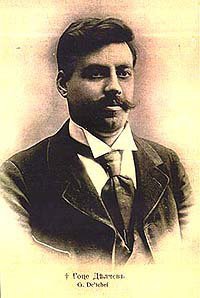 ГОДИШЊИплан рада школе за школску 2020/2021. годинуЈабука, септембар 2020.год.Школски одбор ОШ „Гоце Делчев“ на седници одржаној дана 14.09.2020. годинеД О Н О С ИГОДИШЊИ ПЛАН РАДАОСНОВНЕ ШКОЛЕ “ГОЦЕ ДЕЛЧЕВ”, ЈАБУКАЗА ШКОЛСКУ 2020/2021. годинуДИРЕКТОР ШКОЛЕ                                      ПРЕДСЕДНИК ШКОЛСКОГ ОДБОРАМилосав Урошевић                                                       Слађана Богдановић	____________________                                   ____________________________САДРЖАЈI УВОД	51.ПОЛАЗНЕ ОСНОВЕ ПЛАНИРАЊА	5Општи акти школе:	72.ИЗВОД ИЗ РАЗВОЈНОГ ПЛАНА ШКОЛЕ	9-	Мере унапређивања образовно-васпитног рада на основу анализе разултата ученика на завршном испиту	9-	Мере за унапређивање доступности одговарајућих облика подршке и разумних прилагођавања и квалитета образовања и васпитања за децу и ученике којима је потребна додатна подршка	9Мере превенције насиља и повећања сарадње међу ученицима, наставницима и родитељима	9-	Друге мере усмерене на достизање циљева образовања и васпитања који превазилазе садржај појединих наставних предмета	10-	План припреме за завршни испит	10-	План стручног усавршавања наставника, стручних сарадника, директораи напредовање у струци	10-	Мере за увођење иновативних метода наставе, учења и оцењивања ученика	10-	План укључивања родитеља, односно старатеља у рад школе	101. ПРЕГЛЕД ШКОЛСКОГ ПРОСТОРА И ЊЕГОВА НАМЕНА	112. НАСТАВНА СРЕДСТВА И ОПРЕМА	123. КАДРОВИ	121. БРОЈНО СТАЊЕ ОДЕЉЕЊА И УЧЕНИКА	132. РАСПОРЕД ДЕЖУРСТВА	14ПРАВИЛНИК	167. РЕДОВНА НАСТАВА	208. ДОПУНСКА НАСТАВА	219. ДОДАТНА НАСТАВА	2110. ИЗБОРНА НАСТАВА	22ПРЕГЛЕД ИЗБОРНОГ ПРЕДМЕТА ПО ОДЕЉЕЊИМА	2212.РАСПОРЕД ЧАСОВА	2813.ПОДЕЛА ПРЕДМЕТА И ОДЕЉЕЊА НА НАСТАВНИКЕ	291.	ПРЕДШКОЛСКИ ПРИПРЕМНИ ПРОГРАМ	486.ПЛАН РАДАВАСПИТНО-ОБРАЗОВНОГ ВЕЋА ВАСПИТАЧА	792.ПЛАН РАДА ДИРЕКТОРА ШКОЛЕ	100ПЛАН РАДА ДИРЕКТОРА ШКОЛЕ МЕСЕЧНИ	102III	133XII	134Културно-уметничке:	1363.2 Црвени крст	138Организација Црвеног крста има за циљ да промовише:	138*толеранцију	138*лични и културни идентитет и поштовање различитости	138*ненасилну комуникацију и решавање сукоба мирним путем	138* превенцију дискриминације и стигматизације	138*родну једнакост	138План активности:	1381.Акција „За срећније детињство“	1382.Предавања из области личне хигијене и заразних болести	1383.Конкурс „Крв живот значи“	1384.Курс прве помоћи	1384.КОРЕКТИВНИ РАД СА УЧЕНИЦИМА	1395.ВАСПИТНО-ОБРАЗОВНИ РАД СА ДЕЦОМ СА ПОСЕБНИМ ПОТРЕБАМА	140Редослед поступања у интервенцији	145Разврставање насиља, злостављања и занемаривања по нивоима	1484.ПЛАН ЕКОЛОШКОГ УРЕЂЕЊА ШКОЛЕ И ОКОЛИНЕ	177ГЛОБАЛНИ ПЛАН АКТИВНОСТИ ЕКОЛОШКОГ УРЕЂЕЊА ШКОЛЕ	177I УВОД1.ПОЛАЗНЕ ОСНОВЕ ПЛАНИРАЊАГодишњи план рада школе дефинише послове и задатке који чине скуп свих активности на остваривању Наставног плана и програма и укупне друштвене делатности школе. Чини га низ садржаја чија реализација треба да оствари јединствен циљ: испуњена, динамична и успешна школска година.Циљеве и задатке образовања и васпитањадефинише члан 8. Закона о основамасистема образовања и васпитања:стицање општег образовања и васпитањаскладан развој личностиприпрема за живот и даље опште и стручно образовање и васпитањеоспособљавање за даље образовање и самообразовањеоспособљавање за примену стеченог знања и умећастваралачко коришћење слободног временаразвијање интелектуалних и физичких способностикритичко мишљењеразвијање самосталности и заинтересованости за нова знањаупознавање основних законитости развоја природе, друштва и људског мишљењаразвијање хуманости, истинољубивости, патриотизма и других етичких својстава личностиваспитање за хумане и културне односе међу људима без обзира на пол, расу, националност и лично уверењенеговање и развијање потребе за културом и очување културног наслеђастицање основних сазнања о лепом понашању у свим приликамаКонкретно циљеви школе у наредних годину дана дефинисани су на основу законских аката: Закон о основном образовању и васпитању („Сл.гласник РС“ бр.55/13, 101/2017 , 27/18 10/2019 и 06/2020), Закон о основама система образовања и васпитања („Сл.гласник РС“,бр 88/2017 ,27/18  ,10/2019 и 06/2020), Закон о предшколском васпитању и образовању („Сл.гласник РС“ бр.18/10101/17, 113/17 – други закон и 10/19)Правилник о општим основама школског програма („Просветни гласник“ РС бр. 5/04),Правилник о основама програма предшколског васпитања и образовања ( „Службени гласник РС-Просветни гласник“, број 16/18)Правилник о плану наставе и учења за први циклус основног образовања и васпитања и програму наставе и учења за први разред основног образовања и васпитања(10/2017 и 12/2018)Правилник о општим основама предшколског програма („Просветни гласник“ РС бр.14/06)Правилник о наставном плану и програму за први и други разред основног образовања и васпитања („Просветни гласник“ РС бр.10/04,20/04,1/05,3/06,15/06 и др.,2/08,2/10,7/10,3/11,7/11,1/13,4/13,14/13, 5/14, 11/14, 11/16, 6/2017 и 12/2018)Правилник о наставном плану за 1.,2.,3.,4. разред основног образовања и васпитања и наставном програму за трећи разред основног образовања и васпитања („Просветни гласник“ РС бр.1/05,2/08,2/10,7/10,3/11,1/13, 11/14, 11/16, 12/2018), Правлилник о наставном програму за четврти разред основног образовања и васпитања („Просветни гласник“ РС бр.3/06,15/06,2/08,3/10,7/11,1/13, 11/14, 11/16, 7/2017 и 12/2018), Правилник о ближим упутствима за утврђивање права на ИОП, његову примену и вредновање („Просветни гласник“ РС бр.74/2018), Правилник о наставном плану за други циклус образовања и васпитања и наставном програму за пети разред основног образовања и васпитања  („Просветни гласник“ РС бр.6/07,3/11,1/13,4/13, 11/16, 6/2017, 8/2017, 9/2017 i 12/2018)Правилник о наставном програму за шести разред основног образовања и васпитања („Просветни гласник“ РС бр.5/08,3/11,1/13, 5/14, 11/16, 3/18, 12/18), Правилник о наставном плану за седми разред основног образовања и васпитања („Просветни гласник“ РС бр.6/09,3/11,8/13, 11/16, 12/2018),Правилник о наставном плану за осми разред основног образовања и васпитања („Просветни гласник“ РС бр.2/10,3/11,8/13, 5/14, 11/16, 7/2017 и 12/2018),Правилник о оцењивању ученика основне школе(„Сл.гласник РС“,бр. 34/2019), Правилник о норми часова непосредног рада са ученицима наставника, стручних сарадника и васпитача у основној школи(„Просветни гласник“,бр.2/92,2/00), Правилник о програму рада стручних сарадника у основној школи(„Просветни гласник“ РС бр.1/94,5/12), Правилник о програму свих облика рада стручних сарадника(„Просветни гласник“ РС бр.5/2012),Правилник о сталном стручном усавршавању и стицању звања наставника, васпитача и стручних сарадника („Сл.гласник РС“ бр. 85/2013 и 86/2015, 48/18), Правилник о сталном стручном усавршавању наставника, васпитача и стручних сарадника („Сл.гласник РС“ 86/2015, 3/2016 i 73/2016,48/18)Правилник о степену и врсти стручне спреме наставника, васпитача и стручних сарадника у основној школи(„Просветни гласник“ РС бр.11/12,15/13, 2/16,10/16, 11/16), Правилник остепену и врсти стручне спреме наставника који изводе образовно васпитни рад из изборних предмета у основној школи („Просветни гласник“ РС бр.11/12,15/13, 10/16, 11/16 ), Правилник о врсти стручне спреме васпитача, медицинских сестара и стручних сарадника у дечијем вртићу („Сл.гласник РС“, бр.1/89)-    Правилник о нормативима школског простора, опреме и наставних средстава за основну школу („Просветни гласник“ РС бр.4/90), Правилник о ближим условима у погледу простора, опреме и наставних средстава за остваривање изборних програма образовно-васпитног рада у основној школи („Просветни гласник“ РС бр.27/18), Правилника о стручно педагошком надзору („Сл.гласник РС“, бр.34/12)  Правилник о дозволи за рад наставника, васпитача и стручних сарадника („Сл.гласник РС“, бр.51/08, 88/2015, 105/2015 и 48/2016)Правилник о општим стандардима постигнућа-образовни стандарди за крај основног образовања („Сл.гласник РС“, бр.5/10)Правилник о програму завршног испита у основном образовању и васпитању („Сл.гласник РС“, бр.1/11, 1/12, 1/14, 12/14)Правилник о стандардима квалитета рада установе („Сл.гласник РС“, бр.7/11, 68/12, 14/18)Правилник о образовним стандардима за крај 1.циклуса образовања за предмете стпски језик, математика и природа и друштво („Сл.гласник РС“, бр.5/11)Правилник о организацији и остваривању наставе у природи и екскурзије у основној школи („Службени гласник РС“, број 30/19)Правилником о школском  календару за основне школе са седиштем на терирорију АПВ за школску 2018/2019. год.(„Службрни лист АП Војводине“ бр.37/14,54/14-др.одлука и 37/16 и29/17)Правилник о вредновању квалитета рада установе („Сл.гласник РС“, бр. 20/19)Правилник о критеријумима и стандардима за финансирање установе која обавља делатност основног образовања и васпитања („Сл.гласник РС“, бр. 41/19)Правилник о протоколу поступања у установи у одговору на насиље, злостављање и занемаривање („Сл.гласник РС“, бр.46/19)Правилник о ближим условима за остваривање припремно предшколског програма („Сл.гласник РС“, бр.5/12)Правилник о ближим условима за утврђивање приоритета за упис деце у предшколску установу („Сл.гласник РС“, бр.4/11)Правилник о критеријумима за утврђивање мањег односно већег броја деце од броја који се уписује у васпитну групу ( „Службени гласник РС“, број 44/11)Правилник о критеријумима и стандардима за финансирање установе која обавља делатност основног образовања и васпитања(„Сл.гласник РС“, бр.73/16, 45/18)Правилник о поступању установе у случају сумње или утврђеног дискриминаторног понашања и вређања угледа, части или достојанства („Сл.гласник РС“, бр.88/17 и 27/18)Правилник о обављању друштвено корисног, односно хуманитарног рада („Сл.гласник РС“, бр.68/18)Правилник о општинском савету родитеља („Службени гласник РС“, број 72/18)и ресурса којима школа располаже као и анализом постигнутих резултата у протеклом периоду и исказаних недостатака исказаних током спровођења самовредновања у школи, а који се односе на област наставе.Општи акти школе:-Школски програм- Статут,- Правилник о правима, обавезама и одговорности ученика,- Правилник о мерама, начину и поступку заштите и безбедности ученика,- Правилник о организацији и полагању испита,- Правилник о безбедности здравља на раду,- Правилник о заштити од пожара,- Aкт о процени ризика,- Правила понашања,- Пословник о раду Школског одбора,- Пословник о раду Савета родитеља,- Пословник о раду Наставничког већа- Пословник о раду Ученичког парламента- Правилник о дисциплинској одговорности,- Правилник о избору ђака генерације,- Правилник о систематизацији радних места,- Правилник о раду,- Правилник о критеријумима за одређивање запосленог за чијим радом је престала потреба,Полазне основе при изради Годишњег плана рада школе су и:а) Школски развојни план, који у основи садржи предузимање корака за унапређење планираних области   у развоју школеб) Остварени резултати рада у претходној школској години, који представљају основу за успешан васпитно – образовни рад у овој школској години. Успех ученика је задовољавајући. Успешан наставакшколовања ученика у средњим школама је показатељ ипримењивости знања које су ученици стекли у току школовања у нашој школи.Признања и освојене награде на такмичењима говоре о значајном броју талентоване деце којима треба посветити још већу пажњу.в) Закључци стручних орагана школе, који посебну пажњу посвећују раду како васпитној тако и образовној улози школе кроз све облике наставних и ваннаставних активности. Културно понашање, толерантност и разумевање су особине које треба развијати код деце у сарадњи са родитељима и предузимање мера у циљу смањења свих нежељених видова понашања код ученика.г) Резултати самовредновања и Акциони план за унапређење кључне области д) Потреба обезбеђивања јединственог деловања свих облика рада у школи – наставе, слободних активности, друштвено-корисног рада, друштвених организација ученика, Ученичког парламента и др., што доприноси остваривању општег циља образовања и васпитања, односно, пуног интелектуалног, емоционалног, социјалног, моралног и физичког развоја сваког ученика, у складу са његовим узрастом, развојним потребама и интересовањима. Годишњи план рада школе, својом комплексношћу, реалношћу и конкретношћу планирања и програмирања, треба то и да омогући.2.ИЗВОД ИЗ РАЗВОЈНОГ ПЛАНА ШКОЛЕМИСИЈА И ВИЗИЈАПодручјакојаћемопосебноразвијати:Мере унапређивања образовно-васпитног рада на основу анализе разултата ученика на завршном испитуМере за унапређивање доступности одговарајућих облика подршке и разумних прилагођавања и квалитета образовања и васпитања за децу и ученике којима је потребна додатна подршкаЦиљеви:Унапређење васпитно – образовног рада и стручно усавршавање наставника за рад са децом којој је потребна додатна подршка.Подизање мотивације ученика за рад и побољшавање услова за напредовање и успех свих ученика према индивидуалним могућностима.Развијајући функционална знања повећати  ниво постигнућа и задовољства наставом, кроз уважавање способности и потреба ученика.Сарадња са установама које могу пружити додатну подршку ученицима.Мере превенције насиља и повећања сарадње међу ученицима, наставницима и родитељимаВаспитно-образовни циљеви: стварање и неговање позитивне атмосфере у школи уз поштовање, толеранцију и уважавање различитости;учествовање родитеља у планирању и поштовању правила  понашања као и спровођењу мера уколико се та правила не спроводе;препознавање и спречавање свих видова насиља;подизање нивоа свести и осетљивости ученика, родитеља и наставника у препознавању насиља;укључивање родитеља у превентивне и интервентне активности у спречавању насиља.Друге мере усмерене на достизање циљева образовања и васпитања који превазилазе садржај појединих наставних предметаЦиљеви: Обезбеђивање садржаја, стручне подршке и програма и ван школе за талентоване ученике;Осмишљавање неопходних тема за развој социјалних, друштвених и личних компетенција ученика  које нису у наставним програмима;Мотивисање ученика на радозналост, добровољно учење, проширивање знања, учење различитих вештина кроз секције;Праћење интересовања ученика и прилагођавање активности програма.План припреме за завршни испитПлан стручног усавршавања наставника, стручних сарадника, директораи напредовање у струциЦиљевиСтицање компетенције  за наставну областа, предмете и методику наставе;Стицање компетенције за поучавање и учење;Стицање компетенције за подршку развоју личности ученика;Стицање компетенције за комуникацију и сарадњу.Мере за увођење иновативних метода наставе, учења и оцењивања ученикаЦиљеви:Унапређивање учења, квалитета наставе и процеса оцењивања;Праћење напредовања ученика кроз јасно дефинисане, заједничке, објективне и свима доступне критеријуме оцењивања;Популаризација наставе, науке и школе као центра културних дешавања средине.План укључивања родитеља, односно старатеља у рад школеЦиљ активностиповећање партиципације родитеља у образовно –васпитни рад школе;ПРИМАРНИ ЗАДАЦИ УСВОЈЕНИ НА ОСНОВУ АНАЛИЗЕ ЕВАЛУАЦИЈЕ ИЗ ИЗВЕШТАЈА О РАДУ ШКОЛЕ На основу Развојног плана, евалуације Годишњег плана рада школе и резултата добијених у процесу самовредновања рада школе, узимајући у обзир и мишљење родитеља, истичемо следеће примарне задатке који ће бити уграђени у активности стручних тела, Тимова, слободних активности: - унапређивање процеса оцењивања – начина праћења и евиндеције кроз заједничко планирање и прегледање; - појачати осетљивост и стручност за рад са ученицима обухваћеним инклузивним образовањем кроз израду ИОП-а, стручне теме, менторски рад, рад Тима; сарадњу са компетентним стручњацима и родитељима; - унапређивање свих видова наставе у циљу квалитетније припреме и бољих резултата ученика на завршном испиту; - програм заштите ученика од насиља иновирати садржајима, начинима и облицима реаговања на насиље.IIРЕДУСЛОВИ РАДАШКОЛЕУ овој школској години имамо 455 ученика распоређених у 22 одељења и 52 ученика припремно предшколског програма, као и  53 ученика предшколског програма-укупно 560 ученика. Школа ради пуним капацитетом у две смене. Са 23 кабинета, кабинетом за информатику, дневним бораваком за једну групу деце првог и другог разреда, фискултурном салом са две свлачионице, библиотеком, великим школским двориштем . Опремљеност школе наставним средствимаУ предходним годинама школа је успела да обезбеди  средства и опрему за реализацију  наставе на једном савременом нивоу. Опремање школе је приоритет ради постизања бољих резултата у учењу и на такмичењим, а деци је много лакше да савладају постављене захтеве. . Услови рада су задовољавајући али ћемо и даље радити на обезбеђивању нових и савременијих наставних средстава. ПРЕГЛЕД ШКОЛСКОГ ПРОСТОРА И ЊЕГОВА НАМЕНАОстале просторије представљају канцеларијски простор специфичне намене: административне службе, канцеларија директора, стручне службе школе.У дворишту школе налази се један терен за фудбал.2. НАСТАВНА СРЕДСТВА И ОПРЕМАСви кабинети су опремљени основним наставним средствима. Школа поседује библиотеку са 11016  књига.У целој школи постоји могућност коришћења Интернета путемADSL-a и Wireless конекције. Школа располаже са једном интерактивном таблом.3. КАДРОВИПлан и програм рада школе остварује 66 радника.Стручну службу школе чине педагог,  психолог и библиотекар.Секретарско правне послове обављају 2 радника.Међусобна сарадња свих запослених је основни предуслов, уз добро руководство, за успех у раду.Редовним одржавањем састанака са руководиоцима Стручних већа обавештавати се о проблемима у настави и доносити конкретна решења и мере унапређења.Решењима о четрдесетчасовној радној недељи утврђени су конкретни задаци и задужења.Сајтом школе обезбеђена је боља информисаност родитеља и ученика, као и маркетинг школе.Поделом задужења и дневном распоредом задатака помоћно-техничког особља обезбеђено је боље одржавање хигијене у школи, у школском дворишту и квалитетније дежурство у ходницима.Правовременим и адекватним планирањем рада домара (свакодневни преглед фискултурне сале, учионица, санитарних просторија, чишћење олука, кошење траве...)  спречавају се нежељене појаве.III. ОРГАНИЗАЦИЈА РАДА ШКОЛЕБРОЈНО СТАЊЕ ОДЕЉЕЊА И УЧЕНИКА2. РАСПОРЕД ДЕЖУРСТВАНИЖИ РАЗРЕДИВИШИ РАЗРЕДИ4. Образовни ниво родитеља-табеларно5.Дефицијентност породица-табеларно6.Динамика тока школске године, класификациони периодиОРГАНИЗАЦИЈА ОБРАЗОВНО- ВАСПИТНОГ РАДА У ШК. 2020/21.Г.ТОКОМ ТРАЈАЊА ПАНДЕМИЈЕ COVID-19ШКОЛСКА ГОДИНА ПОЧИЊЕ У УТОРАК, 1. СЕПТЕМБРА 2020.ПРЕПОДНЕВНА СМЕНАУ преподневној смени биће ученици 1. 2. 3. и 4. Разреда. Свако одељење се због броја ученика дели на две групе.  ГРУПА А 1,2,3 и4 разред долази У 8.00 , а ГРУПА Б 1,2,3 и 4 долази у 10:45. Групе се ротирају на недељу дана. ПОПОДНЕВНА СМЕНАУ поподневној смени биће ученици 5.6.7 и 8. разредаНастава се организује непосредно по комбинованом моделу- комбинација  разреда по данима, одељења која се деле на групе. Пети и седми разред иду истим данима(понедељак-среда-петак/ следеће недеље уторак-четвртак), шести  и осми уторак-четвртак/ следеће недеље понедељак-среда-петак), по важећем распореду, тако да данима када нису непосредно у школи одељења имају онлине наставу на изабраној платформи и прате часове на РТСу, по упутству наставника. Ученици имају све часове обавезних и изборних предмета у пуном фонду заступљености, и ЧОСПРЕПОДНЕВНА СМЕНА ПОЧИЊЕ У 8.00, А  ПОСЛЕПОДНЕВНА У 13.00 САТИ. ЧАСОВИ ТРАЈУ 30 МИНУТА.ЗА СВЕ ON- LINE  САДРЖАЈЕ КОРИСТИЋЕ СЕ  ПЛТФОРМА МООДЛЕ.ЗБОГ БРОЈА УЧЕНИКА  СВА ОДЕЉЕЊА СЕ ДЕЛЕ У 2 ГРУПЕ ( А И Б ГРУПА).УЧЕНИЦИ ОД 1. ДО 4. РАЗРЕДА ДОЛАЗЕ У ШКОЛУ СВАКОГ ДАНА , АЛИ  ГРУПЕ А И Б СЕ СМЕЊУЈУ СЕДМИЧНО ( ЈЕДНЕ СЕДМИЦЕ ПРВА ЈЕ ГРУПА А И ИМА 4 ЧАСА, А ДРУГЕ СЕДМИЦЕ ЈЕ ПРВА ГРУПА Б И ТАДА ИМА 4 ЧАСА).ТОКОМ НАСТАВЕ УЧЕНИЦИ НЕ МЕЊАЈУ КАБИНЕТЕ, ВЕЋ СУ СМЕШТЕНИ У ЈЕДНОЈ УЧИОНИЦИ, А НАСТАВНИЦИ СЕ СМЕЊУЈУ ТОКОМ „МАЛОГ“ ОДМОРА УЧЕНИЦИ СУ У УЧИОНИЦИ И МОГУ САМО, УЗ ДОЗВОЛУ НАСТАВНИКА, ДА ОДУ ДО ТОАЛЕТА. ТОКОМ „ВЕЛИКОГ“ ОДМОРА УЧЕНИЦИ СУ У ШКОЛСКОМ ДВОРИШТУ. НАПУШТАЊЕ ШКОЛСКОГ ДВОРИШТА НИЈЕ ДОЗВОЉЕНО.ПРОДУЖЕНИ БОРАВАК ЗА УЧЕНИКЕ 1. И 2. РАЗРЕДА РАДИ ОД 08:00 САТИ. ОРГАНИЗАЦИЈА ОБРАЗОВНО- ВАСПИТНОГ РАДА У ШК. 2020/21.Г.У РЕДОВНИМ УСЛОВИМА	Настава у Основној школи „Гоце Делчев“ је организована у две смене. Прва смена почиње са наставом у 7:30 часова, а друга смена у 13:00 часова за ниже, а у 12:30 за више разреде. У једној смени су ученици од  I до IV разреда, a у другој смени ученици од V до VIII разреда. Ученици мењају смене на две недеље. У току школске године реализоваће се четири класификациона периода на основу усвојеног школског календара за основне школе за школску 2020/2021.годину:На основу члана 185. став 1, а у вези са чланом 28. став 6. Закона о основама система образовања и васпитања (''Службени гласник РС'', бр.:88/17, 27/18-др. закон и 10/19.) и  члана15. и 16. став 2., члана 24. став 2. и члана 37. став 4. Покрајинске скупштинске одлуке о покрајинској управи ("Службени лист АП Војводине", бр. 37/14, 54/14-др.одлука, 37/16 и 29/17), покрајински секретар донео је:ПРАВИЛНИКО ШКОЛСКОМ КАЛЕНДАРУ ЗА ОСНОВНЕ ШКОЛЕ СА СЕДИШТЕМ НА ТЕРИТОРИЈИ АУТОНОМНЕ ПОКРАЈИНЕ ВОЈВОДИНЕ ЗА ШКОЛСКУ 2020/2021. ГОДИНУОвим правилником утврђује се врeме остваривања образовно-васпитног рада у току школске 2020/2021. године и време и трајање школског распуста ученика у основним школама са седиштем на територији Аутономне покрајине Војводине.Остали обавезни и факултативни облици образовно - васпитног рада предвиђени наставним планом и програмом за основне школе планирају се годишњим  планом рада.Настава и други облици образовно - васпитног рада у основној школи се остварују у току два полугодишта.Прво полугодиште почиње у уторак, 1.септембра 2020.године, а завршава се у среду, 23. децембра 2020. године. У првом полугодишту има 81 наставни дан.Друго полугодиште почиње у  понедељак, 18. јануара 2021. године и завршава се: - у петак,18. јуна 2021. године, за ученике од првог до седмог разреда  и има 99 наставних дана,- у петак, 04. јуна 2021. године,  за ученике осмог разреда и има 89 наставних  дана.Наставни план и програм за ученике од првог до седмог разреда остварује се у 36 петодневних наставних недеља, односно 180 наставних дана.Наставни план и програм за ученике осмог разреда остварује се у 34 петодневне наставне недеље, односно 170 наставних дана.Табеларни преглед школског календара за основне школе са седиштем на територији Аутономне покрајине Војводине за школску 2020/2021. годину, који се налази у прилогу овог правилника као његов саставни део, исказан је у полугодиштима и квартално.Први квартал има 40,други 41, трећи 50 наставних дана.Четврти квартал има 49 наставних данa за ученике од првог до седмог разреда, а  39 наставних дана за ученике осмог разреда. У току школске године ученици имајузимски, пролећни и летњи распуст.Зимски распуст почиње у четвртак, 24. децембра 2020. године, а завршава се у петак, 15. јануара 2021. године.Пролећни распуст почиње у петак, 30. априла 2021. године, а завршава се у недељу, 09. маја 2021. године.За ученике од првог до седмог разреда,летњи распуст почиње у суботу, 19. јуна 2021. године, а завршава се у понедељак 31. августа 2021. године. За ученике осмогразреда летњи распуст почиње по завршетку завршног испита, а завршава се у понедељак, 31. августа 2021. године.Време саопштавања успеха ученика и поделе ђачких књижица је 28.12.2020.год., а  сведочанстава и диплома28.06.2021.год.У школи се празнују државни и верски празници у складу са Законом о државним и другим празницима у Републици Србији („Службени гласник РС“ број 43/01, 101/07 и 92/11).У школи се обележава:- Дан сећања на српске жртве у Другом светском рату, који пада у среду 21. октобра 2020. године, радни је и наставни дан - Дан примирја у Првом светском рату, који пада у среду, 11. новембра 2020. године је нерадни и ненаставни дан- Свети Сава – Дан духовности, који пада у среду, 27. јануара 2021. године и ненаставни дан- Сретење - Дан државности, који пада у понедељак и уторак,15. и 16. фебруара 2021. године.- Дан сећања на жртве холокауста, геноцида и других жртава фашизма у Другом светском рату, који пада у четвртак, 22. априла 2021. године, радни је и наставни дан- Празник рада, који пада у  суботу и недељу, 1. и 2. маја 2021. године, нерадни су и ненаставни дани, као и понедељак, 03.мај.2021.- Дан победе, који пада у недељу, 9. маја 2021. године, и нерадни један,и Видовдан-спомен на Косовску битку, који пада у понедељак, 28. јуна 2021. године и радни је дан. У школи се обележава и Дан просветних радника, који пада у недељу, 8. новембра 2020. године, нерадни је  дан.-Дан школе прослављамо 15.05.2021.год.За време зимског распуста, школа  планира реализовање додатног и допунског рада са ученицима са по највише 10 часова по предмету у последњој недељи децембра месеца. 	Ученици осмог разреда полагаће пробни завршни испит у петак, 26.03.2021. године и у суботу, 27.03.2021. године, а завршни испит у понедељак, 21.06.2021. године, уторак, 22.06.2021. године и среду, 23.06.2021. године.Годишњим планом рада Школа  планира два радна дана на нивоу школске године (субота - 12. септембар спортски дан  у првом полугодишту и субота 29. мај 2021. године - организовање акција озелењавања и уређења школе и околине у другом полугодишту) У четвртак, 01. октобра настава се изводи према распореду од понедељка, у уторак, 03. новембра 2020. године настава се изводи према распореду од петка.ТАБЕЛАРНИ ПРЕГЛЕД КАЛЕНДАРА ОБРАЗОВНО-ВАСПИТНОГ РАДА ЗА ОСНОВНЕ ШКОЛЕ СА СЕДИШТЕМ НА ТЕРИТОРИЈИ АП ВОЈВОДИНЕ ЗА ШКОЛСКУ 2019/2020.ГОДИНИ7. РЕДОВНА НАСТАВАРедовну наставу унапредити у складу са закључцима стручних актива и Наставничког већа који су донети протекле школске године, што се превасходно односи на:Остваривати васпитни рад са ученицима са посебним настојањем да се у одељењским заједницама негује друштвени живот, култура понашања, ваљани однос према заједничкој имовини, окружењу и природи. Такође, развијати код ученика социјалне вештине, осећај одговорности, самодисциплине и помоћи им да максимално реализују свој потенцијал,Потпунију примену активне наставе, рада у паровима, индивидуализацију наставе и свестранију примену савремених наставних средстава (мултимедијална презентација - компјутери,коришћење Интернета, пројектора, касетофони, ЦД плејера, телевизора, интерактивне табле и др.)- Укључивање већег броја учесника у процес стручног усавршавања,повезивање са различитим експертским истраживачким институцијама, професионалним удружењима и другим школама,квалитетније планирање и постојана провера реализованог,обавезно вођење квалитативне описне евиденције о сваком ученику,организовање огледних предавања,осавремењивање наставе кроз бољу опремљеност: библиотеке (речници, енциклопедије, приручници, издања из популарне и занимљиве науке, богат избор из књижевности), Унапређење истраживачког рада у настави физике и хемијеУнапређење рада са ученицима са посебним потребама кроз индивидуализацију наставе,Унапређење рада са ученицима, који имају потешкоће у савлађивању наставних садржаја предвиђених планом, увођењем асистената од првог до четвртог разреда основне школеУнапређење рада са ученицима у циљу превенције преступничког понашањаПовезивање градива са градивом (прошлим и будућим) у истом предмету-хоризонтална корелација; повезивање градива истог предмета у различитим разредима-вертикална корелација; повезивање различитих предмета Боља сарадња наставника разредне наставе и наставника предметне наставеПовезивање са ваншколским животним искуством. Спровођење корелација кроз тимски рад наставника.Организовање семинара за коришћење мултимедијаПраћење коришћења мултимедија у наставиРазвијање евалуације кроз: постављање стандарда оцењивања у разредној и предметној наставиРедовност и динамику оцењивања у разредној и предметној наставиОбјективност и информисаност у оцењивањуБоље повезивање психолошко-педагошке службе са наставницима и менторски рад са приправницима Побољшање односа наставник-ученик кроз радионице ненасилне комуникације,Ускладити планове и програме свих предмета у складу са постојећим законом.Унапређење сарадње са родитељима, кроз различита предавања и контакте са еминентним породичним педагозима подизање нивоа педагошке образованости родитељаРеализација посебних програма у циљу подизања здравствене културе ученика и стварања безбедног окружења у школиПраћење напредовања ученика са посебним потребамаУчешће у изради индивидуалних програма8. ДОПУНСКА НАСТАВАДопунска настава се организује за све ученике школе који имају тешкоћа у учењу или им требају додатна појашњења. Организовање ове наставе из појединих наставно-образовних области утврђује се решењем о 40-часовној радној недељи. Родитељи ће писменим путем бити обавештени о термину одржавања допунске наставе, а наставници су у обавези да воде писмену евиденцију о напредовању ученика. Направиће се план напредовања ученика и допунски часови реализовати у складу са програмом.9. ДОДАТНА НАСТАВАДодатна настава се организује за ученике од четвртог до осмог разреда који показују посебна интересовања и испољавају изразите способности за поједине наставне и научне области, односно за наставни предмет који, на тај начин могу садржајније да савладају (него што је предвиђено редовним наставним програмом) и да своје испољене способности брже и адекватније  развију. Додатни рад са ученицима се организује и за ученике трећег разреда из математике, због учешћа на општинском такмичењу. Критеријуме за организовање додатне наставе утврђују стручни активи, а помоћ пружа школски педагог. Један ученик може бити обухваћен додатном наставом највише из два предмета. Наставници су дужни да разраде методику рада на часовима наставе, лабораторијски рад, самостална истраживања, сарадњу са научним институцијама10. ИЗБОРНА НАСТАВАИзборну наставу изводи наставник према Правилнику о систематизацији радних местакао део обавезне наставе. У табели је дат преглед анализираних анкета у мају и септембру 2020. године.ПРЕГЛЕД ИЗБОРНОГ ПРЕДМЕТА ПО ОДЕЉЕЊИМАБРОЈ ГРУПА ИЗБОРНЕ НАСТАВЕ11.Годишњи фонд редовнеиизборне наставе-табеларноНИЖИ РАЗРЕДИОблици образовно-васпитног рада којима се остварују обавезни наставни предмети, изборни програми и активности 1 Назив језика националне мањине у школама у којима се настава одржава на матерњем језику националне мањине.
2 Реализује се у школама у којима се настава одржава на матерњем језику националне мањине.
3 Ученик бира један од понуђених изборних програма.
4 Ученик припадник националне мањине који слуша наставу на српском језику може да изабере овај програм али није у обавези.
5 Пројектна настава је обавезна за све ученике.
6 Школа реализује ваннаставне активности у области науке, технике, културе, уметности, медија и спорта.
* Број часова за ученике припаднике националних мањина
** Настава у природи организује се у складу са одговарајућим правилником. НАСТАВНИ ПЛАН
ЗА ПЕТИ, ШЕСТИ И СЕДМИ РАЗРЕД ОСНОВНОГ ОБРАЗОВАЊА И ВАСПИТАЊАОблици образовно-васпитног рада којима се остварују обавезни и изборни наставни предметиНАСТАВНИ ПЛАНЗА  ОСМИ РАЗРЕД ОСНОВНОГ ОБРАЗОВАЊА И ВАСПИТАЊА12.РАСПОРЕД ЧАСОВАРаспоред часова утврђен је на седници Наставничког већа 25.08.2020.год. заведен под деловодним бројем 615 од 31.08.2020.год. и истакнут у зборници. 13.ПОДЕЛА ПРЕДМЕТА И ОДЕЉЕЊА НА НАСТАВНИКЕПодела одељења на наставнике и остала задужења из 40-о часовне радне недеље и годишњи фонд за свако задужењеЗадужења из 40-часовне радне недеље за учитеље1.разредЛидија Леу – наставник разредне наставе (20 часова)Љиљана Јованов  – наставник разредне наставе (20 часова)Биљана Петковски -наставник разредне наставе (20 часова)Иван Барајевац - вероучитељ (1 групa)Љ. Репаић-наставник разредне наставе (енглески језик 2 часа)2.разредСилвија Ердељанац –наставник разуредне наставе (20 часова)Маријана Савић-наставник разредне надтаве (20 часова)3.разредТања Јовчић -наставник разредне наставе (20 часова)Ружица Димић –наставник разредне наставе (20 часова)М. Мркела- наставник разредне наставе (енглески језик 20 часова)Иван  Барајевац- вероучитељ (1 групa)4. разредЛепосава Спиридонов– наставник разредне наставе (20 часова)Вања Спасић– наставник разредне наставе (20 часова)Бранкица Петров– наставник разредне наставе (20 часова)М. Мркела- наставник разредне наставе (енглески језик 20 часова)Иван Барајевац- вероучитељ (1 групa)Напомена: Задужења наставника у оквиру 40-о часовне недеље регулисана су Решењима о структури радне недеље . Сваком наставникку ће битит уручено решење о структури радног времена у оквиру недеље и године, а тиме ће бити регулисана обавеза наставника, број радних недеља и број дана за годишњи одмор.14. Oдељењско старешинствoIVОРГАНИЗАЦИЈА ОБРАЗОВНО ВАСПИТНОГ РАДА ПРОШИРЕНЕ ДЕЛАТНОСТИ УСТАНОВЕОПЕРАТИВНИ ПЛАН ОРГАНИЗАЦИЈЕ ВАСПИТНО ОБРАЗОВНОГ  РАДА СА ДЕЦОМПРЕДШКОЛСКЕ УСТАНОВЕ У САСТАВУ ОШ“ГОЦЕ ДЕЛЧЕВ“ЈАБУКАОПЕРАТИВНИ ПЛАН ОРГАНИЗАЦИЈЕ ВАСПИТНО-ОБРАЗОВНОГ  РАДА СА ДЕЦОМПРЕДШКОЛСКЕ УСТАНОВЕ Садржај:Предмет и примена  Оперативног плана васпитно-образовног  рада у школској 2020/21.год. …3Уводне напомене......................................................3Просторни капацитети............................................4Кадровски капацитети.............................................5Временска организација............................................5Потребе породице и деце..........................................5Услови за остваривање непосредног васпитно-образовног  рада…6План васпитно-образовног рада ………6                                                                                        План организације  ……….12                                                                                                            -Рад у пуном капацитету установе........................................................                                                   –Рад у ограниченом капацитету установе.......................................................                             –Рад у условима прекида непосредног рада...................................................           Могућности комбинованог похађања млађих мешовитих група деце узраста 3-5,5 година.......................................................13Задужења …. ......................................14Процедуре поступања...................................15.Обавештавање родитеља…….15Предмет и примена  Оперативног плана васпитно-образовног  рада у школској 2020/21.год. Планом образовно-васпитног рада у школској 2020/21.год. у Предшколској установи  у саставу ОШ“Гоце Делчев“ Јабука, ближе се уређује начин планирања, организација и остваривање васпитно-образовног рада и пружање подршке породицама  као и модели рада  у групама предшколског програма.План образовно-васпитног рада у школској 2020/21.год. настао је као последица епидемиолошке ситуације са вирусом Ковид 19, али и неопходности функционисања образовног система и предшколског васпитања и образовања, као дела тог система у тим условима узимајући у обзир све препоруке и мере заштита здравља ученика и запослених.План образовно-васпитног рада у школској 2020/21.год. у Предшколској установи у саставу ОШ“Гоце Делчев“ Јабука сачинио је Тим за вредновање квалитета и развој установе и Веће васпитача.План образовно-васпитног рада у школској 2020/21.год. у Предшколској установи у саставу ОШ“Гоце Делчев“ Јабука намењен је запосленима родитељима, јединици локалне самоуправе,  инспекторима и просветним саветницима, као и осталим запосленим у Министарству просвете и технолошког развоја.2.Уводне напоменеОШ“Гоце Делчев“ Јабука организована је као самостална јединица основног образовања и васпитања, која остварује и предшколско васпитање Предшколске установе, као проширену делатност, са три групе припремно предшколског програма и две групе млађег мешовитог узраста од 3-5,5 год.Анализа рада у предходном периодуУ школској 2019/20.год. , након Одлуке о проглашењу ванредног стања и Одлуке Владе Републике Србије о обустави извођења наставе у високошколским установама, средњим и основним школама и редовнограда установа предшколског васпитања и образовања у школи су одржани састанци у мањим групама наставника, на којима су упознати са препорукама Министарства о даљој организацији наставе. Истогдана организовани су родитељски састанци, посредством вибер комуникације и успостављени канали комуникације  родитељима, на даље је одржавана онлине комуникација са родитељима у забавишту свакодневну а у вртићу једном недељно у циљу пружања подрђке развоју деце.      Пројекција могућих сценаријаУ школској 2020/21.години можемо очекивати три сценарија и то:*  рад у нормалним условима и пуном капацитету установе*  рад у ограниченом капацитету установе*  потпуни прекид непосредног радаЗа сва три сценарија предшколска установа се припрема и ради на разради истих.3.Просторни капацитетиУ Забавишту-објекат има две радне собе. Оне су простране, њихова површина је 61 м2, добро су осветљене, са централним грејањем. У ходнику је простор за одлагање дечије обуће и одеће, као и мали простор за изложбе. Двориште Забавишта делимо са школом. Оно јесте пространо и поплочано, али је незгодно користити га због безбедности деце. Боравак школске деце у истом дворишту отежава прегледност и контролу деце. У склопу дворишта је ограђен терен, обложен вештачком травом. Иза објекта је простор који је потребно уредити. Непосредно пре проглашења пандемије , школа је у сарадњи са локалном заједницом поставила дрвену кућицу.У Вртићу –зграда је намењена деци од 3-6 год. У централном делу зграде је велики, вишенаменски хол.Служи као трпезарија, као простор за позоришне представе и сл. Вртић има гардеробу, иста служи за одлагање дечије одеће и обуће и има намену изложбеног простора. Зграда има тоалет за одрасле и тоалет за  децу са четири кабине.Радне собе су простране и светле и адекватно опремљене, прилагођене дечијем узрасту са централним грејањем. Двориште Вртића је пространо , лепо и плански направљено. Делимично је под бетоном, а већи део је прекривен травом. Двориште је обогаћено дрвеном кућицом, љуљашкама, клацкалицама и клупама које је школа у сарадњи са локалном заједницом поставила.4. Кадровски капацитетиУ Забавишту раде 3 васпитача ( 1 ВСС и 2 ВШС ) и 1 помоћни радник.У Вртићу раде 4 васпитача ( 4 ВШС ), 1 помоћни радник и 1 сервирка.5. Временска организацијаРад у Забавишту од 01.09.2020.год ће се одвијати у две смене. Деца бораве по 4 сата (полудневни боравак ) тј. Два сата свака група.Обзиром на КОВИД 19, а у складу са препорученим нормативима, деца ће бити подељена у 6 мањих група. Сваки васпитач ће радити са две групе. Смене ће бити организоване на следећи начин:ПРВА СМЕНАОд 08-10 часоваОд 10 и 30-12 и 30 часоваДРУГА СМЕНАОд 13-15 часоваОд 15 и 30-17 и 30 часоваВаспитно-образовни рад у Вртићу се одвија не промењеним радним временом од 06-17 часова (целодневни боравак).Обзиром на КОВИД 19, у сладу са препорученим нормативима, Вртић ће радити са смањеним бројем деце у складу са квадратуром простора ( 4м2 по детету ), тј. 15 деце у групи.Потребе породице и децеПрипремним предшколским програмом обухваћена су сва деца. Родитељима је остављена могућност избора похађања програма – редовно или онлине. У Вртићу бораве деца чији родитељи нису у могућности да радну обавезу обављају од куће. Пружање подрка деци и родитељима електронским путем са разноврсним предлозима. Услови за остваривање непосредног васпитно-образовног  рада:Обзиром на епидемиолошку ситуацију и препоруке министарства просвете које смо добили, обезбеђени су адекватни услови за васпитно - образовни рад у датим околностима ( 4м2 по детету ) . Број играчака и дидактичких средстава који могу да се дезинфикују сведен на минимум. План васпитно-образовног рада    -Рад у пуном капацитету установе                                                                                     Васпитно – образовни рад у нормалним условима у забавишту обавља се у две смене. Формиране су три групе. Деца бораве 4сата у објекту. Организација простора и времена је класична.Орјентациони програм рада припреме предшколске групеВаспитно – образовни рад у вртићу у нормалним условима обавља се од 06:00 -17:00 часова у две васпитне групе. Деца користе целодневни боравак. План васпитно-образовног рада од 3 до 6 година – целодневни боравак–Рад у ограниченом капацитету установе                                                                        Организација простора и времена је измењена. Деца бораве у објекту по два сата. Подељена су на шест мањих група. Обавезне су паузе за дезинфекцију собе, играчака и дидактичких средстава. Простор је организован у складу са ситуацијом по детету 4м2. У вртићу радно време је непромењено. Васпитно – образовни рад се одвија са смањеним бројем деце у  складу са мерама заштите. –Рад у условима прекида непосредног рада            Уколико дође до прекида редовног непосредног рада, васпитно – образовни рад са децом ППП и децом из вртића одвијаће се онлине (вибер групе, платформе...) у сарадњи са ПП службом. План организацијеТренутно смо организовани тако да је свој деци припремно предшколског програма омогућено минимално непосредно присуство у установи, са временски скраћеним трајањем.Нажалост просторни капацитети млађих мешовитих група и препорука броја деце у њима ограничавају организацију вртића. Родитељима су предлагани комбиновани модели функционисања установе-наизменично похађање или временски скраћено похађање, међутим родитељима то није одговарало. Били смо принуђени да извршимо одабир деце која ће кренути у вртић на основу потврда послодаваца да родитељ не може да обавља ангажовање ван седишта фирме.Многи родитељи су остали незадовољни оваквом одлуком.У плану је да са попуштањем мера повећавамо број деце у групама.                                                                                                               Предлог мера подршке               Свим породицама, које због одлуке о броју смањења деце у групама вртића буду принуђена на алтернативне начине збрињавања деце , биће пружана подршка и помоћ у саветима за организовање активности деце у току дана, с обзиром на узраст деце, онлине, већ успостављеним системима комуникације.                                                           Евидентирање и праћење  Евиденција у обе установе и праћење одвија се кроз вођење књига васпитно – образовног рада и дечијих портфолија. Задужења Васпитача Планира, припрема и остварује непосредан рад у складу са оперативним планом, односно  у складу са посебним програмом.Дежура у  објектуИзвршава све редовне административне обавезеНастоји да користи активне методе и приступе планирању и остваривању непосредног рада и онлине подршку.Прати и вреднује развој, напредовање и ангажовање деце у току непосредног образовно васпитног рада и у току остваривања рада на даљину.Личним примером доприноси поштовању препоручених мера од стране надлежних органа и институција у циљу заштите и безбедности здравља.Стара се да деца и родитељи примењују мере заштите и безбедности здравља, препоручених од стране надлежних органа и институција.Сарађује са родитељима и пружа им потребну подршку – благовременоСарађује са управом школеЗадужења ненаставног особљаЗадужења чланова стручне службе:ПЕДАГОГ – Обезбеђивање квалитета непосредног и онлине рада са децом;- Прегледање дневника и администрације;-Пружање помоћи васпитачима у препорученим садржајима рада на даљинуПСИХОЛОГ – Праћење оптерећења деце у раду на даљину-Пружање помоћи васпитачима у препорученим садржајима рада на даљинуПомоћно-техничко особљеОдржавање хигијене дворишта, објекта, соба, радних површина и то:-чишћење и дезинфекција пре почетка рада објекта-чишћење и дезинфекција после завршетка рада 1.групе-чишћење и дезинфекција после завршетка рада 2.групе-одржавање хигијене тоалета и ходника -стално проветравање соба- чишћење и дезинфекција након одласка родитеља у вртићу- чишћење и дезинфекција након одласка родитеља и деце у вртићуЗадужења директораДиректор школе одговоран је за законитост, организацију и квалитет о-в рада и свих активности установе, у складу са законом.Предузима све потребне мере за благовремену припрему и регуларно спровођење о-в рада у складу са законом, по закобским актима и упутствима Министарства;Присуствује свим састанцима са представницима Министарства и учествује у свим активностима (програм обука, вебинари) везаним за припрему почетка нове школске године;Директор у сарадњи са Тимом за обезбеђивање квалитета и развој установе, а на основу анализе реализације наставе на даљину у школској 2019/20 години, израђује оперативни план организације и реализације наставе и руководи Тимом;Предлог оперативног плана оргабизације и реализације наставе представља Наставничком већу, ради прибављања сагласности.На одговарајући начин упознаје све запослене и родитеље са начином организације о-в рада и њиховим улогама (путем већ успостављених канала комуникације).Извештава Министарство, односно надлежне Школске управе Министарства о реализованим активностима и резултатима о-в рада.Доноси решења запослених о 40-часовној радној недељи усклађена са планом организације и реализације о-в рада.Организује са посебном пажњом дежурства у школском објекту током радаСтара се о обезбеђивању услова за реализацију активности и услова за примену мера, као и за примену мера заштите и безбедности здравља ученика и запослених, препоручених од стране надлежних органа и институција.Процедуре поступањаРодитељи доводе децу у установу, уз минимално задржавање, преузимају их васпитачи и организују рад према свим препоукама и овим оперативним планом. У случају да неко дете добије темперауру током боравка у установи, смешта се у просторију изолације и одмах се позивају родитељи и обавештава управа школе. Након боравка деце родитељи преузимају децу, уз неопходно задржавање, а васпитачи дезинфикују радни прибор и играчке  који су деца користила тог дана.Обавештавање родитељаОбавештавање родитеља и комуникација са њима одвијаће се већ успостављеним системима комуникације, првенствено са родитељима деце која непосредно похађају установу, преко Савета родитеља и у изузетним случајевима индивидуалним контактима.За обавештавање  и информисање родитеља користиће се и сајт школе.АКТИВНОСТИ СПРОВОЂЕЊА ОПШТИХ МЕРА НА УНАПРЕЂЕЊУ ЗДРАВЉА1.  Упућивање радника на поштовање обавеза из Правилника о заштити и      безбедности деце зависно од посла који обављају2.  Опремање апотеке сходно Правилнику о безбедности деце3.  Упознавање радника са писаним упутствима и предложеним мерама Завода за јавно здравље и упућивање на поштовање  истих4.  Редовно спровођење  мере дезинсекције и дератизације5.  Превентивно – едукативни рад са запосленим обухватао је∗ едукацију о личној хигијени запослених (санитарни прегледи,         радна одећа и обућа)∗ правилно одржавање чистоће простора и инвентара као и          динамика одржавања∗ правилно одржавање кухиња∗ увођење у употребу дезифенкционих средстава нове генерације         на бази активног кисеоника и све активности у вези са тим:         едукација, демонстрација и писана упутства и праћење примене6. Сарадња са нутриционистом односила се на давање предлога, по                  сагледавању стања на терену, са циљем унапређења исхране. 7.Са главним васпитачем учешће у  изради месечних требовања потрошних средстава  за хигијену и средстава за дезинфекцију  и праћење   њихове  реализације.АКТИВНОСТИ ПРАЋЕЊА РАСТА, РАЗВОЈА И ЗДРАВЉА ДЕЦЕ И  ЗАШТИТА ОД БОЛЕСТИ∗ прикупљане  лекарске  потврде  за  пријем  детета  и  евидентирани  подацибитни за очување здравља детета и у односу н то  указано на здравственепроблеме поједине деце (алергије на храну, преосетљивост на лекове)∗ на нивоу група рађена класификација потврда о систематским прегледимадеце ∗ вођена евиденција кретања заразних болести∗ периодично мерена телесна тежина и телесна висисна  деце∗ родитељи благовремено позивани код појаве знакова болести њихове деце.Циљеви и задаци исхране предшколске децеЦиљеви и задаци исхране деце у дечијем вртића имају посебан значај, не само као један од главних фактора за правилан развој и здравље деце, већ и као коректор постојећих дефицита дечије исхране у породици (оријентисаност на брзој храни, грицкалицама, прженој храни од јуче). Што се тиче норматива у планирању, проиѕводњи и контроли исхране имају за циљ очување и унапређење здравља деце, њиховог правилног раста и развоја. Планирана исхрана задовољава неколико основних принципа као што су рационална исхрана, оптимална количина хранљивих састојака, разноврсна и мешовита исхрана, пријатан изглед и укус хране, али и развијење навикаправилне исхране. Прехрамбене потребе деце која бораве у Предшколској Установи  одређује се из базе задовољења 100% дневних укупних енергетских потреба и задовољава 75% дневних потреба у вртићу, а остатак 25% код куће. Поштовање принципа правилне исхране се показује кроз конкретне вредности у оквиру норматива. На свим овим основама, одређују се циљеви и задаци у исхрани предшколске деце: • Циљ и значај исхране деце у вртићима има адекватну замену за нејвећи деопородичне исхране, односно обезбеђује детету све потребне нутриенсе ѕа време боравка у вртићу. • Режим исхране, односно време и редослед појединих оброка је оптималан, то јестприлагођен потребама деце, времену доласка и одласка детета из вртића или дужини боравка увртићу, узраста деце, нутритивне и естетске карактеристике хране. • Да оброци буду правилно сервирани, како би задовољили неопходне нутративне и естетскекарактеристике хране. • Да деци у току свих оброка обезбедимо довољновремена да конзумирају све што им је понуђено, а остале активности (васпитно – образовни рад,игра,спавање) планирамо у времену  између оброка. • Да однос особља према деци док једу буде стрпљив, толерантан, без пожуривања, претњи и сл.,као и то да особље обедује заједно са децом и да својим примером утичу на ставове деце према храни и поначању за столом. • Правилна исхрана има и васпитну улогу у формирању позитивних навика у исхрани, посебно у навикавању деце на поједине намирнице веће биолочке вредности, а које се у нашимпородицама недовољно користе или нису припремљене на адекватан начин. • Пружа могућност да се знање деце о правилној исхрани продубљује и да се ово искуство преноси у породицу.   ПРОГРАМ  ЗАШТИТЕ ДЕЦЕ ОД НАСИЉА,ЗЛОСТАВЉАЊА И ЗАНЕМАРИВАЊАУ складу са међународним документом Конвенција о правима детета и документима које јеусвојила Владе Републике Србије. (Национални план акције за децу и Општи протокол за заштитудеце од злостављања и занемаривања), Посебног протокола за заштиту деце и ученика од насиља, злостављања и занемаривања у образовно-васпитним установама. Протокола поступања уустанови у одговору на насиље, злоствљање и занемаривање, установа  дечијег вртића која ради при школи дефинисила јесвој програм заштите деце од насиља. Основна сврха програма заштите је унапређивање квалитета живота деце применомпревентивних мера за стварање безбедне средине за боравак и развој деце, као и мереинтервенције у ситуацијама када се јавља насиље. Циљеви програма су: - да створи безбедно и подстицајно окружење за боравак иразвој деце, - негује атмосферу сарадње, уважавања, толеранције између деце, васпитача и родитеља- развија вештине неопходне за ненесилно решавање проблема и сукоба- информише и развија одговорност свих укључених за препознавање злостављања изанемаривања- дефинише и спроводи поступке и процедуре за зсштиту деце и реаговања у ситуацијаманасиља- да прати и води евиденцију о учесталости и врстама насиљаСви запослени у установи имају одговорност у спровођењу програма заштите деце а посебнуодговорност има васпитно особље и тимови за заштиту деце на нивоу вртића, установе и директор. Сви запослени чине унутрашњу мрежу заштите. Васпитно особље –васпитачи • На првом групном родитељском сатанку информише родитеље о програму заштите деце угрупи са предлогом активности за подстицај сарадње, другарства, толеранције, ненасилногрешавања проблема уз сарадњу са родитељима. • Спроводи процес заштите уколико је дошло до међусобног повређивања деце у групи, зауставља сукоб, примењује план заштите и прати ефекте предузетих мера (први нивонасиља) • По сазнању да је насиље над дететом извршила одрасла особа у или ван установе, спроводипроцес заштите и обавештава тим на нивоу вртића, прати ефекте предузетих мера, • Евидентира случај. Тим за заштиту деце на нивоу вртића• Израђује свој конкретан план заштите на основу програма установе и специфичностимаконкретног вртића. • Води документацију и евиденцију, прати ефекте, • Реагује по пријави васпитног особља, родитеља, предлаже план заштите. • По потреби укључује тим установе• Израђује кутак за родитеље• Прати реалишацију додатних програма са аспекта безбедностиЧланови тима у дечијем вртићу:- Јадранка Златковић -васпитач- Сања Тренговски- васпитач- Светлана Илић-васпитач- Тања Митковски- васпитачСАРАДЊА СА РОДИТЕЉИМАПредшколска установа ради првенствено у сарадњи са породицом.Потпуни ефекти васпитно-образовног рада су могући само ако установа и породица уједине своје напоре и способности и делују заједно, односно међусобно се допуњују и потпомажу.	Рад васпитача не треба да се усмери само према детету већ да тежи ширем повезивању установе са породицом.За полазну тачку у свом раду васпитач треба да крене од искуства које је дете донело са собом из породице у установу.Садржаји рада предшколске установе треба да се граде на оним темељима које је дете већ стекло у породици.Веома је битно да се услови у учине сличнијим породичним условима.Зато треба да се сама установа што више отвори за родитеље и остале чланове породице.Њихово укључивање у рад треба да буде добровољно и активно.Родитељима треба указати да је квалитет међусобних односа родитељ-васпитач у интересу детета о чијем се развоју и учењу старамо.	За васпитни рад веома је значајно међусобно познавање: родитеље треба упознати са циљевима, садржајима и начином рада установе, а васпитач породичне услове у којима дете живи.	Предшколска установа располаже одговарајућом педагошком и психолошком литературом која је увек доступна родитељима, а увек могу да се обрате и васпитачу за стручну помоћ.	Предшколска установа је центар где размењујемо педагошка, медицинска и друга искуства између васпитача и родитеља, као и родитеља међу собом.Сарадња установе и породице треба да се одвија плански и систематски током целе године.Родитељи су укључени у планирање и програмирање ове сарадње.	Дете треба да осети за време боравка у установи пријатељски однос између својих родитеља и васпитача што му омогућава да се лакше укључи у нову средину и осећа се безбедно и прихваћено.УВОДНЕ НАПОМЕНЕ                          Припремни предшколски програм је део обавезног образовања и васпитања.Закон о предшколском васпитању и образовању усвојен је на седници Народне  Скупштине Републике Србије 23.марта 2010.године и објављен 26.марта 2010.године( „Службени Гласник РС“број 18/10)а ступио је на снагу 3 априла 2010. године.Делатност предшколског васпитања и образовања  обавља се у  предшколским установама.Ступањем на снагу овог закона извршено је нормативно обједињавање делатности предшколских установа у оквиру делатности образовања, тако да делатност предшколског образовања и васпитања постаје део система образовања и први пут овим законом уређују се јединствено основе система предшколског васпитања,образовања,основног и средњег образовања.         Задаци предшколског  васпитања односи се на :Стварање услова  за квалитетан живот , игру и учење.Креирање средине  за учење , дружење и развој прилагођене потребама , могућностима и интересовањима деце.Подстицање властите активности  детета као и начин  стицања сазнања  о себи и свету око себе и развој својих способности  и вештина.Подстицање усвајања  основних друштвених норми  и моралних вредности.Подстицање развоја дечијих креативних потенцијала и стваралачког  истраживања кроз игру  У забавишту   које ради при основној школи „ Гоце Делчев“ у Јабуци  бораве деца предшколског узраста.ШКОЛСКА 2020/2021.ГОДИНАЗа  школску 2020/2021. годину, у припремни разред  у забавишту уписано је 53 деце  узраста од 2014/2015. године који ће радити у три васпитне  групе. УСЛОВИ РАДА ВАСПИТНИХ ГРУПА     И СТАЊЕ  ОБЈЕКТА                          Предшколска установа – забавиште своје активности обавља  у посебној згради  намењеној  за ту сврху. Радне  собе су светле и простране. Зграда има централно грејање , учионице, канцеларије и санитарне просторије за васпитаче  и посебно  за  дечији узраст.                 Радне собе опремљене  су ТВ – пријемницима ,  видео – рикордерима и ЦД плејерима. Забавиште има своју библиотеку са  стручном литературом за децу ( бајке , сликовнице, и остало)                    Зграда забавишта нема проблема са прокишњавањем крова зграде као што је био случај ранијих година.У  дворишту зграде забавишта постављена је и ограда око спортских справа тобогана, љуљашке и дуго.  2.КАДРОВСКИ   УСЛОВИ  ЗА РАД СА ДЕЦОМ.                       У раду са децом радиће три  васпитача. Сви васпитачи раде  на  неодређено време . Сви васпитачи  имају   диплому Више школе  за васпитаче. Непосредан рад васпитача  је 6 сати дневно , односно 30 сати недељно.Задаци предшколског  васпитања односи се на :1.Посматрање дечијег понашања и праћење дечијег развоја.2.Евалуација је континуиран процес којим се утврђује обим и квалитет остваривања васпитно образовних циљева. Збирни подаци ове евалуацијесе могу односити на актуелни ниво развоја и напредовања целе васпитне групе као и на поједину децу.Поред тога што васпитачи  процењује колико је свако дете напредовало у складу са постављеним циљевима, сагледава се и колико су активности биле у складу са циљевима, колико су одговарале дечијим потребама интересовањима и могућностима.         3.ОПРЕМЉЕНОСТ  СРЕДСТВИМА  ЗА ВАСПИТНО-ОБРАЗОВНИ  РАД. Предшколски разред  добро је опремљен са средствима за образовно наставни рад . У згради где се обавља образовно васпитни рад за припремни предшколски разред у веома повољним условима за рад са улепшаним простором за све активности предвиђене овим годишњем програмом рада школе.OПРЕМЉЕНОСТ  ПРОСТОРАУ току ранијих године купљена су  потребна средства за рад са децом као  што су : играчке,сликовнице , ЦД ( разних садржаја )  и   други  матерјали  за игре  и учење.С обзиром  да је  зграда окречена ( унутрашње просторије) сматрамо да би наредне  године  акценат требало  да дамо на спољашњем  изгледу зграде  како би улепшали још више постојећи простор.5.  ОСТВАРЕНОСТ ПОСТАВЉЕНИХ ЦИЉЕВА  И  ЗАДАТАКА У ОКВИРУ  НОВОГ ПРОГРАМА.            У току године планира се  остваривање општих циљева и задатака  водиће  се рачуна да се утиче  на целовит развој укупних потенцијала   у сваком од негованих аспеката.Почетком школске године васпитачи су урадили  план и програм рада , а по ступању на снагу Закона  о обавезном предшколском васпитању и образовању  урађена је допуна плана : „ Припрема за школу и елементарно описмењавање“.На основу  причања по слици и артикулацији  утврдили смо  да већина деце добро изговара  гласове. Васпитачи ће се трудити да деца која су била у фази шкрабања  да раде  индивидуално са њима и остваре   богату  комуникативност  , креативност у свим доменима ( у односу на себе, на друге на живот у целини).Неговати хумане вредности  у равнотежи са интелектуалном , емоционалним и социјалним својствима.Постављањем  циљева и задатака васпитача  развијају  карактерне црте  као  и индивидуалне  склоности  и  способности  што је од велике  важности за правилно формирање личности.Велики значај  се придаје социјализацији деце   обезбедиће се пуна сарадња са породицом, радиће се на неговању  изражавања , комуникација    и стваралаштву.Системом  активности  обухваћени су сви аспекти  развоја у складу  потребама  и могућностима  сваког детета.Непосредни циљ припремања деце за школу је да се допринесе њиховој зрелости или готовости за живот и рад какав их очекује у основној школи, 	-да се допринесе целовитом развоју детета стварањем услова и подстицаја који ће омогућити да свако дете развија све своје способности и особине личности, проширује своја искуства, изграђује сазнања о себи, другим људима и свету око себе, као основе за стицање нових облика учења, сазнавања и понашања.Готовост за полазак у школу се одређује као спремност детета да стиче и развија вештине, способности и знања које су основа за даље школовање.Та спремност подразумева:	-физичку, интелектуалну, социјалну и емоционалну зрелост, раније искуство и мотивацију за учење.Задаци васпитно образовног рада у години пред полазак у школу	-подстицање осамостаљивања( да се што боље брине о себи, да сналази у социјалном окружењу, изграђује радне навике, да само истражује, решава проблеме, ствара, иницира и доноси одлуке...)	-подршка физичком развоју(потреба за кретањем, моторном активношћу, развој моторног потенцијала)	-јачање социо-емоционалне компетенције( развој позитивне дечје слике о себи, социјалних сазнања и вештина)	-подршка сазнајном развоју ( развој интелектуалних функција: мишљења, говора, памћења, опажања, маште)	-неговање радозналости ( уважавање и подстицање дечје радозналости, потребе за сазнавањем и проширивањем искуства)	-поштовање индивидуалности и подстицање креативности (пружање могућности да дете кроз игру и активности изрази своје стваралачке потенцијале:у говору, драми, музици, плесу, цртању, вајању, графици, хумору и сл.)Социо-емоционални развој:Васпитно образовни процес има улогу да подстиче сталну интеграцију различитих социо-емоц. искустава, а сам васпитач има улогу да ствара услове да деца:-развијају поверење и самопоштовање-развијају самосталност и иницијативност-формирају културно – хигијенске и радне навике-развијају саосећајност и вештине слушања-стичу вештине за грађење конструктивних односа са другом децом и одраслима-развијају осећање припадности групе-конструктивно учествују у кооперативним и такмичарским играма и активностимаСазнајни развојЗнање, разумевање светаДете предшколског узраста јасно и готово непрестано испољава потребу да разуме свет који га окружује и да њиме овлада.У интеракцији са физичком и социјалном средином, практичним учешћем у разноврсним активностима и облицима комуникације са одраслима, дете постепено са опажајно-практичног и опажајно-представног прелази на појмовни план, чиме се граде основе за систем појмова из области природе, друштва и културе.Говор и комуникације-развој комуникативне способности детета-развијање интересовања и увођење детета у свет писане речи-упознавање и тумачење различитих текстова-графичка припрема-неговање говорних и стваралачких способности дететаВаспитач осмишља средину богату различитим писаним и сликовним материјалима, смишља игре и активности којима се доприноси развоју интересовања детета за писану реч.Активности и игре у оквиру припреме за читање и писање не смеју се сводити на вежбање графомоторике, већ су то активности којима се подстиче дечје говорно стваралаштво, машта и креативност и усавршава фина моторика и координација око- рука.Почетно математичко образовањеПочетно математичко образовање служи подстицању логичко-математичког мишљења.Она детету олакшава сазнавање света око себе и развија разноврсне начине деловања и сређивање искуства.Логичко мишљење му помаже да потпуније открива и упознаје самога себе, своје потребе и мисли и развије интелектуалну самосталност, успостави комуникацију са другим људима.Адекватно почетно математичко образовање деца ће стећи уколико им се створе услови да у свакодневним животним ситуацијама, слободним играма, планираним активностима, истраживачко сазнајним и стваралачко изражајним, уметничким, говорним, спортско рекреативним приликама могу да – посматрају, испробавају и експериментишу, манипулишу, уче кроз сопствено откриће.Физичко васпитањеФизички развојЦиљеви:	-здраво физички добро и развијено дете	-одржавање норманлог стања апарата за кретање	-свестрани развој моторике	-развој равнотеже	-развијеност свих мишићних група	-јачање дисајне мускулатуре	-правилан развој нервног системаРазвој опажањаЦиљеви:	-стицање богатог чулног искуства	-развијање перцептивних способностиЈачање здравља и одржавање хигијене:Циљеви:	-развој здравствене културе ради очувања и јачања телесног и менталног здравља	-правилан раст и развој организма и повећање његове отпорности	-елементарна сазнања о функционисању органа	-стицање елементарних сазнања о здравственој култури	-сазнања о болестима и повредама	-познавање професија које се старају о здрављу људи	-правилан положај тела приликом седења, стајања, ходања и вршења одређених радњи	-навика за правилан сан и одмор	-придржавање правила хигијенеИзражајни и естетски развојПрипремни предшколски програм има задатак да оснажи слободу стварања и прошири дететова искуства и вештине у невербалном, визуелном, аудитивном, сензорном и вербалном доживљавању и представљању себе и света који га окружује.Припрема за школу неопходно укључује развијање вештина ликовног, музичког и драмског изражавања.Инклузивни концепт са децом са сметњама у развоју.Постављени су следећи циљеви овог концепта и то:Уважавајући специфичности средине и водећи рачуна о расположивим  ресурсима( матерјалним и људским), створити најоптималније услове и уградити инклузивни модел у раду са децом са сметњама у развоју, Створити  услове  да  свако дете без обзира да ли је са сметњама у развоју или не упише у дечији вртић,Индивидуализовати програме рада засноване на очуваним потенцијалима деце са сметњама у развоју,Подстицање интеракције и комуникације деце са и без сметње у развоју,Развијање позитивних ставова и емпатије код деце  без сметњи у развоју, као и њиховог бољег разумевања и прихватање деце са сметњама у развоју, Пружање подршке родитељима  деце са сметњама у развоју , развијање партнерског односа  и укључивање родитеља  у планирање и реализацију Индивидуалних планова  и програма подстицања развоја детета,Повезивање са релевантним установама и стручњацима за одређене врсте сметње у развоју,Информисање и анимирање локалне средине  и бољег разумевања инклузивног концепта у раду са децом која имају сметње у развојуЗа рад предшколског програма школа је добила   решење Министарства просвете о испуњености услова за обављање предшколског програма. Решење  је доказ да је наша школа успешно испунила све прописане услове за обављање делатности предшколског образовања.Предшколски програм омогућује да  деца лакше  савладају  основне појмове из природе и друштва, математике ,ликовне и музичке културе и тдРаспоред дневних  активности деце:  Прва смена -                                                            Друга сменаМЕДИЈАЦИЈА У ШКОЛИ-ШКОЛА БЕЗ НАСИЉАУ  школи се већ друге године одвија  пројекат „Школа без насиља“ у којој учествују наставници, васпитачи, разредне старешине и сви запослени радници школе.Медијација је начин решавања конфликта и превазилажења неспоразума у коме су неутрална,трећа страна појављује у улози посредника изеђу сукобљених страна. Циљ медијације је да се конфликту приђе  на конструктивни начин и да дође до заједничког решења .Процес медијације је успешан у следећим случајевима:Добровољно учешће са обе странеКонструктивно решење На који начин се могу задовољитиПриликом примене поступка медијације  за васпитаче који примењују овај поступак када је двоје деце у сукобу јако је важно да примене кораке и понашања која воде конструктивном решењу а никако она супротна.Они помажу својим колегама,деци и вршњацима да:сагледају проблеме које имајуоткрију разлоге због којих долазе до конфликтарасту и развијају се учећи на непосредним искуствима да живе заједно упркос међусобним разликамаАКТИВНОСТИ  ЗАШТИТЕ ДЕЦЕУ установи се интервенише на насиље, злостављање и занемаривање када се дешава или седогодило: - између деце- запосленог и детета- трећег лица и детета- запосленог и родитеља. Мерама интервенције насиље се зауставља, осигурава безбедност свих учесника и смањује ризикод понављања. Редослед поступака (корака у интервенцији): * проверавање сумње или откривања насиља*. заустављање и смиривање учесника* предузимање хитних акција и обавештење (одмах) – родитеље, чланове тима вртића, чланове тима установе, директора* обављање консултација у вртићу, установи* израда Плана заштите који се сачињава за конкретну ситуацију и зависи од тежине и врстенасиља и односи се на оне које трпе насиље и они који га чине а садржи: - конкретне аклтивности које утичу на промену понашања (појачан васпитни рад, разговор сародитељима, групом и друго), као и то ко спроводи активности и у које време. - План заштите сачињава Тим установе заједно са васпитачем и родитељем- За трећи ниво насиља директор подноси пријаву надлежним органима а школску управуобавештава у року од 24 часа. * процена ефеката предузетих мераУ ситуацијама када одрасли, заполени, родитељ или треће лице врши насиље, злостављање или занемаривање деце процедура је следећа: - Када је запослени починилац насиља, злостављања и занемаривања према детету у устанви, директор преузима мере према запосленом у складу са Законом а према детету мере заштите и подршке. - Када је родитељ починилац насиља према запосленом директор је дужан да обавести полицију. - Уколико је тим за заштиту деце на нивоу устанве проценио да је реч о трећем нивоу насиљаили има сазнање или сумњу на насиље у породици или друге одрасле особе која нијезапослена у устанвои, обавезан је да укључи установе спољашње мреже (центар за социјални ред)План стручног усавршавања запослених Садржаји стручног усавршавања произилазе из законских основа и програмскихзадатака васпитно-образовног рада.Остваривање овог програма вршиће се стручним усавршавањем васпитача: Индивидуално стручно усавршавање чини основу усавршавања свих кадроваи обављаће се кроз:• праћење стручне и друге литературе, као и коришћење исте у раду; • праћење стручних теоријских предавања и огледних практичних предавања; • активно учешће у раду стручних актива; • формирање приручних библиотека и CD-тека; • самосталну израду наставних средстава; • коришћење Интернета и образовних софтвера. Стручно усавршавање на нивоу установе ће се реализовати крозодржавање:• стручних већа; • састанке Активаваспитача; • састанке Актива васпитача који реализују васпитно-образовни рад са децомузраста од 3 до укључивања у програм припреме за школу; • састанке Актива васпитача реализатора Припремног предшколског програма; • састанке Актива стручних сарадника и сарСАРАДЊА  СА РОДИТЕЉИМАИ ЊИХОВО УКЉУЧИВАЊЕ У АКТИВНОСТИМА РАДА  ГРУПА               Родитељи ће бити кључивани  и  обавештавани о свему  што је од интереса  за  њихову децу.  Сарaдња  са родитељима одвијаће  се свакодневно  путем индивидуалних разговора  као и путем родитељских састанака.Родитељски састанци су планирани овим програмом најмање два у току полугодишта.Родитељи су  равноправно учествовати у  раду предшколске установе и могу да дају и предлажу  идеје и нивоа  решења да се деци омогући још бољи услови за учење и игру. САРАДЊА СА ШКОЛОМИзмеђу  предшколске установе и основне школе у процесу васпитања и образовања мора постојати континуитет.Неопходно је да дете буде припремљено на оно што га очекује кад пође у школу.Зато и васпитачи у свом деловању морају дугорочно планирати оно што му следи, као што и учитељ треба да буде свестан онога што је претходило његовом раду.	Сарадња мора бити обострана и двосмерна, мора да се одвија на свим нивоима почев од директора предшколске установе и школе, преко разних стручних служби, васпитача и учитеља, све до предшколске деце и ученика.	Потребно је бар једном годишње окупити учитеље,васпитаче и родитеље деце која полазе у школу да би се родитељи упознали са организацијом рада у школи  и школским захтевима.То може да буде завршна свечаност на којој се испраћају деца у школу, што ће скупу поред радног додати и свечани карактер.Неопходни су што чешћи и теснији контакти између учитеља и васпитача, поготово тамо где васпитачи користе просторије при школама или им је основна школа у непосредној близини.Неопходно је међусобно упознавање са прграмима рада, да би се успоставио континуитет између начина живота и рада у предшколској установи и онога који је у основној школи.	Значајно је мешање деце различитог узраста.То богати и развија њихово социјално искуство, подстиче у разним сферама стваралаштва, преношење знања, вештина и др.Децу зближавају заједничке активности ( излети, прославе, уређење дворишта...). Ту је и могућност заједничког коришћења физичког простора и средстава за рад ( игралиште, сала, библиотека...)Родитељи, васпитачи и учитељи морају радити заједно као партнери.Путем јасне и двосмерне комуникације и неговање различитих облика сарадничких односа.Веза треба да је утемељена на међусобном поверењуСарадњу са школом потребно је посебно планирати и предвидети време, место и форме сарадње.Облици међусобне сарадње могу бити:	-разговори	-трибине	-панел дискусије	-посете активностима деце ( у пред. установи и основној школи)	-циркуларна писма 	- постери	-изложбе радова и друге форме сарадње 3. ПРОДУЖЕНИ БОРАВАК1. ОПИС РАДА У ПРОДУЖЕНОМ БОРАВКУПре или после редовне наставе (у зависности од смене) организује се продужени боравак у школи за ученике првог и другог разреда основне школе. Боравак и рад према таквом облику организује се од 7 сати до 16 сати (дежурство по потреби и након 16 сати). Препорука је да се учитељи који раде у редовној настави свакодневно договарају и усклађују своје активности са учитељем из продуженог боравка. Време за договарање и усклађивање активности не би смело бити краће од пола сата недељно. Стручни тим сачињавају и учитељи веронауке и страног језика па је пожељно да се и они укључе у заједничко планирање активности. У циљу упознавања деце, као и решавања педагошких ситуација учитељ из продуженог боравка  јe упућен на континуирану сарадњу са психологом школе. Учитељ који ради у продуженом боравку делује јединствено, сараднички, синхронизовано, свеобухватно и интегрисано са читавим разредним процесом. Заједно сарађујe с родитељима, одржава родитељске састанке и појединачне индивидуалне разговоре с родитељима. Следећа начела курикуларног приступа, а у складу с начелима локалног и школског курикулума, унутарња организација намеће свакој школи одговорност у креирању недељног и дневног распореда активности. Сваки учитељски тим креатор је свакодневног рада с ученицима, у складу са законитостима струке.2. ЦИЉЕВИ ПРОГРАМАЦиљеви реализације садржаја у продуженом боравку у складу су са општим циљевима основног образовања (три општа циља)Омогућити детету пун живот и открити његове/њене пуне потенцијале као јединствене особеОмогућити детету његов/њен развој као социјалног бића кроз живот и сарадњу са осталима како би допринела/допринео добру у друштвуПрипремити дете за даље образовање и целоживотно учење (учити како учити)Специфични циљеви:потпун и хармоничан развој дететаважност истицања индивидуалних различитости (свако дете је јединствено; осигурава му се развој свих потенцијала)фокусирање на учење (истиче се важност онога што дете учи и процеса којим усваја знања)оспособити ученика за самостално учењеистиче се радост учења и подстиче мотивисаност за учењепотенцирати важност учења утемељеног на опажању процеса из окружења (очигледна метода)писменост (језичка, математичка, информатичка)рад на начинима изражавања емоција (друштвено прихватљиви модели)развијање духовне димензије животаевропска и глобална димензија модерног живљењаплурализам, поштивање различитости и важност толеранцијепартнерство у образовањуулога технологије у образовањубрига о деци са посебним потребам3. Табеларни преглед фонда часова редовних и пратећих активности4. Дневни режим рада продуженог боравка            8,00-8.05 долазак ученика у продуженом боравку            8.05-11.10  самостални рад ученика и израда домаћих задатака1110-1130	 хигијена и припрема за ручак1130-1200	 ручак1200-1300	 рекреација и боравак на ваздуху1305-1500	 самосталан рад ученика и израда домаћих задатака, реализација неке од пратећих активности, хигијенска припрема за ужину и ужина, организовано слободно времеГОДИШЊИ ПЛАН ПРАТЕЋИХ АКТИВНОСТИ ПО ПОДРУЧЈИМА (ОКВИРНИ КУРИКУЛУМ)Пратеће активности се реализирају у периоду слободног времена. 	Пратеће активности су тематски подељене у пет група:Мала школа великих ствариОловка пише срцемШарам - стварамПевам, плешем, глумимИгре без граница	Мала школа великих ствари је област која обухвата учење о социјалним и културним тековинама, историјским и научним чињеницама, о екологији и екосистему наше планете, али и даље. Учимо о пожељним и непожељним облицима понашања, о односима са собом и окружењем, о начинима комуникације, о традицији и модернизацији, о обевезама које носи наше присуство на планети и последицама неодговорног понашања  итд. Исто тако, учимо основе лепог понашања, правима, обавезама, емоцијама...Оловка пише срцем је област која има за циљ да помогне ученику да савлада теме прописане школским планом и програмом, али и да прошири његово литерарно знање. Кроз ову активност ученици ће развити способност говорног изражаја, комуникацијске способности, развијање способности за емоционални доживљај и разумевање књижевног изражаја, учење нових термина (богаћење речника). Короз ову активност ученици утврђују градиво српског језика и књижевности порисано планом и програмом.	Шарам - стварам је ликовно-вајарска секција. Уз помоћ облика и боја до уметничког изражаја. 	Певам, плешем, глумим је музичка-драмска секција. Ритам, покрет, звук, глас су елементи које ће деца користити у малим музичким и драмским радионицама. 	Игре без граница је активност проистекла из потребе деце за игром и рекреацијом. Игре доприносе њиховом идивидуалном моторичком развоју, развоју другарства и начина комуникације. 	Напомена : У распореду пратећих активности помињу се видео пројекције и презентације. Садржај ових пројекција и презентација усаглашен је са васпитно-образовним начелима. РАСПОРЕД ЧАСОВА ПРАТЕЋИХ АКТИВНОСТИ МАЛА ШКОЛА ВЕЛИКИХ СТВАРИЦиљевиПромовисање друштвено прихваћеног понашања Развијање критичког мишљења и односа према критициПромоција различитости и сензибилизација у односу на мањинске групеОчување и унапређење здравља и односа према хигијенским процесимаРад на позитивном односу према екосистемуУпознавање са природним елементима и појавамаРезултатиПознавање и поштовање елемената културе живљењаПодизање нивоа емоционалне и социјалне зрелостиУспешна имплементација правила пристојног понашања у комуникацији са одраслима и вршњацимаМогућност сагледавања себе из трећег лица (објективно сагледавање својих особина)Правилан однос према правилима и договорима, њихове важности и њиховог поштовањаПрепознати и уважавати сличности и разлике међу људимаУсмерива пажњу ка односиу са вршњацима и спремнији је да им помогнеПрепознаје непристојно понашањеИзбегава ситуације у којима може да се повреди и уме да затражи помоћПознаје оснопвна правила у саобраћају и придржава их сеОдговоран однос према природној срединиПоседује знање о значају здрављаУпознат је са основним принципима правилне исхранеОдржава личну хигијенуПоседује информације штетности токсина (дуван, алкохол, дрога)Поседује информације о функционисању елемената екосистема и изграђује одговоран односа према природном окружењуРазуме односе одређених природних елемената и појаваАктивности ученикаУочавање, упознавање, препознавање, примењивање, правила лепог понашања, учествовање у доношењу правила, уважавање сличности и разлика, игра са сврхом едукације.Наставне методе и облициДијалошка, демонстративна, илустративна, текстуална, интерактивна метода....Индивидуални, фронтални, групни облик рада, рад у пару.Наставна средстваЗанимљиви текстови (извор интернет, часописи, енциклопедије...), видео матерјали (научно- образовне емисије), мултимедијални садржаји (квиз „Дивљини живот“ и „Морски живот“) итд.VПЛАНОВИ И ПРОГРАМИ СТРУЧНИХ ОРГАНА И ВЕЋА1.Наставничко веће2.Одељењска већа3.Одељењски старешина4.Стручна већашколе4.1.Орјентациони програм рада стручних већа4.2. ПЛАН  РАДА  СТРУЧНОГ  ВЕЋА ПРИРОДНИХ НАУКА- ПРЕДМЕТА ХЕМИЈА, ФИЗИКА И БИОЛОГИЈА4.3. ПЛАН   РАДА  СТРУЧНОГ  ВЕЋА  ЗА СРПСКИ ЈЕЗИК1. Договор о одржавању седница већа2. Доношење планова за рад (глобалних, оперативних) за предстојећу школску годину3. Организација допунске, додатне и припремне наставе4. Разматрање капацитета фонда школске библиотеке и договор о лектири5. Организација књижевних вечери и радионица у сарадњи са Домом културе „Кочо Рацин“6. Организација манифестације Дан јабуке7. Договор и организација одласка на Сајам књига8. Анализа успеха и дисциплине ученика на крају квартала и полугодишта9. Организовање књижевних конкурса10. Организовање одлазака у позориште11. Организација прославе Дана Светог Саве12. Организација и праћење угледних часова13. Организација такмичења из српског језика и језичке културе14. Организација Дана школе15. Праћење резултата рада на допунској и додатној настави16. Анализа резултата завршног испита17. Стручно усавршавање18. Пројектна настава (планирање и реализација)19. Међупредметне корелације20. Сумирање резултата рада Стручног већаЈадранка Глигоров – председник већаНиколина Николић и Александра Цветковић – чланови већа4.4. ПЛАН  РАДА  СТРУЧНОГ  ВЕЋА  ВЕШТИНАЧланови : Хрнчар Злата, Вулин Драган, Блазовић Миљан.Председник : Блазовић Миљан.4.5.ПЛАН  РАДА  СТРУЧНОГ  ВЕЋА ДРУШТВЕНИХ НАУКА ТЕХНИЧКОГ И ИНФОРМАТИЧКОГ ОБРАЗОВАЊАУтврђивањеосновазагодишњиплан и програмрадаКласификацијадидактичкогматеријала, набавка и израдановогУтврђивањераспореданаставногградива иусклађивањесаосталимСтручним већимаДоговор о корелацији и сарадњиСтручних већа поводомдодатнихактивности и различитих манифестацијаПредлозиорганизације и усклађивањадопунске, додатне и припремненаставе и секцијаРазматрањезадатака и резултатарадаактиваАнализапредлога и терминазатакмичење, договор о организовањушколскихтакмичењаАнализарададодатне, допунскенаставе и секцијаПраћењеизвршавањанаставнихпланова и програмаАнализарезултатапостигнутихнапротеклимтакмичењимаРазматрањестручногусавршавањанаставникаПосетамузејима и сајмовимаАнализарадаСтручногвећаПредлагањепохваљивања и награђивања ученикаПредлогпланарадазанареднушколскугодинуДоговор о корекцијипостојећих и предлагањуновихактивностиСтручног већа ТиТ и Информатике и РачунарстваИзрада Извештаја Стручног већаИзборпредседникаСтручног већа за наредну школску годинуВеће ће се састајати према интерном договору наставника и према усклађивању у распореду часова4.6.ПЛАН  РАДА  СТРУЧНОГ  ВЕЋАМАТЕМАТИКЕИзбор руководиоца већаДоговор око израде плана рада редовне наставе за годину дана по месецимаИнформисање наставника од стране учитеља о психофизичким способностима, проблемима, ученика 5. разреда, појединачно и сваког одељења посебноИнформисање чланова већа који нису предавали петим разредима ( физика) и шестим разредима ( хемија) о специфичностима одељења и ученика - пренос искустава других чланова већаАнализа постојећих и план набавке нових наставних средставаПреглед стручних семинара у Каталогу стручног усавршавања као и договор око семинара које би похађалиДоговор око уређења радног простора у зависности од финансијског стањаРазговор о реализације екскурзијеДоговор око организације вођења ђака на Дане рујаДоговор око организације вођења ђака на Фестивал наукеСарадња међу колегама који предају природне науке, као и сарадња са појединим колегама из већа вештина и друштвених наука, у зависности од наставног плана предметаДоговор о претплати на стручне новине и друге публикацијеДоговор око реализације секција, допунске, додатне наставе и терминима истихИзбор ученика за секцију и додатни радДоговор око организације припремне наставе, за полагање мале матуре из математике, географије, биологије, физике и хемије за ученике 8. разредаАнализа резултата завршног испита за осме разредеРазговор о примени критеријума оцењивања контролних и писмених задатака, као и усаглашавање критеријума на крају првог и другог полугодиштаДоговор око школског такмичења из географије, физике, математике, биологије, хемије и његова организацијаПрипрема и учешће на општинском такмичењуПрипрема и учешће на окружном такмичењу- професори чији ученици учествују на такмичењуПрипрема и учешће на републичком такмичењу- професори чији ученици учествују на такмичењуДоговор око избора ученика и формирање екипе за „ Архимедесов “ турнир, припрема и учешће на истомАнализа и сумирање постигнутих резултата на разним такмичењимаАнализа рада и успеха ученика у току протекле школске године као и допунске, додатне наставе и секцијеИндетификација ученика са којима треба радити по ИОП-уПраћење рада ученика по ИОП’- у и евалуацијаДоговор око заједничких тема за пројектну наставуАнализа реализације свих видова васпитно-образовног рада чланова већаПосета Сајму књига и набавка стручне литературе4.7.ПЛАН  РАДА  СТРУЧНОГ  ВЕЋАСТРАНОГ ЈЕЗИКА4.8.ПЛАН  РАДА  СТРУЧНОГ  ВЕЋАИСТОРИЈЕ И ГЕОГРАФИЈЕ5.ОРИЈЕНТАЦИОНИ  ПЛАН РАДА СТРУЧНОГ ВЕЋА  РАЗРЕДНЕ НАСТАВЕЗа председника  Стручног већа разредне наставе за школску 2020/2021. годину на седници Стручног већа године изабрана је Тања Јовчић.5.1. ПЛАН РЕАЛИЗАЦИЈЕ ПИЛОТ ПРОГРАМА „ПОКРЕНИМО НАШУ ДЕЦУ“У ОКВИРУ ВЕЋА РАЗРЕДНЕ НАСТАВЕРезултати праћења и евалуације Пилот програма „Покренимо нашу децу“, који јереализован у другом полугодишту 2016-2017. Године показали су да активности свакодневног вежбања у школама доприносе промовисању здравља и физичке активности у првом циклусу образовања. Као школа обезбедићемо и ове школске године одрживост квалитетно започетих програмских активности, који су предложени у Приручнику и материјалима који се налазе код председнице Већа учитеља.6.ПЛАН РАДАВАСПИТНО-ОБРАЗОВНОГ ВЕЋА ВАСПИТАЧАВаспитнообразовновећечине сви васпитачи у установи.VIПЛАНОВИ СТРУЧНИХ АКТИВА И ТИМОВА1.ПЛАН РАДА ТИМА ЗА САМОВРЕДНОВАЊЕ И ВРЕДНОВАЊЕ РАДА ШКОЛЕ2.ПЛАН РАДА СТРУЧНОГ АКТИВА ЗА ШКОЛСКО РАЗВОЈНО ПЛАНИРАЊЕПри формирању Тима за школско развојно планирање руководили смо се принципом заступљености свих интересних група у школи и локалној заједници.5. ПЛАН РАДА СТРУЧНОГ АКТИВА ЗА РАЗВОЈ ШКОЛСКОГ ПРОГРАМАСтручни актив за развој школског програма предлаже наставничком већу   на утврђивање:предлог школског програма најкасније до 30. јуна за наредну школску годину;предлог мера за јединствен и усклађен рад са ученицима у образовном процесу (компатибилност одређених програма из појединих предмета, временска усклађеност, обим, обавезни садржаји или сажимање одређених методских јединица по предметима, усклађеност осталог непосредног и ваннаставног рада са ученицима са програмским садржајима наставе и са васпитним програмом, методи рада са ученицима, ритам рада и друго);предлог допунских и додатних активности у циљу боље реализације прописаног наставног плана и програма по предметима;предлог мерила и инструмената за вредновање резултата рада наставника, стручних сарадника и васпитача;предлог мерила и инструмената за за праћење и утврђивање резултата рада ученика;предлог мера за постизање бољих образовних и васпитних резултата ученика иразматра и друга питања у вези развоја и побољшања школског програма по налогу наставничког већа и директора школе. Стручни актив за развој школског програма за свој рад одговара наставничком већу и директору.3.ПЛАН РАДА ТИМА ЗА ЗАШТИТУ ОД ДИСКРИМИНАЦИЈЕ,НАСИЉА, ЗЛОСТАВЉАЊА И ЗАНЕМАРИВАЊАПолазећи од става да се свако насиље над децом може спречити, важно је да школа креира климу у којој се: учи, развија и негује култура понашања и уважавања личности, не толерише насиље, не ћути у вези са насиљем, развија одговорност свих, сви који имају сазнање о насиљу обавезују на поступање. У оквиру Програма заштите деце/ученика од насиља предвиђају се превентивне и интервентне активности:4. ПЛАН РАДА ТИМА ЗА ИНКЛУЗИВНО ОБРАЗОВАЊЕУ току школске 2020/2021. године Индивидуални образовни план биће израђен за  ученике првог, трећег, четвртог, петог и шестог разреда. У првом разреду 4 ученика ће наставу пратити по прилагођеном или  измењеном програму, у трећем 1 ученик, у четвртом 4 ученика, у петом 1 ученик, у шестом 6 ученика. У другом разреду индивидуализовану наставу организоваћемо за 3 ученика.5.ПЛАН РАДА СТРУЧНОГ АКТИВА ЗА РАЗВОЈ ШКОЛСКОГ ПРОГРАМА6.ПЛАН РАДА ТИМА ЗА ПРОФЕСИОНАЛНУ ОРЈЕНТАЦИЈУПЛАН РАДА ТИМА ЗА ОБЕЗБЕЂИВАЊЕ КВАЛИТЕТА И РАЗВОЈ УСТАНОВЕТим за обезбеђивање квалитета и развој установе стара се обезбеђивању и утврђивању квалитета образовно-васпитног рада у установи, прати остваривање школског програма, стара се о остваривању циљева и стандарда постигнућа, развоја компентенција, вреднује резултате рада наставника, васпитача и стручног сарадника, прати и утврђује резултате рада ученика и одраслих.Улога Тима је значајна у:-развоју методологије самовредновања у односу на стандарде квалитета рада установе-коришћењу аналитичко-истраживачких података за даљи развој установе-давање стручних мишљења у поступцима за стицање звања наставника, васпитача и стручних сарадника-праћење развоја компентенција наставника, васпитача и стручних сарадника у односу на захтеве квалитетног васпитно-образовног рада, резултате самовредновања и спољашњег вредновања-праћењу и напредовању ученика у однсу на очекиване резултатеУ свом раду Тим ће уско сарађивати са Тимом за самовредновање и вредновање рада школе, Тимом за стручно усавршавање, Тимом за развој школског програма и осталим тимовима и стручним већима. ПЛАН РАДА ТИМА ЗА ПРОФЕСИОНАЛНИ РАЗВОЈ ЗАПОСЛЕНИХ9.ПЛАН РАДА ТИМА ЗА КОРДИНАЦИЈУ ПРОЈЕКТНИМ АКТИВНОСТИМАПројектна настава омогућује ученицима да прошире и обогате своја искуства, да овладају стилом учења који им највише одговара и да се осамостаљују.Основне идеје: Пројектна настава уз ИКТ подршку у извођењу пројекта.Измештање сарадње и комуникације у простор интернета и креирање мултимедијалних садржаја.Учествовање ученика у планирању часа и активно презентовање резултата пројектаЗнања ученика морају да имају практичну применљивост и вредностЦиљеви и задаци:Представљање и презентовање резултата, продуката учења и начина рада у пројекту уз подршку ИКТ-а.Развијање функционалних знања ученикаАутентичност садржаја који се обрађују, интердисциплинарност пројектних тема Тимскирад, сарадња, комуникација ученика међусобно, затим, ученика, наставника, одељењског старешине и родитеља Истицање ефеката пројектаОслобађање од треме у јавним наступима и излагању пред ширим аудиторијумом; развијање вештине презентовања.  Подстицање ученика и родитеља да мењају свој однос и учине га бољим. Јачање односа и унапређивање сарадње свих актера пројекта и родитеља; упознавање родитеља са начинима радаПодршка родитеља деци у њиховој самосталној реализацији пројектаУнапређивање комуникације родитеља и наставника и њихово боље упознавање.Очекивани исходи пројекта: Ученици су мотивисани да истражују. Ученици су способни да раде у групи (тиму), да сарађују, помажу другима, уче од других и уче друге.Ученици су способни да самостално и у групи организују свој рад. Ученици су способни да се критички односе према садржајима, али и према властитом и туђем раду.Ученици су способни да одлучују у свим аспектима рада.Ученици су способни да примењују нове методе рада и да употребљавају савремена средства комуникације.Ученици су способни да презентују пред ширим аудиторијумомсвој рад који ће бити јаван.Активности ученика током пројекта су: Припрема за пројекат је услов да се пројекат спроведе. Прихвата обавезе у изради задатка Учествује у истраживачком раду групе (тима) и решавали индивидуалне задатке.  Припрема и доноси материјалИстражујее, претражује, користи информације Фотографише, снимаПрезентује резултате рада, продукте Сарађује са члановима свог тима (групе), и са групама другихУчествује у планирању динамике пројекта.  Договора се за састанак/радионицу са родитељимаУчествује у уређивању блога на којем промовише свој радОцењује читав процес, самовреднује Сагледава своју улогу и допринос у пројектуОсмишљава маркетингСпроводи предузетничке активностиРазвија социјалне вештинеАктивности наставника :Предлаже темеОбавља организациони део и формира групеКонкретизује задатке. Допуњава и прецизира активности и сарадњу са ученицима. Консултује се са ученицима и договора око начина рада.Прегледа радове ученикаСаветује и даје додатне потребне информације Припрема у сарадњи са ученицима реализацију заједничких радионица са родитељима  Предлаже начин на који ће се презентовати резултати пројекта Прати и надгледа ток пројектаОбрађује фотографије и видео снимкеОбјављује на youtube каналуУређује блог Пружа е-mail подршкуМотивише додатно, јер је неким ученицима потребна таква помоћ. Прати динамику извршавања обавеза и поштовање рокова у којима је морала да се завриши поједина фаза пројекта Припрема материјал и радне истраживачке задатке Обезбеђује услове за одржавање радионица са родитељима и услове за одржавање јавног презентовања радоваМетоде и облици рада:Пројектана настава као облик наставе и рада остварена је групним, тимским радом у оквиру којег постоји индивидуални рад сваког ученика одређен склоностима и способностима и конкретним задацима за сваког ученика. По потреби и рад у пару када је то у интересу групе и бољег организовања рада и поделе задужењаВредновање постигнућа ученикаОствареност циљева и задатака пројекта, процењиван је праћењем рада ученика током пројекта.Коришћени су инструменти за процењивање и вредновање процеса рада (предлаже идеје, прихвата туђе идеје, активан, сарађује, доноси материјал, помаже другима, поштује правила понашања).Коришћени су инструменти за процењивање и вредновање продуката рада (садржај одговара теми, јасан је и потпун).Добијени продукти су видљиви - представљени другима10.ПЛАН РАДА ТИМА ЗА РЕАЛИЗАЦИЈУ КУЛТУРНО-ДРУШТВЕНИХ АКТИВНОСТИПЛАН РАДА ТИМА ЗА РАЗВОЈ МЕЂУПРЕДМЕТНИХ КОМПЕНТЕНЦИЈА И ПРЕДУЗЕТНИШТВОVIIПЛАНОВИ И ПРОГРАМИ РУКОВОДЕЋИХ ОРГАНА УПРАВЉАЊА И ДРУГИХ ОРГАНА У ШКОЛИ1. План рада Школског одбораШколски одбор је орган управљања у Школи. Именује га и разрешава Скупштина Општине Панчево и има девет чланова. Програм рада школског одбора је следећи:Ускладити Статут и друга општа акта у складу са изменама и допунама Закона о основама система образовања и васпитања;Донети Годишњи програм рада и усвојити извештаје о њиховом остваривању;Утврђивати предлог финансијског плана за припрему буџета Републике;Доносити финансијски план Школе;Усвајати извештај о пословању, годишњи обрачун и обрачун о извођењу екскурзија, односно наставе у природи;Разматрати исходе обарзовања и васпитања и предузимати мере за побољшање услова рада и остваривање образовно-васпитног радаОдлучиваће о евентуалним приговорима на решења директораОбављаће и друге послове у складу са законом, актом о оснивању и Статутом.2.ПЛАН РАДА ДИРЕКТОРА ШКОЛЕПЛАН РАДА ДИРЕКТОРА ШКОЛЕ МЕСЕЧНИДиректор школе3.ПЛАН И ПРОГРАМ РАДА СЕКРЕТАРА ШКОЛЕ4. ПЛАН РАДА САВЕТА РОДИТЕЉАСавет родитеља Школе представља саветодавни орган Школе, а чине га представници родитеља из сваке одељенске заједнице. У савету родитеља Школе активно учествује директор, стручни сарадници и одељењске старешине.О програму рада савета родитеља и његовој реализацији води бригу директор и стручни сарадник. Савет родитеља ће се бавити следећим питањима:Предлаже представнике родитеља и деце, односно ученика у орган управљања;Предлаже мере за осигурање квалитета и унапређивање образовно-васпитног рада;Учествује у поступку предлагања изборних предмета;Разматра намену коришћења средстава остварених од проширених средстава Школе остварених од проширених делатности Школе, од донација и средстава родитеља;Разматра услове за рад Школе;Учествује у формирању Правилника о понашању ученика и наставника;Организација школске ужине;Организација школе у природи и екскурзије;Решаваће и друга ученичка питања (фотографисање ученика и разне хуманитарне акције);Пратиће успех ученика и њихово напредовање;Решаваће и друга питања из живота и рада ученика.Савет родитеља   Основне школе „ Гоце Делчев“ у Јабуци има укупно 25 чланова. Председник   Савета родитеља је  Јовановски Гордана чији мандат траје четири године. У току годишњег рада Савет родитеља  упутиће  своје предлоге, питања и   ставове  органу управљања, директору и  стручним органима установе.План рада Савета родитеља5. ПЛАН РАДА ПЕДАГОШКОГ КОЛЕГИЈУМАПлан и програм рада Педагошког колегијума заснован је на Закону о основама система образовања и васпитања и усклађен је са Планом и програмом рада Наставничког већа:Чланови: Милосав Урошевић, директор школе, Ана Марковић, психолог, ана Ракита, педагог, Вања Спасић, учитељица6. ПЛАН РАДА УЧЕНИЧКОГ ПАРЛАМЕНТААнгажовање чланова ученичког парламента у реализацији активности у оквиру акционог плана, Школског развојног плана и пројекта „Моја школа – школа без насиља“ биће континуирано током целе школске године.Чланови парламента: Ивана Лашић, Драган Вулин.VIIIПЛАН РАДА СТРУЧНИХ САРАДНИКА У ШКОЛИ1.ГОДИШЊИ ПЛАН РАДА СТРУЧНОГ САРАДНИКА – ПСИХОЛОГА	У складу са законским прописима (Закон о обављању психолошке делатности, Службени гласник РС 25/96 и 30/98; Закон о основама система образовања и васпитања Службени гласник РС 62/03, 64/03, 58/04 и 62/04; као и Нацрт закона о предшколском васпитању и образовању) психолог школе планира да се посебно ангажује на испуњавању следећих циљева:Праћење и подстицање напредовања ученикаУнапређивање услова за хуманизацију образовно – васпитног рада, као и целокупног процеса васпитања и образоивања у школиДопринос побољшању психо-социјалне климе у школиПримена знања из педагошке, клиничке психологије, психотерапије и саветовања, као и из превенције и менталне хигијене и њихово преношење на ученике, наставнике и родитељеI  РАД СА УЧЕНИЦИМАII САРАДЊА И САВЕТОДАВНИ РАД СА РОДИТЕЉИМАIII РАД СА НАСТАВНЦИМАIV ПЛАНИРАЊЕ, ПРОГРАМИРАЊЕ, ОРГАНИЗОВАЊЕ И ПРАЋЕЊЕ      ОБРАЗОВНО-ВАСПИТНОГ РАДАV УЧЕШЋЕ У УНАПРЕЂИВАЊУ, РЕАЛИЗАЦИЈИ И ЕВАЛУАЦИЈИ   ОБРАЗОВНО-ВАСПИТНОГ РАДАVI САРАДЊА СА СТРУЧНИМ ОРГАНИЗАЦИЈАМА И  ИНСТИТУЦИЈАМАVII УЧЕШЋЕ У РАДУ СТРУЧНИХ ОРГАНА ШКОЛЕ VIII ВОЂЕЊЕ СТРУЧНЕ ДОКУМЕНТАЦИЈЕIX СТРУЧНО УСАВРШАВАЊЕI  РАД СА УЧЕНИЦИМА	1. ИНДИВИДУАЛНИ РАД СА УЧЕНИЦИМАУпознавање са свим битним карактеристикама за праћење њиховог развојаТестирање првака и формирање одељења I разреда према одређеним критеријумимаДијагностички рад – примена и обрада психолошких тестова и других метода код ученика код којих се уоче:а)  педагошки проблеми везани за учење (лош успех, достизање б)  педагошки проблеми васпитне природев) адаптациони проблеми (ученици припремног предшколског првог и петог разреда или промена средине)г)	развојни проблеми (сепарациона анксиозност, агресивност, импулсивност, асоцијално понашање, депресивност, анксиозност и друга неуротска испољавања, адолесцентна криза, као и други поремећаји карактеристични за развојни период)д) породични проблеми (дисфункционални односи, алкохолизам у породици, социјални проблеми...)ђ) болести зависности (превентивни рад са ученицима, евидентирање могућих зависника, саветодавни рад, пружање помоћи у домену овлашћења и стручности, упућивање на компетентне третмане у одговарајућим установама у Београду: Паунова, Драјзерова, Палмотићева...)е) дијагностика ученика са менталним дефицитом и другим врстама ометенсоти; упућивање на Комисију за категоризацију деце и  омладине и смештање ученика у специјално издвојено одељење СОШ „Мара Мандић“ из Панчева, које ради у оквиру школе.ж) идентификовање надарених ученика који испољавају посебне способности из појединих области (групни, радионичарски и индивидуални рад у циљу развоја креативности, упућивање ученика на додатни и/или менторски рад са наставницима из датих области, усмеравање ученика у институције, школе и  кампове за развој младих талената, напр. Петница и сл.)Саветодавни рад и безбеђивање адекватне стручне помоћи свим наведеним категоријама ученика (индивидуална, групна саветовања и сарадња са родитељима, наставнциима и стручним институцијама)Континуирано праћење наведених категорија ученика2. ГРУПНИ РАД СА УЧЕНИЦИМАФормирање група према одређеним заједничким карактеристикама и непосредан рад са њима путем:	а) радионичарског рада	б) група сусретања	в) психолошког саветовања на принципима гешталт                 психотерапије	г) обуке у методама и техникама рационалног рада и учења	д) професионалног информисања и професионалне оријентацијеКоординација и учешће у раду и школске заједнице (са тенденцијом преструктуирања исте у ученисчки парламент), рад са представницима одељења у циљу конструктивног решавања проблема и спровођења других актвности ученика на нивоу школе3. РАД У ОДЕЉЕЊУ	У сарадњи са разредним старешинама и гостима – сарадницима (дефектолозима, специјалним педагозима, психолозима, лекарима одређених специјалности, медицинским особљем, омладином ЈАЗАС-а, Црвеним крстом и др.) психолог школе ће на часовима одељенског старешине и заједнице одржати низ предавања и радионица са следећим темама:а)	Адаптација на нову срединуб)	Учење и когнитивни развојв)	Развој социјалних вештина и начина успешне комуникацијег)	Група и групни процеси (развој групне кохезије, компетитивност – кооперативност, прихватање и развој позитивног односа према ауторитету и др.)д)	Упознавање са правима дететађ)	Препознавање сопствених и уважавање осећања друге особе (страх, туга, бес, љубав...); развијање и прихаватање одговорности за  властито понашањее) 	Професионална оријентацијаж)	Превенција психофизичког здравља (значај физичке активности и боравка у природи, одржавање личне хигијене; упознавање са полним разликама и основама сексуалног васпитања (моје тело; рађaње; репродукција; промене у пубертету); болести зависности: дрога, наркоманија, алкохолизам, никотиноманија; о СИДИ; препознавање и спречавање насиља и насилничког понашања у школи з)	Свест о очувању животне средине	По потреби и по позиву разредног старешине или ученика, психолог школе долази и ван унапред одређених тема и термина. Овај план могу да ремете и стручњаци различитих домена, као и организације, који желе да одрже тематска предавања или радионице у циљу ментално-хигијенске превенције.Психолог школе планира и посету часовима редовне наставе у договору са наставницима који користе различите иновативне методе и облике рада.Психолог планира и активно праћење одвијања наставе у специјалном одељењу и сарадња са дефектологом у прилагођавању наставног програма у раду са децом са посебним потребама који су укључени у редовну наставу.II САРАДЊА И САВЕТОДАВНИ РАД СА РОДИТЕЉИМА	Сарадња са родитељима је континуирана, током целе школске године, како индивидуална тако и групна по потреби. Сарадња са родитељима има као циљ расветљавање и допуњавање слике о ученицима из поглавља I – 1, успостављање сарадње, праћење и по потреби упућивање у компетентне установе.III РАД СА НАСТАВНЦИМА	У сарадњи са одељенским старешинама, психолог школе учествује у хармонизацији односа у одељењу, у сарадњи са предметним наставницима и одељенским старешинама у идентификовању, дијагностиковању и праћењу свих ученика. Сарадња подразумева и хармонизацију односа наставник – ученик (по потреби), као и саветовање и сарадња у оквиру примене и реализације иновативних наставних метода и оцењивања (тимска израда тестова знања, нових метода испитивања и сл.), као и рад са приправницима за припрему и евалуацију одржаних часова и припрема за полагање испита за лиценцу наставника за рад у просвети.IV ПЛАНИРАЊЕ, ПРОГРАМИРАЊЕ, ОРГАНИЗОВАЊЕ И ПРАЋЕЊЕ      ОБРАЗОВНО-ВАСПИТНОГ РАДАПланирање задатака за унапређивање васпитног рада школе, посебно одељенске заједницеПланирање сарадње са родитељимаУчешће у планирању и реализацији припремног предшколског програмаУпис ученика у први разред и формирање одељењаЕвалуација квалитета наставе – координација Тимом за самовредновањеИзрада глобалног годишњег плана рада психолога школеИзрада оперативних планова рада психологаИзрада програма професионалне оријентације у школиИзрада програма стручног усавршавања наставникаУчешће у изради Школског програма за I, II, III и IV разредУчешће у изради Годишњег програма рада школеУчешће у писању извештаја о раду школе2.ПЛАН РАДА ПЕДАГОГА ШКОЛЕПЛАНИРАЊЕ И ПРОГРАМИРАЊЕ ОБРАЗОВНО-ВАСПИТНОГ, ОДНОСНО ВАСПИТНО-ОБРАЗОВНОГ РАДАПРАЋЕЊЕ И ВРЕДНОВАЊЕ ОБРАЗОВНО-ВАСПИТНОГ, ОДНОСНО ВАСПИТНО-ОБРАЗОВНОГ РАДАРАД  СА ВАСПИТАЧИМА, ОДНОСНО НАСТАВНИЦИМА4.РАД СА  УЧЕНИЦИМА5.РАД СА РОДИТЕЉИМА, ОДНОСНО СТАРАТЕЉИМА6.РАД СА ДИРЕКТОРОМ, СТРУЧНИМ САРАДНИЦИМА, ПЕДАГОШКИМ АСИСТЕНТОМ И ПРАТИОЦЕМ ДЕТЕТА, ОДНОСНО УЧЕНИКА7.РАД У СТРУЧНИМ ОРГАНИМА И ТИМОВИМА8.САРАДЊА СА НАДЛЕЖНИМ УСТАНОВАМА, ОРГАНИЗАЦИЈАМА, УДРУЖЕЊИМА И ЈЕДИНИЦОМ ЛОКАЛНЕ САМОУПРАВЕ9.ВОЂЕЊЕ ДОКУМЕНТАЦИЈЕ, ПРИПРЕМА ЗА РАД И СТРУЧНО УСАВРШАВАЊЕ	3. ПЛАН РАДА БИБЛИОТЕКАРА	Програм стручног сарадника – библиотекараПрограм рада школског библиотекара у школској 2020/2021. години биће усклађен са програмом рада школе, прилагођен потребама ученика и пратиће наставни процес.ЦИЉ: Развијање културе читања код ученика и њихово оспособљавање за самостално коришћење и проналажење потребне књижне и некњижне грађе.ЗАДАЦИ:Развијање потреба, навика и интересовања за коришћење библиотечко-медијатетске грађеПодстицање ставралачких потенцијала ученика коришћењем одговарајуће информацијске грађеКоришћење савремених облика и метода рада са ученицимаУчествовање у остваривању програма образовно-васпитног рада школе, као и изради Годишњег програма и Годишњег извештаја ШколеПодстицање и упућивање ученика, наставника и сарадника на коришћење фондова народних и других библиотекаНабављање библиотечко-медијатечке грађе и њихова физичка обрада, интервенисање, класификација, сигнирање и каталогизацијаВођење прописане евиденције и документације о раду школске библиотеке-медијатекеЗаштита библиотечко-медијатечке грађе и њихова периодична ревизијаГОДИШЊИ ФОНД САТИУ оквиру овог броја сати реализоваће се следећи задаци:Планирање и програмирање рада (88h годишње, недељно 2h)Васпитно-образовна делатност–рад са ученицима (642h год., нед. 16h)Сарадња са наставницима и стручним сарадницима (132h год., нед. 24h)Библиотечко-информациона делатност (440h год., нед. 8h)Културна и јавна делатност (44h год., нед. 1h)Стручно усавршавање (44h год., нед. 1h)Остали послови (посета издавачким кућама, Сајму књига, вођење летописа,... 370h год., нед. 2h)О свом раду, библиотекар подноси годишњи извештај Настваничком већу.4.ГОДИШЊИ ПЛАН РАДА ПЕДАГОШКОГ АСИСТЕНТАПериод- школска 2020/2021. годинаПедагошка асистенткиња-Филип АнгеловскиОШ „Гоце Делчев“ Јабука, Трг Бориса Кидрича бр. 1У току школске 2020/2021. године планирано је:1.Рад са децом која не долазе на наставу, имају лош успех; посете породицама.Ученици којима ће се пружити подршка:Сви ученици  којима је потребна подршка.Од првог до осмог разреда.(X)деца ромске националностиX   деца са тешкоћама у развоју(X)остали ученици– неромска деца са истим проблемимаВажне активности:Рад са ученицима– Постићи бољи однос између педагошког асистента и ученика који и сами долазе долазе да разговарају о својим проблемима.Рад са родитељима– Редовно обилажење родитеља ученика који изостају са часова. Договор са родитељима о подузимању конкретних мера.Сарадња са школским колективом  – у свакодневном договору са колективом позивати проблематичну децу и децу којој је потребна помоћ. Сарадња са другим институцијама– присуствовати састанцима у Месној заједници и Општини када се разговара о проблемима деце и родитеља уопште. Помагати Ромима приликом вађења личних докумената (лична карта и сл.,)Сарадња са Црвеним крстом и организовање разних акција за поделу гареробе и обуће материјално угроженим породицама. Такође постоји и сарадња са невладином организацијом „Даница“ (који помажу око припремама пакетића). Jединица локалне самоуправе града Панчева је свој социјално угроженој деци од првог до осмог разреда обезбедила бесплатне уџбенике за  школску 2020/2021.годину.IX ПЛАН СТРУЧНОГ УСАВРШАВАЊА ЗАПОСЛЕНИХПедагошки колегијум и директор школе ће у складу са резултатима рада, потребама за професионално усавршавање и финансијским могућностима у оквиру Програма стручног усавршавања омогућити наставницима учешће на семинарима које буду организовали Министарство просвете, стручна друштва и научне институције. Циљ је омогућити професионално усавршавање што већем броју наставника. Посебан циљ за ову школску годину је пружање подршке ученицима и наставницима, олакшавање рада ученицима по ИОП-у, утврђивање правног основа рада у школи, квалитетнији рад одељењског старешине,унапређење васпитног рада наставника кроз јачање комуникацијских вештина и оснаживање професионалних и личних капацитета наставника за изградњу личног и професионалног ауторитета и управљање разредом; ојачавање способности наставника за успешно одржавање дисциплине у разреду и управљање разредом и Унапређење васпитног рада наставника и васпитача кроз развој и јачање капацитета за сарадњу и изградњу мреже сарадничке подршке наставнику и ученику са проблемом.Стручно усавршавање образовно – васпитног рада наставника и сарадника, одвијаће се у следећим облицима усавршавања:Припремање приправника за полагање испита за лиценцуПрипремање и одржавање угледних и отворених часова према календаруПрипремање и одржавање предавања, излагања, демонстрација на стручним телимаРеализација истраживања, пројеката, програма огледаПрисуствовање и активно учешће на стручним семинарима, стручним скуповима, летњим и зимским школамаАктивности које преузимају наставници у складу са својим личним планом професионалног развојаНа основу анализе стања у нашој школи (током прве фазе вредновања рада школе и израде школског развојног плана), утврђено је да школа поседује врло добар кадровски потенцијал, што представља снагу наше школе, који планирамо да одржимо и унапредимо интензивнијим и свеобухватнијим планом стручног усавршавања наставника и ненаставног особља у току школске 2020/2021. године. Наставу изводи стручан кадар (васпитачи са вишом школом, професори и наставници разредне и предметне наставе), а број и структура ненаставног и помоћног особља одговара величини и потребама школе.Разматрајући прикупљене доказе (сертификати о завршеним семинарима, упитници о стручном усавршавању наставника, дискусије на стручним активима и већима, као и разговори са запосленима) јасно су се издвојиле следеће области у оквиру којих се планира усавршавање запослених:методичко-дидактички семинари који прате иновације у настави и који су превасходно намењени васпитачима, учитељима и наставницима предметне наставесеминари усмерени на побољшање комуникације и социјалних вештина у превазилажењу конфликтних ситуација, превенција насиља и насилничког понашања међу децом, основе радионичарског и групног рада као и слични превасходно социјално-психолошки семинариспецијализовани семинари који пружају специфична знања и вештине неопходне у образовно-васпитном раду.План стручног усавршавања запослених у току школске 2020/2021. године обухвата:васпитаче у припремном разредунаставнике разредне наставенаставнике предметне наставененаставно особље и управу школе (директор, секретар, стручни сарадници – психолог, педагог и библиотекар)Ненаставно техничко особље је само делимично обухваћено планом стручног усавршавања, јер се врши реорганизација рада и функционалнија подела задужења ради повећања њихове ефикасности.	Стручно усавршавање запослених ће се одвијати кроз три облика:похађање акредитованих семинара у организацији Министарства просвете (према Каталогу семинара за школску 2018/2019. -2020/21.годину)усавршавање на нивоу школенабавка стручне литературе и наставних средстава1. Министарство просвете и спорта сваке школске године нуди низ акредитованих семинара, који су бесплатни и системски, везани за наставу и све реформске иновације у систему образовања. С обзиром да и ове школске године  ради и припремни разред, планирамо да упутимо и наше васпитаче на семинаре посвећене реализацији обавезног предшколског програма.Последњих неколико година наши учитељи су самоиницијативно похађали различите семинаре, али је изражена њихова потреба да се усавршавају у области планирања и реализације образовно-васпитних циљева и задатака у оквиру реформисаних наставних садржаја у првом циклусу образовања.Запослени ће бити упућени и на семинаре за описно оцењивање (за учитеље у I разреду); за грађанско васпитање (у нижим и вишим разредима), иновације у настави одређених предмета друштвено-хуманистичког подручја, природних наука, из области уметности и спорта.	Поред наведених методичко-дидактичких семинара, наставницима и професорима разредне и предметне наставе омогућиће се и овладавање специфичним социјалним вештинама, нарочито у области комуникације, успешног решавања конфликата, превенције насилничког понашања међу децом и сл. 2.  На нивоу школе се планира организовање предавања и радионица које ће реализовати психолог у сарадњи са гостима – лекарима и стручњацима различитих специјалности у циљу информисања и унапређења соматског и менталног здравља запослених, саветовања на принципима гешталт психотерапије са циљем пружања подршке и јачања личне и професионалне компетенције запослених, као и тематска предавања у вези са наставним садржајима и иновацијама у настави.3.  Трећи облик стручног усавршавања представља набавка стручне литературе и наставних средстава, што ће се реализовати у сарадњи стручних актива и већа са библиотекаром и директором школе. Својим планом рада, стручни активи и стручна већа достављају списак неопходних наставних учила и стручне литературе, а директор, у складу са финансијским планом и проценом приоритета, одобрава куповину истих. Запослени се, такође, подстичу на повезивање и активније учешће у раду струковних удружења и сродних организација (Друштво учитеља, Друштво психолога, Предшколска установа „Дечја радост“, Српско географско друштво, Стручни активи, ликовне колоније, музичке смотре и др.).	Семинари и други облици стручног усавршавања ће се реализовати у сарадњи са Министарством просвете и спорта, Службом за стручно усавршавање у Панчеву, Школском управом Зрењанин, Секретаријатом за јавне службе и социјална питања Општине Панчево, установама и организацијама које се баве децом и омладином (Школски диспанзер, Развојно саветовалиште, Саветовалиште за децу и омладину, Омладина ЈАЗАС-а, невладине организације: ВеликиМали, Група МОСТ, Београдски гешталт студио и многе друге), као и другим установама са којима школа интензивно сарађује (Диспанзер за онкологију, Диспанзер за жене, Национална служба за запошљавање, Одељење за малолетничку делинквенцију и саобраћајну полицију МУП-а Панчаво, тимови Центра за социјални рад „Солидарност“ Панчево и др.).*СТРУЧНО УСАВРШАВАЊЕ УНУТАР ШКОЛЕНа основу Правилника о сталном стручном усавршавању сваки наставник и стручни сарадник ће остварити 44 сата стручног усавршавања у оквиру својих развојних активности.У оквиру стручног усавршавања унутар школе и ове школске године развићемо базичан програм намењен свим наставницима и диференциране програме стручног усавршавања за поједине групе наставника.Сви наставници ће учествовати у обавезним семинарима Министарства просвете за ову школску годину.	Детаљан план стручног усавршавања унутар школе,установиће и пратиће Педагошки колегијум по свом програму рада. Планирани су угледни и огледни часови унутар планова рада свих стручних већа а стручне теме и прикази са посећених семинара налазе се у посебним програмима рада у одељку 6 и инкорпорирани у планове стручних и разредних већа,тимова и актива.Стручно усавршавање унутар школе биће реализовано одржавањем угледних часова и стручних тема и посетом других чланова тим активностима, а реализоваће се кроз рад стручних органа школе.Педагошко- психолошко усавршавањеДиференциран програм стручног усавршавањаСТРУЧНО УСАВРШАВАЊЕ ВАН УСТАНОВЕИли други акредитовани програм, у складу са могућностима школе.Планови СУ већа налазе се у Плану стручног усавршавања, који је посебан документ.ПЛАНОВИ И ПРОГРАМИ ВАННАСТАВНИХ АКТИВНОСТИ1.Слободне активности ученикаСлободне активности ученика су реализоване као производ интересовања и сагледавања способности ученика за проширивање знања из појединих области. Са ученицима нижих разреда слободне активности реализовале су одељенске старешине у оквиру одељенских заједница. 2.СекцијеРад секција у оквиру слободних активности ученика приказан је у следећој табели: 3. Ученичке организације3.1.План рада Дечјег савеза:Дечји савез је васпитна организација у којој деца остварују своје потребе за дружењем, игром, стваралаштвом, забавом... Дечји савез поштује конвенцију УН о правима детета. Свој рад интезивира у оквиру Дечје недеље.Конвенција о правима детета је уговор Уједињених нација који прецизира која све права припадају деци. Постоје 54 члана, а права су груписана као :- право на опстанак- право на развој- заштитна права- партиципативна праваЈедан од начина да се остваре дечја права јесте да се и сама деца упознају са порукама Конвенције УН и да се укључе у акције остваривања тих права.План рада Дечјег савеза:1.Избор руководства Д. Савеза2.Припрема за пријем првака у Д.Савез3.Пријем првака у Д.савез4.Организација маскембала5.Укључивање у акције Ц.Крста6.Јесен- ликовне, литерарне активности7. Припрема Новогодишње изложбе8.Новогодишња изложба9.Припрема прославе дана Светог Саве10. Светосавска недеља11.Анализа активности из првог полугодишта12.Припрема обележавања 8.марта13.Ликовна изложба поводом 8.марта14.Пролеће вечита инспирација- ликовно и литерарно стваралаштво15.Анализа резултата на такмичења16.Најбољи такмичари наше школе17.Игре без граница18.Урадили смо ове годинеСЕПТЕМБАР- Доношење програма рада за 2020/2021. шк. годину,- Радна акција- уређење школског простора- Екскурзије и излети ученика.ОКТОБАР- Хуманитарна акција “Деца-деци”,- Спровођење акција у Дечјој недељи (Светски дан детета, позоришне, биоскопске представе, концерт, Дрво генерације, ликовни илитерарни радови, радионице),НОВЕМБАР- Прослава Дана школе,- Културно-уметнички програм, изложба ликовних радова, уређење школског простора,- Универзалне честитке Дечјег савеза Србије.ДЕЦЕМБАР- Новогодишњи празник-на пригодан начин обележиће се у одељењским заједницама.ЈАНУАР- 27. јануар- Дан Светог Саве обележиће се на пригодан начин у одељењским заједницама.- Спортске акције- Бели крос.ФЕБРУАР- Школска такмичења.МАРТ- 8. март- Дан жена обележиће се на пригодан начин у одељењским заједницама,- Школско такмичење у рецитовању.АПРИЛ- Први април- Дан радних акција уређење школског простора,- Такмичење “Шта знаш о саобраћају”,- Акција Подмлатка црвеног крста- Заштита старијих у саобраћају,- Месец борбе против пушења- Општинска такмичењаМАЈ- Први мај- међународни празник рада обележиће се на пригодан начин у одељењским заједницама,- Девети мај-Дан победе над фашизмом такође ће се обележити у одељењским заједницама- Ликовни конкурс за Дечји мајски салон- Окружна такмичењаЈУН- Такмичење у лепом говору.3.2 Црвени крстОрганизација Црвеног крста има за циљ да промовише:*толеранцију*лични и културни идентитет и поштовање различитости*ненасилну комуникацију и решавање сукоба мирним путем* превенцију дискриминације и стигматизације*родну једнакостПлан активности:1.Акција „За срећније детињство“2.Предавања из области личне хигијене и заразних болести3.Конкурс „Крв живот значи“4.Курс прве помоћи**У школи постоје ученичке организације Ученички парламент и Вршњачки тим. Планови њиховог рада су саставни део Годишњег плана рада и налазе се у делу VII/6 иVI/64.КОРЕКТИВНИ РАД СА УЧЕНИЦИМАУ оквиру 40-часовне радне недеље наставницима ће бити делегирана задужења у оквиру корективног рада са ученицима у складу са потребама. С обзиром да школу похађају ученици са посебним потребама (едукативна депривација, испод просечне интелектуалне способности, урођени и стечени физички недостаци, хронична обољења...)неоходно је организовати овакав начин рада по индивидуалним програмима. Код одређеног броја ученика у школи присутне су тешкоће у савладавању наставних садржаја, што условљава неуспех у учењу, а тиме и тешкоће у напредовању тих ученика.Тешкоће у учењу и напредавању ученика могу бити условљене:Сниженим интелектуалним способностимаОштећењем видаОштећењем слухаПоремећајима говора, читања и писањаТелесним оштећењима и хроничним обољењимаПоремећајима понашања и емоцијаСоцио-едукативном депривацијомПородичном ситуацијом (развод, деца без родитељског старања, злостављана деца...)Да би омогућила сваком ученику са лакшим сметњама у развоју да напредује у складу са својим могућностима, школа ће реализоватипрограм корективно-педагошког рада на основу принципа индивидуализације и диференцијације наставног процеса на бази упознавања ученика и израде индивидуалних образовних планова за поједине ученике, као и укључивања родитеља у њихову реализацију.Индивидуални образовни план (ИОП) обухвата: анализу ученикових актуелних способности, знања, природе и степена сметњи, процену зоне наредног развоја, задавање конкретних задатака, редовну евалуацију плана и напредовања ученика и др. ИОП се израђује тимски (одељенски старешина, предметни наставник/ци, родитељ, стручна служба), за сваки (одабрани) предмет и за сваког ученика посебно.У оквиру плана рада педагошко-психолошке службе постоји програм кориговања читања и писања за ученике нижих разреда. Стручна служба спроводи саветодавни рад са ученицима који испољавају специфичне тешкоће у учењу условљење сниженим интелектуалним способностима, блажим језичким и говорним поремећајима (дислексије, дисграфије), као и рад са ученицима код којих постоје поремећаји емоционалног и социјалног функционисања. Уважавајући инклузивне принципе у образовном процесу, један од развојних циљева наше школе је једнако образовање за све ученике. Планирамо да у току ове школске године обучимо већи број наставника за писање индивидуалних планова рада за децу са посебним потребама.План и програм корективног рада биће допуњен променама које Министарство просвете припрема за ову школску годину и после низа одржаних семинара.5.ВАСПИТНО-ОБРАЗОВНИ РАД СА ДЕЦОМ СА ПОСЕБНИМ ПОТРЕБАМАУченицима са посебним потребама је неопходно пружити одговарајућу помоћ да би могли успешније да учествују у наставном процесу, заједно са вршњацима, и да би постизали задовољавајуће резултате. Сарадњом са дефектолозима, олигофренолозима, логопедима и организовањем предавања за наставнике школе обезбедити квалитетнији рад са ученицима. Сарадња са ОШ Мара Мандић'' пружању стручне подршке у образовању, као и израда индивидуалних образовних планова наставиће се и ове школске године.6. НАСТАВА У ПРИРОДИУ оквиру факултативног дела школског програма првог, другог, трећег и четвртог разреда а у складу са могућностима школе, узимајући у обзир интересе ученика, део школског факултативног програма биће реализован кроз :1.НАСТАВУ У ПРИРОДИ– настава у природи на Дивчибарамареализоваће се Обука непливачаза ученике 2. разредаЦиљеви:обука непливача;развијање истрајности и упорности;побољшање општег физичког здравља:упознавање са начином понашања на базену;развијање такмичарског духа7.ЕКСКУРЗИЈЕXI ПОСЕБНИ ПЛАНОВИ И ПРОГРАМИ ВАСПИТНО-ОБРАЗОВНОГ РАДАПРОГРАМ ЗАШТИТЕ УЧЕНИКА ОД НАСИЉА, ДИСКРИМИНАЦИЈЕ, ЗЛОСТАВЉАЊА И ЗАНЕМАРИВАЊАУстанова програмом заштите од насиља, злостављања и занемаривања одређује мере и активности које обезбеђују развијање и неговање позитивне атмосфере и безбедно окружење (у даљем тексту: програм заштите).Програм заштите утврђује се на основу анализе стања безбедности, присутности различитих облика и интензитета насиља, злостављања и занемаривања у установи, специфичности установе и резултата самовредновања и вредновања квалитета рада установе.Програмом заштите дефинишу се превентивне и интервентне активности, одговорна лица и временска динамика њиховог остваривања.Интервенцију у одговору на насиље, злостављање и занемаривање чине мере и активности којима се оно зауставља, осигурава безбедност учесника (оних који трпе, чине или сведоче), смањује ризик од понављања, ублажавају последице за све учеснике и прате ефекти предузетих мера.У установи се интервенише на насиље, злостављање и занемаривање, када се оно дешава или се догодило између: деце или ученика (вршњачко насиље); запосленог и детета, односно ученика; родитеља и детета, односно ученика; родитеља и запосленог, као и када насиље, злостављање и занемаривање чини треће лице у односу на дете, ученика, запосленог или родитеља.Установа је дужна да интервенише увек када постоји сумња или сазнање да дете и ученик трпи насиље, злостављање и занемаривање, без обзира на то где се оно догодило, где се догађа или где се припрема.Редослед поступања у интервенцији1) Проверавање сумње или откривање насиља, злостављања и занемаривања обавља се прикупљањем информација - директно или индиректно.Прикупљање информација има за циљ утврђивање релевантних чињеница на основу којих се потврђује или одбацује сумња на насиље, злостављање и занемаривање.Током прикупљања информација поштују се принципи утврђени Конвенцијом и правила која се примењују у поступцима у којима учествује малолетно лице - дете и ученик.Установа проверава сваку информацију о могућем насиљу, злостављању и занемаривању и врши преглед видео записа уколико установа има електронски надзор над простором.Када родитељ пријави директору непримерено понашање запосленог према његовом детету, директор поступа у складу са законом.У случају неосноване сумње појачава се васпитни рад и прати понашање учесника.Када се потврди сумња, директор и тим за заштиту предузимају мере и активности за извршено насиље, злостављање и занемаривање.2) Заустављање насиља и злостављања и смиривање учесника је обавеза свих запослених у установи, а нарочито најближег присутног запосленог и дежурног наставника, односно васпитача да одлучно прекине све активности, раздвоји и смири учеснике у акту насиља. У случају да запослени процени да је сукоб високо ризичан и да не може сам да га заустави, одмах ће тражити помоћ.3) Обавештавање родитеља и предузимање хитних акција по потреби (пружање прве помоћи, обезбеђивање лекарске помоћи, обавештавање полиције и центра за социјални рад) обавља се одмах након заустављања насиља и злостављања. Уколико родитељ није доступан или његово обавештавање није у најбољем интересу детета и ученика, установа одмах обавештава центар за социјални рад.4) Консултације у установи се врше ради: разјашњавања околности, анализирања чињеница на што објективнији начин, процене нивоа насиља и злостављања, нивоа ризика и предузимања одговарајућих мера и активности, избегавања конфузије и спречавања некоординисане акције, односно ради успостављања и развијања усклађеног, уједначеног и ефикасног поступања. У консултације у установи укључују се: одељењски старешина, дежурни наставник, васпитач, психолог, педагог, тим за заштиту, директор, ученички парламент.Уколико у току консултација у установи директор и тим за заштиту, услед сложених околности не могу са сигурношћу да процене ниво насиља, злостављања и занемаривања, као и да одреде мере и активности, у консултације укључују надлежне органе и друге организације и службе: министарство надлежно за послове образовања и васпитања (у даљем тексту: Министарство) - надлежну школску управу, центар за социјални рад, полицију, правосудне органе, здравствену службу и др.5) Мере и активности предузимају се за све нивое насиља и злостављања. Оперативни план заштите (у даљем тексту: план заштите) сачињава се за конкретну ситуацију другог и трећег нивоа за сву децу и ученике - учеснике насиља и злостављања (оне који трпе, који чине и који су сведоци насиља и злостављања).План заштите зависи од: врсте и тежине насилног чина, последица насиља по појединца и колектив, броја учесника и сл.План заштите садржи: активности усмерене на промену понашања - појачан васпитни рад, рад са родитељем, рад са одељенском заједницом, укључивање ученичког парламента и савета родитеља, а по потреби и органа управљања; носиоце тих активности временску динамику; начине којима ће се обезбедити поновно укључивање свих учесника насиља, злостављања и занемаривања у ширу друштвену заједницу. Мере и активности треба да буду предузете уз учешће детета и ученика и да буду у складу са његовим развојним могућностима.Када тим за заштиту процени да постоји потреба да се, осим појачаног васпитног рада или васпитног рада који у интензитету одговара потребама детета, односно ученика, прилагоди и образовни рад, предложиће тиму за пружање додатне подршке ученицима припрему индивидуалног образовног плана.План заштите сачињава тим за заштиту заједно са одељенским старешином, односно васпитачем, психологом, педагогом (уколико нису чланови тима за заштиту), директором и родитељем, а по потреби и са другим надлежним организацијама и службама.У припрему плана заштите, када год је могуће, установа ће укључити представнике одељенске заједнице, односно групе, ученичког парламента, као и децу, односно ученике - учеснике у насиљу и злостављању.План заштите садржи и информације о мерама и активностима које установа предузима самостално, у сарадњи са другим надлежним организацијама и службама и када друге надлежне организације и службе спроводе активности самостално.Када су у мере и активности укључене друге организације и службе, одређују се задаци, одговорна лица, динамика и начини међусобног извештавања.За трећи ниво насиља и злостављања директор установе подноси пријаву надлежним органима, организацијама и службама и обавештава Министарство, односно надлежну школску управу, у року од 24 сата.Пре пријаве обавља се разговор са родитељима, осим ако тим за заштиту, надлежни јавни тужилац, полиција или центар за социјални рад процене да тиме може да буде угрожен најбољи интерес детета и ученика.Уколико је комуникација са медијима неопходна, одговоран је директор, осим ако је директор учесник насиља, злостављања или занемаривања.У том случају комуникацију са медијима остварује председник органа управљања.6) Ефекте предузетих мера и активности прати установа (одељењски старешина, васпитач, тим за заштиту, психолог и педагог) ради провере успешности, даљег планирања заштите и других активности установе. Установа прати понашање детета и ученика које је трпело и које је извршило насиље и злостављање, али и деце и ученика који су индиректно били укључени (сведоци).Прати се и укљученост родитеља и других надлежних органа, организација и служби.Ефекте предузетих мера прате и надлежне службе Министарства.Разврставање насиља, злостављања и занемаривања по нивоимаРазврставање насиља, злостављања и занемаривања на нивое има за циљ обезбеђивање уједначеног поступања (интервенисања) установа у ситуацијама насиља и злостављања када су актери деца, односно ученици (дете - дете, ученик - ученик, дете и ученик - запослени).Исти облици насиља, злостављања и занемаривања могу да се појаве на више нивоа, али се разликују у интензитету, степену ризика, учесталости, последицама и учесницима.ФИЗИЧКО НАСИЉЕПСИХИЧКО НАСИЉЕСОЦИЈАЛНО НАСИЉЕЕЛЕКТРОНСКО НАСИЉЕСЕКСУАЛНО НАСИЉЕИнформације о насиљу, злостављању и занемаривању од детета, односно ученика прикупља, по правилу, психолог, педагог, односно друго задужено лице у установи - одељењски старешина, наставник, васпитач или члан тима за заштиту, а изјава се узима у складу са законом.Ако постоји сумња или сазнање о насиљу, злостављању и занемаривању детета и ученика у породици, директор без одлагања обавештава полицију или јавног тужиоца, који предузимају даље мере у складу са законом.Уколико се ради о догађају који захтева предузимање неодложних интервентних мера и активности, директор обавештава родитеља и центар за социјални рад, који даље координира активностима са свим учесницима у процесу заштите детета и ученика.Ако постоји сумња да насилни догађај може да има елементе кривичног дела или прекршаја, директор обавештава родитеља и подноси кривичну пријаву надлежном јавном тужилаштву, односно захтев за покретање прекршајног поступка надлежном прекршајном суду.Уколико постоји сумња или сазнање да је ученик укључен у промовисање, заговарање и подржавање идеолошки мотивисаног насиља, односно у насилни екстремизам, директор школе сазива тим за заштиту који разматра ситуацију и на основу прикупљених информација одлучује о даљем поступању.Уколико постоји сумња или сазнање да ученик припрема и/или учествује у идеолошки мотивисаном насиљу, односно у насилном екстремизму које има елементе кривичног дела и када тај догађај очигледно захтева неодложно поступање, директор одмах обавештава родитеља, јавног тужиоца и полицију.Уколико постоји сумња или сазнање да је дете, односно ученик укључен у било који облик трговине људима, директор се обраћа служби надлежној за идентификацију и подршку жртава трговине људима, односно Центру за заштиту жртава трговине, надлежном центру за социјални рад и полицији.Увек када је запослени починилац насиља, злостављања и занемаривања према детету и ученику у установи, директор предузима мере према запосленом, у складу са законом, а према детету и ученику мере за заштиту и подршку (план заштите) на основу Правилника о протоколу.Када је родитељ починилац насиља и злостављања према запосленом, директор је дужан да одмах обавести јавног тужиоца и полицију.Када је ученик починилац насиља према запосленом, директор је дужан да обавести родитеља и центар за социјални рад; да покрене васпитно-дисциплински поступак, и да изрекне васпитно-дисциплинску меру, у складу са Законом, а ако постоје елементи кривичног дела или прекршаја, пријаву поднесе надлежном јавном тужилаштву односно прекршајном суду.Уколико постоји сумња да је починилац насиља, злостављања и занемаривања треће одрасло лице (укључујући пунолетног ученика) према детету и ученику, директор је обавезан да истовремено обавести родитеља детета које је изложено насиљу, злостављању и занемаривању, надлежни центар за социјални рад и поднесе кривичну пријаву надлежном јавном тужилаштву, односно захтев за покретање прекршајног поступка надлежном прекршајном суду.Када се насиље и злостављање дешава у установи између одраслих лица (запослени - запослени; запослени - родитељ; запослени, родитељ - треће лице), директор предузима мере, у складу са законом.У поступку заштите детета и ученика од насиља, злостављања и занемаривања установа је дужна да: поступак води ефикасно и економично; обезбеди заштиту и поверљивост података до којих дође пре и у току поступка; да дете, односно ученика не излаже поновном и непотребном давању изјава.Праћење и вредновање обухвата и евиденцију остварених обука у превенцији насиља, злостављања и занемаривања и процену потребе даљег усавршавања; број и ефекте акција на нивоу одељењских заједница које промовишу сарадњу, разумевање и помоћ вршњака; као и процену степена и квалитета укључености родитеља у живот и рад установе. Извештавање  органа установе-директора и Наставничког већа о остваривању и ефектима програма заштите врши се на сваком кварталном период и то у форми:Директор одлучује о дозволи приступа документацији и подацима у поступку заштите детета и ученика, осим ако је на основу закона, а на захтев суда, односно другог надлежног органа обавезан да их достави.Коришћење документације у јавне сврхе и руковање подацима мора бити у складу са законом.На основу анализа стања, праћења насиља, злостављања и занемаривања, вредновања квалитета и ефикасности предузетих мера и активности у области превенције и интервенције, установа дефинише даљу политику заштите деце и ученика од насиља, злостављања и занемаривања.Од школске 2010/2011. школа је укључена и у програм „Школа без насиља“Главни циљ „Школе без насиља“ јесте стварање безбедне и подстицајне средине за учење, рад и развој. У оквиру овог програма насиље је дефинисано као сваки облик понашања који има за циљ намерно наношење психичког или физичког бола другоме. Програм је пре свега намењен деци, наставницима и запосленима у школама, али и родитељима и читавој локалној заједници.Током протекле школске године формиран је Тим који је задужен за подршку програму и праћење његове реализације у школи. МЕДИЈАЦИЈА У ШКОЛИ-ШКОЛА БЕЗ НАСИЉАУ  школи се већ друге године одвија  пројекат „Школа без насиља“ у којој учествују наставници, васпитачи, разредне старешине и сви запослени радници школе.Медијација је начин решавања конфликта и превазилажења неспоразума у коме су неутрална,трећа страна појављује у улози посредника изеђу сукобљених страна. Циљ медијације је да се конфликту приђе  на конструктивни начин и да дође до заједничког решења .Процес медијације је успешан у следећим случајевима:Добровољно учешће са обе странеКонструктивно решење На који начин се могу задовољитиПриликом примене поступка медијације  за васпитаче који примењују овај поступак када је двоје деце у сукобу јако је важно да примене кораке и понашања која воде конструктивном решењу а никако она супротна.Они помажу својим колегама,деци и вршњацима да:сагледају проблеме које имајуоткрију разлоге због којих долазе до конфликтарасту и развијају се учећи на непосредним искуствима да живе заједно упркос међусобним разликамаАКТИВНОСТИ  ЗАШТИТЕ ДЕЦЕУ установи се интервенише на насиље, злостављање и занемаривање када се дешава или седогодило: - између деце- запосленог и детета- трећег лица и детета- запосленог и родитеља. Мерама интервенције насиље се зауставља, осигурава безбедност свих учесника и смањује ризикод понављања. Редослед поступака (корака у интервенцији)* проверавање сумње или откривања насиља*. заустављање и смиривање учесника* предузимање хитних акција и обавештење (одмах) – родитеље, чланове тима вртића, чланове тима установе, директора* обављање консултација у вртићу, установи* израда Плана заштите који се сачињава за конкретну ситуацију и зависи од тежине и врстенасиља и односи се на оне које трпе насиље и они који га чине а садржи: - конкретне аклтивности које утичу на промену понашања (појачан васпитни рад, разговор сародитељима, групом и друго), као и то ко спроводи активности и у које време. - План заштите сачињава Тим установе заједно са васпитачем и родитељем- За трећи ниво насиља директор подноси пријаву надлежним органима а школску управуобавештава у року од 24 часа. * процена ефеката предузетих мераУ ситуацијама када одрасли, заполени, родитељ или треће лице врши насиље, злостављање или занемаривање деце процедура је следећа: - Када је запослени починилац насиља, злостављања и занемаривања према детету у устанви, директор преузима мере према запосленом у складу са Законом а према детету мере заштите и подршке. - Када је родитељ починилац насиља према запосленом директор је дужан да обавести полицију. - Уколико је тим за заштиту деце на нивоу устанве проценио да је реч о трећем нивоу насиљаили има сазнање или сумњу на насиље у породици или друге одрасле особе која нијезапослена у устанвои, обавезан је да укључи установе спољашње мреже (центар за социјални ред)-Током школске 2020/2021.год.  кроз програм заштите ученика од насиља, злостављања и занемаривања, тим ће се бавити и превентивним активностима за заштиту деце од трговине људима и заштити од дигиталног насиља Превентивне информативне активности-помоћи ће деци да схвате да жртва може бити било ко- мотивишу децу да говоре о овом проблему,-могу помоћи у прелиминарној идентификацији  жртаваОбележићемо светски дан борбе против трговине људима.У школи ће на ову тему бити организована вршњачка предавања. БОРБА ПРОТИВ ДИСКРИМИНАЦИЈЕ У ОБРАЗОВНО ВАСПИТНОМ ПРОЦЕСУОсим надлежности поступања у ситуацијама насиља, злостављања и занемаривања, задаци тима за заштиту јесу, нарочито од шк.2020/21.год., да:1) анализира стање у остваривању равноправности и једнаких могућности;2) припрема програм превенције; 3) информише учеснике у образовању, запослене и родитеље о планираним активностима и могућностима пружања подршке и помоћи; 4) учествује у пројектима и обукама за развијање потребних знања и вештина за превенцију и поступање у случајевима дискриминаторног понашања;5) предлаже мере за унапређивање превенције и заштите од дискриминације, организује консултације и учествује у доношењу одлука о начину поступања у случајевима сумње на дискриминаторно понашање; 6) укључује родитеље у планирање мера и спровођење активности за спречавање и сузбијање дискриминаторног понашања;7) прати и процењује ефекте предузетих мера и активности за спречавање и сузбијање дискриминаторног понашања и даје одговарајуће предлоге директору;8) сарађује са школском управом Министарства и другим надлежним органима, организацијама и службама, ради спречавања и заштите од дискриминације;9) води и чува посебну документацију о случајевима и појавним облицима дискриминације, броју пријава и притужби, броју спроведених неформалних и формалних поступака, њиховом исходу и др.Програм превенције садржи:1) начине на које се принципи једнаких могућности и недискриминације уграђују и остварују у свакодневном животу и раду установе на свим нивоима, у свим облицима рада (појединац, васпитна група, одељење, ученички парламент, стручни органи и тимови, родитељски састанци, родитељи као појединци и група, савет родитеља);2) начине на које се пружа додатна подршка учесницима образовања и њиховим родитељима из мањинских и осетљивих друштвених група, а нарочито, у случају сметњи у развоју и инвалидитета, здравствених тешкоћа, недовољног познавања српског језика или језика на коме се изводи настава, ризика од напуштања образовања и васпитања и др.;3) стручно усавршавање запослених ради унапређивања компетенција за промовисање и развијање културе људских права, интеркултуралности, толеранције, превазилажење стереотипа и предрасуда код учесника у образовању, рад у мултикултуралној групи, односно одељењу, стварање инклузивног окружења, препознавање дискриминације и целисходно реаговање на дискриминаторно понашање;4) начине информисања о правима, обавезама и одговорностима учесника у образовању у спречавању и заштити од дискриминације и дискриминаторног понашања;5) облике и садржаје рада са учесницима у образовању ради превазилажења стереотипа и предрасуда, развијања свести о опасности и штетним последицама дискриминације, унапређивања толеранције и разумевања, интеркултуралности, уважавања и поштовања различитости и др.;6) облике и садржаје рада са учесницима у образовању који трпе, чине или сведоче дискриминаторно понашање;7) начине, облике и садржаје сарадње са родитељима, јединицом локалне самоуправе, надлежним органима, службама и др.;8) начине поступања у случајевима подношења пријаве установи, односно притужбе Поверенику и кривичне пријаве надлежном органу због дискриминаторског поступања и поступања којима се вређа углед, част или достојанство личности;9) начине праћења, вредновања и извештавања органа установе о остваривању и ефектима програма спречавања дискриминације и дискриминаторног понашања, а нарочито, у односу на: (1) учесталост дискриминаторног понашања и број поднетих пријава, притужби, односно кривичних пријава;(2) распрострањеност различитих облика дискриминације; (3) број лица изложених дискриминаторном понашању;(4) учесталост и број васпитно-дисциплинских поступака против ученика и дисциплинских поступака против запослених због дискриминаторног понашања; (5) број и ефекте предузетих мера и активности које међу учесницима у образовању промовишу толеранцију, уважавање различитости, једнаке могућности и недискриминацију;(6) степен и квалитет укључености родитеља у спречавање свих облика дискриминације и др.;(7) остварене обуке стручног усавршавања за спречавање дискриминаторног понашања и потребе даљег усавршавања.3.1ДИГИТАЛНО НАСИЉЕДИГИТАЛНО НАСИЉЕ Дигитално насиље (енг. cyberbullying) је коришћење дигиталне технологије (интернета и мобилних телефона) с циљем да се друга особа узнемири, повреди, понизи и да јој се нанесе штета. Осим термина дигитално насиље, у литератури се срећу и други сродни термини: електронско насиље, насиље на интернету, онлајн насиље, сајбер насиље, малтретирање у дигиталном свету и др. И превентивне и интервентне мере спроводе се на више нивоа. Уколико ученик/ ца трпи дигитално насиље, сви су дужни да реагују (васпитно-образовна установа, родитељи односно породица, другови и другарице који/е су сведоци насиља), како би се насиље што пре зауставило, осигурала безбедност укључених у насиље (особа које трпе насиље, врше насиље или сведоче о њему), смањио ризик од понављања и штетне последице трпљења насиља. Превентивне активности:Конкретније, желимо да: поделимо са ученицима/ама, наставницима/ама и родитељима информације у вези са коришћењем савремених технологија и изазове, односно ризике које коришћење технологије са собом доноси; укажемо на то колико је значајно да будемо опрезни/е на интернету и да предузимамо све мере заштите које су нам на располагању; предложимо и препоручимо активности за заштиту (превенцију и интервенцију) од различитих облика дигиталног насиља, нарочито сексуалног насиља које се врши путем интернета; подстакнемо сарадњу и размену искустава унутар школе – заједничке активности наставника/ца, родитеља и ученика/ца, као и сарадњу с другим актерима, установама и институцијама, ради безбеднијег коришћења интернета; радимо на развијању позитивних вредности и понашања у складу с тим вредностима. Превентивне активности на нивоу образовно-васпитне установе Превентивне активности које образовно-васпитна установа предузима у вези са заштитом деце од насиља, укључујући и дигитално насиље, прописане су Законом о основама система образовања и васпитања и Правилником о протоколу поступања у одговору на насиље, злостављање и занемаривање. Осим тих активности које је школа у обавези да планира и спроводи, могу се реализовати и друге активности које ће бити усмерене на превенцију дигиталног насиља, укључивати све актере школског живота, као и умрежавање са другим уставновама и институцијама. У наставку је дат предлог активности. *Уређивање посебних страница на сајту школе са садржајима о безбедности на интернету и дигиталном насиљу. *Упознавање са дигиталним насиљем кроз текстове у школским часописима (информације, предлози, разговори); израда школских паноа. *Гледање спотова/филмова о дигиталном насиљу, уз обавезан разговор након тога. *Стављање кутије у хол школе, у коју ученици/е, наставници/е и родитељи могу да убацују записе о својим искуствима у вези са насиљем на интернету и коришћење тог материјала током разговора, радионица.* Организивање вршњачких обука (наставници/е могу са ученицима/ама старијих разреда да осмисле активности које би ови/е реализовали/е са ученицима/ама млађих разреда). *Позивање представника/ца МУП-а у школу да говоре о безбедности на интернету. * Организовање квизова о дигиталном насиљу на нивоу одељења или школе (могу да се укључе и наставници/е и родитељи, тимови који учествују могу да буду састављени од деце и одраслих). *Организовање разговора или трибина којима је повод књига са одговарајућим садржајем ( нпр. Армагедон ) или друга пригодна литература; разговоре организовати с родитељима и ученицима/ама старијих разреда. *Организовање различитих активности на нивоу школе или одељења поводом Дана безбедног интернета (овај дан обележава се сваке године, другог уторка у фебруару, у преко 100 земаља света, на свим континентима) или Дана дигиталног учења. ПРОЦЕДУРА У ИНТЕРВЕНЦИЈИ У СЛУЧАЈУ ДИГИТАЛНОГ НАСИЉА И превентивне и интервентне мере спроводе се на више нивоа. Уколико ученик/ ца трпи дигитално насиље, сви су дужни да реагују (васпитно-образовна установа, родитељи односно породица, другови и другарице који/е су сведоци насиља), како би се насиље што пре зауставило, осигурала безбедност укључених у насиље (особа које трпе насиље, врше насиље или сведоче о њему), смањио ризик од понављања и штетне последице трпљења насиља. У зависности од нивоа насиља, активности у вези са заштитом предузима сам наставник/ца и одељењски старешина, тим за заштиту од насиља, односно унутрашња заштитна мрежа, или се укључује спољашња заштитна мрежа (остале установе: центар за социјални рад, полицијска управа, установе здравствене заштите). Сваки облик насиља трећег нивоа се пријављује надлежној школској управи у року од 24 сата. Кораци у интервенцији: 1. Сазнање о насиљу или откривање насиља одвија се кроз разговор или увидом у садржаје порука, позива, 2. Заустављање насиља - не одговарање на насилне, претеће, сумњиве поруке, телефонске позиве; 3. Смиривање ситуације – подразумева обављање разговора са учеником/цом у којем је присутно разумевање и емпатијаУ разговору нагласити ученику/ци да не одговара на насилне, претеће, сумњиве поруке, телефонске позиве; 4. Прикупљање информација кроз разговор са учеником , савет да не брише поруке или слике, јер могу послужити као доказ као и са другим учесницима догађаја. Разговор обавља одељењски старешина, педагог или психолог. 5. Након разговора обављају се консултације у оквиру установе – у зависности од «тежине» електронског насиља процењује се ниво ризика и прави план заштите. На основу консултација треба донети одлуку о начину реаговања и праћења и одредити улоге, задатке и одговорности у самом поступању.  Активности које подразумевају информисање родитеља о догађају, мерама и уколико је потребно врши се контактирање учениковог интернет провајдера и пријављује му се насиље као и обавештавање МУПа, Центра за социјални рад и то писмено или усмено након обављеног разговора са родитељима. Такође потребно је Праћење ефеката предузетих мера од стране Тима за борбу против насиља. 3.2 ПРОГРАМ - ОСНОВИ БЕЗБЕДНОСТИ ДЕЦЕПрограм „Основи безбедности деце“ биће реализован и у школској 2020/21. години кроз час одељенске заједнице, један месечно, са ученицима четвртог и шестог разреда основне школе током целе шк.године и за ученике првог разреда од 2. полугодишта 2020/2021. године.Циљ програма је стицање нових и унапређење постојећих знања, вештина и ставова ради подизања безбедносне културе ученика. Наставу ће реализовати припадници Министарства унутрашњих послова  који поседују знања и вештине из области које се изучавају, као и пензионисани припадници МУП-а. Области које ће бити реализоване кроз наставу су: безбедност деце у саобраћају; полиција у служби грађана; насиље као негативна појава; превенција и заштита деце од опојних дрога и алкохола; безбедно коришћење интернета и друштвених мрежа; превенција и заштита деце од трговине људима; заштита од пожара и заштита од техничко-технолошких опасности и природних непогода.ДРУШТВЕНО КОРИСТАН, ОДНОСНО ХУМАНИТАРНИ РАДОбавеза обављања друштвено-корисног, односно хуманитарног рада одређује се ученику упоредо са изрицањем васпитне, односно васпитно-дисциплинске мере, у складу са Правилником о васпитно-дисциплинској одговорности ученика.Активности уз изречену васпитно-дисциплинску меру за поведу забране прописане закономАктивности одређене уз васпитне мере опомена и укор одељењског старешине, одређује и прати њихово остваривање одељењски старешина самостално, а ако је потребно - уз подршку члана одељењског већа или стручног сарадника. Активности одређене уз васпитну меру укор одељењског већа одређује одељењско веће, а прати одељењски старешина у сарадњи са једним или више наставника, односно стручним сарадником, које одреди одељењско веће. Активности одређене уз васпитно-дисциплинску меру укор директора изриче директор, а прати одељењски старешина у сарадњи са једним или више наставника, односно стручним сарадником, које одреди директор решењем. Активности одређене уз васпитно-дисциплинску меру укор наставничког већа, изриче наставничко веће, а прати одељењски старешина у сарадњи са једним или више наставника, односно стручним сарадником, које одреди директор решењем.Лице задужено за остваривање и праћење води евиденцију о току спровођења активности.Евиденција о току спровођења активности обухвата податке о:- повреди  обавезе ученика  или повреди  забране за  коју се ученику  одређује друштвено-користан, односно хуманитарни  рад;обављеним  консултацијама  са родитељем/има  односно другим  законским  заступницима  ученика и  изабраној  активности  друштвено-корисног, односно хуманитарног  рада од предвиђених  активности  за меру која  се изриче;- планирању  појачаног  васпитног  рада и плану  обављања друштвено-корисног, односно хуманитарног  рада;- временском  периоду/динамици, начину остваривања  друштвено-корисног, односно хуманитарног  рада;-учешћу  родитеља односно  другог законског  заступника  ученика у  остваривању  плана;напомена  уколико је  активност  одређена ученику  који се образује  по индивидуалном  образовном  плану;- податак  о поднетом  извештају  надлежном  органу.Лице које је задужено за праћење активности подноси извештај о ефектима друштвено-корисног, односно хуманитарног рада органима школе.У зависности од тога која је васпитна или васпитно- дисциплинска мера изречена, задужено лице извештава одговарајући орган установе, и то: - одељењско  веће - за васпитне  мере опомена  и укор одељењског  старешине; - одељењско  веће - за васпитну  меру укор  одељењског  већа; - директора  школе - за васпитно-дисциплинску  меру укор  директора; - наставничко  веће - за васпитно-дисциплинску  меру укор  наставничког  већа. САРАДЊА СА ДРУШТВЕНОМ СРЕДИНОМУ циљу подизања квалитета рада, школа планира сарадњу са различитим институцијама друштвене средине. Ученици наше школе учествоваће на ликовним и литерарним конкурсима који се расписују у току школске године (Црвени крст, Покрет горана Панчево, Народни музеј града Панчева и друге организације и установе).  Такође, ученици ће бити укључени и у различите спортске активности које ће бити организоване у нашем граду и околини. Уобичајена је сарадња са предшколским установама из окружења, да би се учитељице боље упознале са интересовањима и проблемима деце која се из тих установа уписују у први разред основне школе. Том сарадњом се олакшава и прихватање учитељица и школских правила од стране будућих првака.Оствариваће се и сарадња са различитим културним установама у циљу организовања посета ученика позоришним и биоскопским представама, концертима и изложбама. У циљу решавања проблема ученика који превазилазе моћи и ингеренције школе, оствариваће се сарадња са СУП – ом, Школским диспанзером, Центром за социјални рад и другим одговарајућим институцијама. Поред сарадње са родитељима, Програм рада школе ће бити у потпуности реализован кроз сарадњу са стручним организацијама и институцијама у школском окружењу: •	Месном заједницом, •	Домом културе, •	Домом здравља, •	Диспанзером за ментално здравље, •	Центром за малолетничку деликвенцију, •	Стоматолошком амбулантом, •	Центром за социјални рад, •	МУП Панчево, •	Службом за запошљавање, •	Службом за дружтвене делатности СО Панчево, •	Туристичким агенцијама, •	основним и средњим школама. ГЛОБАЛНИ ПРОГРАМ КУЛТУРНИХ И ДРУГИХ ДРУШТВЕНИХ АКТИВНОСТИСАРАДЊА СА РОДИТЕЉИМАПодизање квалитета сарадње са родитељима је један од предуслова за квалитетан рад у школи. Основни циљ је побољшање комуникације са родитељима и веће укључивање родитеља у живот и рад школе и школско учење.Циљ нам је да родитељи буду редовно информисани о свим сегментима рада школе у складу са правилима сарадње, да буду упознати са начином извештавања о постигнућима и напредовању своје деце, и да преко својих представника у Савету родитеља буду укључени у креирање облика и садржаја сарадње са школом. Такође се планира и активно укључивање родитеља у стварање бољих услова за школско учење.Сарадња са родитељима вишеструко се одржава кроз рад у школи. Сарадња је на првом месту са одељенским старешинама, а затим и са предметним наставником, па стручно педагошком службом, а затим кроз Савет родитеља, све до управе Школе и Школског одбора где родитељи имају своје представнике. Посебан вид сарадње су Отворена врата родитеља, радионице за родитеље, ради интересовања за живот и рад деце у Школи. Овакав вид сарадње организује се у Школи за сву децу од првог до осмог разреда и то са по једним часом недељно. Отворена врата организују се у слободним часовима наставника и унети су у редован распоред часова.Родитељи су упознати са овим начином комуникације одмах на почетку школске године и она се неометано изводи током целе године. Повремено у рад се укључују предметни наставници, стручно педагошка служба и Директор школе, што све зависи од природе разговора, врсте проблема или сличног. Носиоци посла су сви актери овог рада, а место где се одигравају је Школа, мада у неким случајевима разговори су уже стручни у Центру за социјални рад и у Заводу за ментално здравље у Панчеву. ПРОГРАМ РАДА СА РОДИТЕЉИМАПрава родитеља:Да бира и да буде биран у савет школе.Да даје предлоге на разматрање савету школе.Да посећује поједине часове и активности уз сагласност са наставницима и школским руководством.Да учестује у оцењивању рада наставничког колектива.Да даје предлоге за поболљшање наставног процеса у школи.Да штити права свог детета и част породице, да се обраћа психологу, педагогу, руководству школе  за спорна питања, у проблематичној ситуацијиОбавезе родитеља:Да буду одговорни за судбину свога детета, да стварају услове за његов развој.Да обавља улогу породичног психолога, педагога и лекара, а ради тога да посећује предавања  у школи и да прате литературу.Да се перманентно бави васпитањем, а не од случаја до случаја.Да васпитање детета почиње од васпитања самог себе. Васпитање, то нису поједина наравоученија већ читава животна делатност породице.Да воли дете и да уме да изрази своју љубав благом речи и благом интонацијом.Да се обраћа детету као себи равном. Деца никад нису за себе мала, она су увек велика.Да васпитава код деце самосталност.Да не приступа детету, ако нема својих принципа, уверења.Да упућује, даје савете,  али да увек рачуна на мишљење детета.ГЛОБАЛНИ ПРОГРАМ САРАДЊЕ СА РОДИТЕЉИМА:И ове школске године родитељима ће бити на располагању сво особље школе.Посебна сарадња са родитељима одвијаће се кроз родитељске састанке, дан отворених врата (одељењски старешина), консултације са предметним наставницима, сарадњу са директором и и стручном службом школе и сарадњу са секретаријатом школе.Дан отворених врата реализоваће се у зависности од одељења, ОС, и договором са одељењским старешиномКонсултације са предметним наставницима одредиће се у договору са истим,а у зависности од распореда часоваСарадња са директором одвијаће се сваког радног дана од 09-12ПРОГРАМ ЗАЈЕДНИЧКИХ РОДИТЕЉСКИХ САСТАНАКА3. ПРОГРАМ ЗДРАВСТВЕНЕ ЗАШТИТЕ УЧЕНИКА1. ЗДРАВСТВЕНА ПРЕВЕНЦИЈАСарадња са Домом здравља у Јабуци, при вакцинацији деце, стоматолошких и систематских прегледа.Сарадња са Црвеним крстом у Панчеву, предавања на тему: „Болести зависности“ „Трговина људима“ „ХИВ и АИДС“. Сарадња са Заводом за јавно здравље, ПанчевоПланиране теме:разред „Која је разлика између дечака и девојчица“разред „Дишимо пуним плућима“ и „ Алкохолизам је болест“разред „Дрога је коцкање са животом“разред „Шта знаш о СИДИ“ЦИЉЕВИ ПРОГРАМА-Стицање знања, формирање ставова и понашања ученика у вези са здрављем и  здравим начином живота и развојем хуманизације односа међу људима.-Унапређење хигијенских и радних услова у школи и елиминисање утицаја који штетно делују на здравље.-Остваривање активног односа иузајамне сарадње школе, породице и заједнице на развоју, заштити и унапређењу здравља ученика.Садржаји здравственог васпитања реализују се кроз часове: физичког васпитања, српског језика, музичког, ликовног, хемије, домаћинства, света око нас, биологије и на часовима одељењског старешине.ПРЕВЕНЦИЈА УПОТРЕБА ДРОГА У РАДУ СА УЧЕНИЦИМАПримарни циљ превенције злоупотребе дрога је пружање помоћи младима да избегну или одложе почетак коришћења дроге, или, ако су већ почели да је користе, да избегну развијање поремећаја – зависности.Докази указују да следећи фактори представљају најмоћније факторе ризика који чине младе рањивима да почну са коришћењем дроге:биолошки процесиособине личностипоремећаји менталног здрављазапуштање и злостављање у породицислаба везаност за школу и заједницуповољне друштвене норме и погодна окружењанедостатак знања о дрогама и последицама њиховог коришћењаЕфикасна превенција претпоставља структуиране и добро дефинисане улоге и одговорности, партнерство и сарадњу разних актера: запослених у школама, родитеља, здравствених радника и полицијских службеника који се баве превенцијом наркоманије, социјалних служби,   представника локалне заједнице, спорта, културе и медија.На нивоу запослених у школи, неопходно је обезбедити релевантно стручно усавршавање које унапређује компетенције запослених да спроводе превентивне активности. ПРЕВЕНЦИЈА ЗЛОУПОТРЕБЕ ДРОГА НА МЛАЂЕМ ОСНОВНОШКОЛСКОМ УЗРАСТУУ овом узрасном периоду, породица је и даље пресудна у социјализацији деце али школа и вршњаци са нормама заједнице, културе и образовања постају све важнији фактори развоја емоционално, когнитивно и друштвено здравог појединца. Улога социјалних вештина и просоцијалних ставова расте и постају кључни заштитини фактор.Карактеристике превентивних активности усмерене на ученикекоје утичу на позитивни исход:добро структуиране интерактивне радионице које за циљ имају развој личних и социјалних вештина (толеранција фрустрације у свакодневном животу, на безбедан и здрав начин, развој социјалних компетенција, развој позитивних друштвених норми и ставова);активности којима се развија добра атмосфера у учионици, у којој се негује просоцијално понашање а редукује неприкладно (развој тима, осећаја припадности, групних правила која свима обезбеђују да се осећају безбедно и прихваћено, доследно реаговање на непримерено понашање, препознавање и награђивање пожељног понашања, формирање вредносног система у коме се труд, учење и знање цене…и активно ангажовање ученика у овим активностима);обезбеђивање редовног похађања школе, развоја везаности за школу, развој одговарајућих језичких и математичких компетенција очекиваних за узраст (нарочито код осетљивих група);превентивне интервенције које укључују родитеље (у наставку документа)на овом узрасту, пружање информација о специфичним опојним средствима и подизање нивоа страха, као и коришћење неинтерактивних метода – предавања, не дају позитиван превентивни исход;активности које су фокусиране искључиво на изградњи самопоштовања и емоционалном образовању, такође не доприносе превенцији злоупотребе дрога.ПРЕВЕНЦИЈА ЗЛОУПОТРЕБЕ ДРОГАНА СТАРИЈЕМ ОСНОВНОШКОЛСКОМ УЗРАСТУ Адолесценција представља развојни период у коме млади из жеље да преузму улоге одраслих и постигну већу независност, често могу доносити погрешне одлуке и повећати склоност ризичним понашањима. Злоупотреба психоактивних супстанци и девијантна понашања вршњачке групе, као и одбацивање од стране вршњака, јако утичу на здраво понашање, иако утицај родитеља и даље остаје значајан. На овом узрсту, важни заштитни фактори против злоупотребе дрога су добре социјалне вештине, ментално и емоционално здравље и друштвене норме које афирмишу здраве животне стилове и безбедност.Карактеристике превентивних активности усмерених на ученикекоје утичу на позитивни исход:Интерактивне активности које ангажују ученике у вежбању личних и социјалних вештина (супротстављање социјалним притисцима коришћења дрога и развој здравих одговра на изазовне животне ситуације, вежбање вештина суочавања, доношења одлука и пружања отпора ризичним облицима понашања);Узрасно примерено вођење дискусија о различитим друштвено распрострањеним уверењима, ставовима, позитивним и негативним очекивањима у вези са коришћењем дрога, укључујући и последице злоупотребе (перцепција ризика злоупотребе). Разбијање заблуда о нормативној природи и очекивањима везаним за злоупотребу дрога;Програме треба да спроводе обучени наставници као и обучени вршњаци, али они могу бити доступни младима и преко компјутера или интернета, јер и тада доприносе смањењу злоупотребе психоактивних супстанци. Програме треба спроводити кроз низ структуираних сесија (најчешће 10-15) једном недељно;Индивидуални рад обучених професионалаца са ученицима код којих су идентификоване особине као што су импулсивност, анксиозност, осећај безнађа (кратке серије сесија, 2-5 пута, које помажу адолесцентима да науче да се конструктивно носе са емоцијама, уместо да користе негативне стратегије суочавања са проблемима као што је нпр. употреба алкохола);Развој позитивног школског етоса, посвећеност школи и учешћу ученика;Упознатост ученика са јасним правилима школе у вези коришћења дроге у школским просторијама и доследно примењивање тих правила и интервенција/поступака у случају њиховог кршења (поштовање Протокола о поступању у случају присуства и коришћења психоактивних супстанци у образовно-васпитним установама);Саветовање код постојања сумње на злоупотребу дрога или упућивање на саветовање, лечење и пружање других здравствених и психосоцијалних услуга;Менторство, програми повезивања младих са одраслима са којима нису у сродству и који су се обавезали да организују активности и редовно проводе део свог времена са младима, уколико су прошли одговарајућу обуку (у нашој земљи се тренутно пилотира програм у коме су ментори студенти-волонтери)Превентивне интервенције које укључују родитеље (у наставку документа)Употреба неинтерактивних метода, предавања, као примарне стратегије има или негативне исходе или нема превентивне исходе, као и искључиво пружање информација и подизање нивоа страха;Неструктуирани дијалози на сесијама, фокусирање само на изградњи самопоштовања и емоционалне писмености, посвећивање само моралном одлучивању, такође не даје жељени превентивни ефекат;Коришћење бивших корисника дрога, као сведока зависности, може имати негативне исходе;ПРЕВЕНТИВНЕ АКТИВНОСТИ УСМЕРЕНЕ КА РОДИТЕЉИМАКарактеристике превентивних активности које утичу на позитивни исход:програми који развијају вештине родитељства (постављање правила и граница у понашању на начин који је узрасно примерен, контрола и квалитетно структуирање слободног времена деце, укљученост родитеља у животе деце – праћење њихових активности и пријатељства, укљученост у њихово учење и образовање, вештине комуникације, подршка родитељима о томе како да постану узори својој деци…)наведене програме реализују обучени појединци/наставници или стручни сарадници, у време и на начин који је погодан и привлачан за родитеље (ван њиховог радног времена, у простору који није превише формализован и у коме међусобно лако комуницирају), кроз најчешће 10 сесијаПодривање ауторитета родитеља је повезано са негативним исходима превенције, као и фокусирање само на детеКоришћење само усменог подучавања и пружање информација о дрогама тако да родитељи могу да о томе причају са децом не доприноси превенцијиСпровођење програма од стране слабо обучених појединаца доводи у питање сврху интервенције.4.ПЛАН ЕКОЛОШКОГ УРЕЂЕЊА ШКОЛЕ И ОКОЛИНЕУ овој школској години кроз све облике редовне наставе и ваннаставних активности радити на већ започетим активностима у протеклој школској години и на развијању еколошк свести код ученика.Укључити све ученике да према својим могућностима и узрасту дорпиносе лепшем изгледу учионица и школског дворишта.Посебно радити на очувању школског инвентара, правилно коришћење мокрог чвора и осталих заједничких просторија.Ученици треба редовно да брину о већ постојећем цвећу у учионицама и ходницима, а такође да засаде нове биљке и да се негују.Кроз наставу ликовног и техничког код ученика развијати свест да радна места оставе уредна.Ученици ће уређивати школско двориште и спортске полигоне према већ одређеним површинама. Свака одељенска заједница ће редовно бринути да део који уређује лепо изгледа.Током године правити изложбе ученика радова у холу школе са разним темама. Еколошка секција школе ће организовати изложбу собног цвећа и кућних љубимаца.У циљу уклањања секундарних сировина које се поново могу вратити у производњу организовати акцију сакупљања папира.У идућој школској години засадити ново дрвеће око школског полигона.ГЛОБАЛНИ ПЛАН АКТИВНОСТИ ЕКОЛОШКОГ УРЕЂЕЊА ШКОЛЕПРОГРАМ СОЦИЈАЛНЕ ДЕЛАТНОСТИ ШКОЛЕСваке године у школу се јави по неколико ученика који су дошли у нашу земљу из суседних или других држава, са родитељима, или без њих и желе да наставе школовање. Како програми наших школа и школа у иностранству нису усклађени, појављује се проблем усклађивања знања и усвојених предзнања.  У том смислу школа организује:  - Помоћ у раду одељења у са таквим ученицима - Помоћ ученицима при изради задатака и обављању других обавеза - Допунску наставу из појединих предмета све дотле док ученик не буде способан да без тешкоћа прати наставу - Сарадњу са родитељима или старатељима и упућује их на уклапање њихових ставова са захтевима нашег школства и друштва уопште.  За извршење ових задатака директно су задужени наставници разредне наставе, одељенске старешине, предметни наставници и педагог школе.Такође, програм социјалне заштите школа реализује за ученике из социјално угрожених породица. Сарадња се базира на прикупљању материјалне помоћи за социјално угрожене ученике, набавку уџбеничких комплета, школског прибора, неопходне гардеробе. Деци из социјално угрожених породица, у складу са могућностима школа обезбеђује право на одлазак на екскурзију, наставу у природи и сл.XIIПРОГРАМ ШКОЛСКОГ МАРКЕТИНГАНајбољи маркетинг школе су резултати њеног дугогодишњег рада и успеси ученика у наставним и ваннаставним активностима.Школски маркетинг огледа се у презентовању њених успеха и остварених резултата у ужој и и широј друштвеној средини. У току школске 2020/2021. године наши ученици ће представљати Школу кроз учешће на разним такмичењима у научним и спортским дисциплинама, у области ликовне и музичке културе, изложбама својих радова, смотрама и другим манифестацијама које организују Министарство просвете  и друге културне и јавне установе.Основна школа '' Гоце Делчев '' у Јабуци у циљу маркетинга за ову школску годину радиће на:припреми школског листа, одржавању ликовне изложбе ученика у Дому културе,учествовање на пролећном маскенбалу,учествовање на спортским такмичењима,организовање трибина посвећених болестима зависностиXIIIПРAЋЕЊЕ ОСТВАРИВАЊА И ЕВАЛУАЦИЈА ГОДИШЊЕГПРОГРАМА РАДА ШКОЛЕУ Програму рада Школе навешћемо само неке инструменте за праћење и вредновање наставника и ученика:истраживачки рад с посебном проблематиком везаном за савладавање наставног плана и програма ученика наших разреда;израда микро задатака објективног проверавања ученика;примене наставних листића;примена задатака на више нивоа сложености;инструменти за праћење програмирања, квалитете наставе, вођење педагошке документације, примена образовне технологије и увођење иновација у наставу;држање огледних часова;разматрање мишљења надзорне службе, директора Школе и стучне службе после обиласка часова;извештавање о новим садржајима из појединих области и праћење иновациа путем едукације на семинаримаГОДИШЊИ ПЛАНОВИ РАДАПРИЛОЗИНа седници Школског одбораОдржаној 14.09.2020. године, усвојен је Годишњи план рада Основне школе '' Гоце Делчев '' Јабука за школску 2020/2021. годину.Председник Школског одбора:					      Директор:                                                     .				                                                      ________________________	Слађана Богдановић		                                                 Милосав Урошевић                                                       Визија школеСавремена настава, креативна школа, успешни и срећни ученици и иновативни наставници.Мисија школеПодстицање тимског рада и осамостаљивање ученика у раду и истраживању уз поштовање индивидуалних разлика. Неговање толеранције и међусобног уважавања.НАМЕНА ПРОСТОРАБРОЈ ПРОСТОРИЈАУчионице за разредну наставу13Учионице за предметну наставу15Кабинет за ТИО1Информатички кабинет1Библиотека са читаоницом1Фискултурна хала са пратећим просторијама1Фискултурна сала – мала1Хол1Наставничка канцеларија1ОдељењеУкупно уч.ДечакаДевојчицаИОПИОП2РомаI1191095I2209113I31971214Укупно58263212II12311123II222111112Укупно4522234III12711162III226101611Укупно5321323IV11610611IV219118112IV3181262Укупно5333205Укупно I – IV209       1021075125ОдељењеУкупно уч.ДечакаДевојчицаИОПИОП2РомаV12211113V2211382V32213933Укупно65372838VI122121032VI221101113VI3239142Укупно663135316VII11710711VII2201373VII31910922Укупно56332335VIII11810811VIII22111102VIII32113811Укупно6034          26114Укупно V VIII247135         11225Укупно I VIII456237       21950ПОНЕДЕЉАКУТОРАКСРЕДАЧЕТВРТАКПЕТАКЉиљана ЈовановСилвија ЕрдељанацМилена МркелаВера СпировскиВања СпасићБранкица ПетровЛепосава СпиридоновРужица Димић-СтојановићЛидија ЛеуТања ЈовчићФилип АнгеловскиБиљана ПетковскиПОНЕДЕЉАКУТОРАКСРЕДАЧЕТВРТАКПЕТАК1.Николина Николић2.Чакован Александра3.Драгана Јакшић4.Блазовић Миљан5.Ангеловски Филип1.Лашић Ивана2.Дејановић Владана3. Лишанин Горан4.Шарац Радмила5. Балан Кристина1. Тасковски Љиљана2.Симовић Зоран3.Јакшић Драгана4.Грбић Снежана5. Врховац Данијела1.Цветковић Александра2.Трогранчић Станислав3.Спировски Горан4.Петровић Сузана5. Симоновић Далибор1. Глигоров Јадранка2.Карић Александра3.Хрћан Злата4. Вулин Драган5. Иван ВеличковићОДЕЉЕЊЕОШКВСССВСШВССI1, I2, I318451262II1, II2,3366832III1, III2, 13205545IV1 IV2 IV320205543V1V2V310222034VI1VI2 VI38172253VII1 VII2  VII37151554VIII1  VIII2 VIII35181375Табела бр. 2: Дефицијентност породицеТабела бр. 2: Дефицијентност породицеТабела бр. 2: Дефицијентност породицеТабела бр. 2: Дефицијентност породицеТабела бр. 2: Дефицијентност породицеодељењеУкупан број ученика Укупан број ученика број ученика који живе у потпуној породициброј ученика који живе са једним од родитеља(мајком)број ученика који живе са једним од родитеља(оцем)број ученика који живе код старатељаI11919I22020I31919II12323221II22222224545III117171511III21919195454IV1212121IV22121201IV32222226464V12222211V22121201V32323236666VI1171717VI22020202VI31919175656VII11818171VII2212121VII32222226161VIII11919VIII21919172VIII317175555Укупно:ЧАСГРУПА(РОТИРАЈУ СЕ СЕДМИЧНО )ПРЕПОДНЕВНА СМЕНАПОПОДНЕВНА СМЕНАОДМОРИ1.А8.00-8.3013.00-13.3052.А8.35-9.0513.35-14.055+103.А9.20-9.5014.20-14.5054.А9.55-10.2514.55-15.2551.Б10.45-11.1515.30-16.0052.Б11.20-11.5016.05-16.3553.Б12.05-12.3535(ИЗМЕЂУ СМЕНА)ОдељењеВерсканаставаГрађанско васпитањеПројектна наставаЧувариприродеНароднатрадицијаМакедонски језикУкупно1-14151951-27132051-3316192-1188262262-21511262263-189171173-2910192194-11012221224-2813212214-381422222105109одељењеВерсканаставаГрађансковаспитањеИнформатикаДомаћинствоЦртање сликање и вајањеХор и оркестарМакедонски језикУкупно5-161522225-231821215-3319231236-151216166-210102206-3810187-16121187-221213217-341822228-118513188-219145198-31711617701683024102237Предмет/разред1.2.3.4.5.6.7.8.Верска настава1211112Грађанско васпитање22333223Чувари природе3Народна традиција3Домаћинстви1Информатика 2Цртање сликање и вајање212Хор и оркестар1Македонски језик22221111Ред. број А. ОБАВЕЗНИ ПРЕДМЕТИ А. ОБАВЕЗНИ ПРЕДМЕТИ ПРВИ РАЗРЕД ПРВИ РАЗРЕД ПРВИ РАЗРЕД ПРВИ РАЗРЕД ДРУГИ РАЗРЕД ДРУГИ РАЗРЕД ДРУГИ РАЗРЕД ДРУГИ РАЗРЕД ТРЕЋИ РАЗРЕД ТРЕЋИ РАЗРЕД ТРЕЋИ РАЗРЕД ТРЕЋИ РАЗРЕД ЧЕТВРТИ РАЗРЕД ЧЕТВРТИ РАЗРЕД ЧЕТВРТИ РАЗРЕД ЧЕТВРТИ РАЗРЕД Ред. број А. ОБАВЕЗНИ ПРЕДМЕТИ А. ОБАВЕЗНИ ПРЕДМЕТИ нед. нед. год. год. нед. нед. год. год. нед. нед. год. год. нед. нед. год. год. 1. Српски језик ____________ језик1Српски језик ____________ језик15 5 180 180 5 5 180 180 5 5 180 180 5 5 180 180 2. Српски као нематерњи језик2Српски као нематерњи језик22 2 72 72 2 2 72 72 3 3 108 108 3 3 108 108 3. Страни језик Страни језик 2 2 72 72 2 2 72 72 2 2 72 72 2 2 72 72 4. Математика Математика 5 5 180 180 5 5 180 180 5 5 180 180 5 5 180 180 5. Свет око нас Свет око нас 2 2 72 72 2 2 72 72 - - - - - - - - 6. Природа и друштво Природа и друштво - - - - - - - - 2 2 72 72 2 2 72 72 7. Ликовна култура Ликовна култура 1 1 36 36 2 2 72 72 2 2 72 72 2 2 72 72 8. Музичка култура Музичка култура 1 1 36 36 1 1 36 36 1 1 36 36 1 1 36 36 9. Физичко и здравствено васпитање Физичко и здравствено васпитање 3 3 108 108 3 3 108 108 3 3 108 108 3 3 108 108 У К У П Н О: А У К У П Н О: А 19-21* 19-21* 684-756* 684-756* 20-22* 20-22* 720-792* 720-792* 20-23* 20-23* 720-828* 720-828* 20-23* 20-23* 720-828* 720-828* Ред. број Б. ИЗБОРНИ ПРОГРАМИ Б. ИЗБОРНИ ПРОГРАМИ 1 Верска настава/Грађанско васпитање3Верска настава/Грађанско васпитање31 1 36 36 1 1 36 36 1 1 36 36 1 1 36 36 2. Матерњи језик/говор са елементима националне културе 4Матерњи језик/говор са елементима националне културе 42 2 72 72 2 2 72 72 2 2 72 72 2 2 72 72 У К У П Н О: Б У К У П Н О: Б 1-3* 1-3* 36-108* 36-108* 1-3* 1-3* 36-108* 36-108* 1-3* 1-3* 36-108* 36-108* 1-3* 1-3* 36-108* 36-108* У К У П Н О: А + Б У К У П Н О: А + Б 20-22* 20-22* 720-792* 720-792* 21-23* 21-23* 756-828* 756-828* 21-24* 21-24* 756-864* 756-864* 21-24* 21-24* 756-864* 756-864* Ред. број ОБЛИК ОБРАЗОВНО-ВАСПИТНОГ РАДА ПРВИ РАЗРЕД ПРВИ РАЗРЕД ДРУГИ РАЗРЕД ДРУГИ РАЗРЕД ТРЕЋИ РАЗРЕД ТРЕЋИ РАЗРЕД ЧЕТВРТИ РАЗРЕД ЧЕТВРТИ РАЗРЕД Ред. број ОБЛИК ОБРАЗОВНО-ВАСПИТНОГ РАДА нед. год. нед. год. нед. год. нед. год. 1. Редовна настава 20-22* 720-792* 21-23* 756-828* 21-24* 756-864* 21-24* 756-864* 2. Пројектна настава51 36 1 36 1 36 1 36 3. Допунска настава 1 36 1 36 1 36 1 36 4. Додатна настава 1 36 5. Настава у природи** 7-10 дана годишње 7-10 дана годишње 7-10 дана годишње 7-10 дана годишње 7-10 дана годишње 7-10 дана годишње 7-10 дана годишње 7-10 дана годишње Ред. број ОСТАЛИ ОБЛИЦИ
ОБРАЗОВНО-ВАСПИТНОГ РАДА ПРВИ РАЗРЕД ПРВИ РАЗРЕД ДРУГИ РАЗРЕД ДРУГИ РАЗРЕД ТРЕЋИ РАЗРЕД ТРЕЋИ РАЗРЕД ЧЕТВРТИ РАЗРЕД ЧЕТВРТИ РАЗРЕД Ред. број ОСТАЛИ ОБЛИЦИ
ОБРАЗОВНО-ВАСПИТНОГ РАДА нед. год. нед. год. нед. год. нед. год. 1. Час одељењског старешине 1 36 1 36 1 36 1 36 2. Ваннаставне активности61-2 36-72 1-2 36-72 1-2 36-72 1-2 36-72 3. Екскурзија 1-3 дана годишње 1-3 дана годишње 1-3 дана годишње 1-3 дана годишње 1-3 дана годишње 1-3 дана годишње 1-3 дана годишње 1-3 дана годишње Ред. број А. ОБАВЕЗНИ НАСТАВНИ ПРЕДМЕТИ ПЕТИ РАЗРЕД ПЕТИ РАЗРЕД ПЕТИ РАЗРЕД ШЕСТИ РАЗРЕД ШЕСТИ РАЗРЕД ШЕСТИ РАЗРЕД СЕДМИ РАЗРЕДСЕДМИ РАЗРЕДСЕДМИ РАЗРЕДСЕДМИ РАЗРЕДСЕДМИ РАЗРЕДРед. број А. ОБАВЕЗНИ НАСТАВНИ ПРЕДМЕТИ нед. год. блок настава нед. год. блок настава нед. нед. год. год. блок настава 1. Српски језик
___________језик15 180 4 144 4 4 144 144 2. Српски језик као нематерњи23 108 3 108 3 3 108 108 3. Страни језик 2 72 2 72 2 2 72 72 4. Ликовна култура 2 72 1 36 1 1 36 36 5. Музичка култура 2 72 1 36 1 1 36 36 6. Историја 1 36 2 72 2 72 72 7. Географија 1 36 2 72 2 72 72 8. Физика 2 72 2 72 72 9. Математика 4 144 4 144 4 144 144 10. Биологија 2 72 2 72 2 72 72 11. Хемија 2727212. Техника и технологија 2 72 2 72 2 72 72 13. Информатика и рачунарство 1 36 1 36 1 36 36 14. Физичко и здравствено васпитање 2 72 2 72 3108108УКУПНО: А УКУПНО: А 24-27* 864-972* 25-28* 900-1008* 28-31*1008-1116*1008-1116*Ред. број Б. ИЗБОРНИ НАСТАВНИ ПРЕДМЕТИ 1 Верска настава/ Грађанско васпитање31 36 1 36 1 36 36 2. Други страни језик42 72 2 72 2 72 72 3. Матерњи језик/говор са елементима националне културе 52 72 2 72 2 72 72 УКУПНО: Б УКУПНО: Б 3-5* 108-180* 3-5* 108-180* 3-5* 108-180* 108-180* УКУПНО: А + Б УКУПНО: А + Б 27-30* 972-1080* 28-31* 1008-1116* 31-34*Ред. бројОБЛИКОБРАЗОВНО-ВАСПИТНОГРАДАПЕТИРАЗРЕДПЕТИРАЗРЕДШЕСТИРАЗРЕДШЕСТИРАЗРЕДСЕДМИ РАЗРЕДСЕДМИ РАЗРЕДРед. бројОБЛИКОБРАЗОВНО-ВАСПИТНОГРАДАнед. год. нед. год. нед. год. 1. Редовнанастава27-30* 972-1080* 28-31* 1008-1116* 30-33*1080-1188*2.Слободне наставне активности1361361363. Допунсканастава1 36 1 36 1 36 4. Додатнирад1 36 1 36 1 36 Ред. бројОСТАЛИОБЛИЦИОБРАЗОВНО-ВАСПИТНОГ РАДАПЕТИРАЗРЕДПЕТИРАЗРЕДШЕСТИРАЗРЕДШЕСТИРАЗРЕДСЕДМИ РАЗРЕДСЕДМИ РАЗРЕДРед. бројОСТАЛИОБЛИЦИОБРАЗОВНО-ВАСПИТНОГ РАДАнед. год. нед. год. нед. год. 1. Час одељењског старешине1361361362.Ваннаставне активности 1 36 1 36 1 36  3.ЕкскурзијаДо 2 дана годишњеДо 2 дана годишњеДо 2 данагодишњеДо 2 данагодишњеДо 2 данагодишњеДо 2 данагодишњеРед.
бројА. ОБАВЕЗНИНАСТАВНИПРЕДМЕТИОСМИРАЗРЕДОСМИРАЗРЕДРед.
бројА. ОБАВЕЗНИНАСТАВНИПРЕДМЕТИнед.год.1.Српскијезик
_______________ језик141362.Српскијезик22683.Странијезик2684.Ликовнакултура1345.Музичкакултура1346.Историја2687.Географија2688.Физика2689.Математика413610.Биологија26811.Хемија26812.Техничкоиинформатичкообразовање26813.Физичковаспитање268УКУПНО: АУКУПНО: А26-28*884-952*Ред.
бројБ. ОБАВЕЗНИИЗБОРНИНАСТАВНИПРЕДМЕТИ1.Версканастава/ Грађансковаспитање31342.Странијезик42683.Физичковаспитање - изабраниспорт5134УКУПНО: БУКУПНО: Б4136УКУПНО: А + БУКУПНО: А + Б30-32*1020-1088*Ред.
бројВ. ИЗБОРНИНАСТАВНИПРЕДМЕТИ61.Чувариприроде-2.Свакодневниживотупрошлости1343.Цртање, сликањеивајање1344.Хориоркестар1345.Информатикаирачунарство1346.Матерњијезиксаелементиманационалнекултуре2687.Шах1348.Домаћинство134УКУПНО: В1-2*34-68*УКУПНО: А + Б + В31-33*1054-1122*Презиме и име наставникаПредметVVVVVIVIVIVIIVIIVIIVIIIVIIIVIIIУкупно часова:Презиме и име наставникаПредмет1233123123123Укупно часова:Александра ЦветковићСрпски језик5444421Јадранка ГлигоровСрпски језик5444421Николина НиколићСрпски језик и грађанско васпит.55510+7грађанскоТасковски ЉиљанаМатематика 4444420Горан СпировскиМатематика44444420Ивана СекулићМатематика448Драгана ЈакшићХемија+ домаћинство22222212+2 домаћинствоЧакован АлександраФизика22222222216Снежана ГрбићТехника и технологија, ТИО2222222222220Кристина БаланБиологија, домаћинство222222222222222+2 домаћинствоАлександра КарићСимовић ЗоранГеографија111122222222221Шарац РадмилаИсторија и грађанско васпит. 111122222222221Блазовић МиљанФизичко и здравствено васпитање, и.спорт2+12+12+12+12+122+120Драган ВулинФизичко и здравствено васпитање, изабрани спорт2+12+12+112+12+12+116Иван ВеличковићЛиковна култура2+1221+15Милица ИлићЛиковна култура22Зорица ДимковићЛиковна култура+111+1114Злата ХрчанМузичка култура222211111111115Лишанин ГоранФранцуски језик 22228Симоновић ДалиборТО224Петровић СузанаНемачки језик и грађанско васп.22222222216+3групе грађанскоВладана ВојводићЕнглески језик22228Лашић ИванаЕнглески језик22222222218Иван БарајевацВеронаука11112212-119Данијела ВрховацИнформатика и рачунарство111111111111112р.бр.ИМЕ И ПРЕЗИМЕ РАЗРЕДНОГ СТАРЕШИНЕРАЗРЕДБиљана ПетковскиI1Љиљана ЈовановI2Лидија ЛеуI3Силвија ЕрдељанацII1Маријана СавићII2Тања ЈовчићIII1Ружица ДимићIII2Вања СпасићIV1Лепосава СпиридоновIV2Бранка ПетровIV3Ивана ЛашићV1Радмила ШарацV2Владана Деановић ВојводићV3Зоран СимовићVI1Јадранка ГлигоровVI2Драган ВулинVI3Миљан БлазовићVII1Александра ЦветковићVII2Злата ХрнчанVII3Николина Николић VIII1Љиљана Тасковски VIII2Драгана ЈакшићVIII3ГЛОБАЛНИ ПРОГРАМ РАДА ОДЕЉЕЊСКОГ СТАРЕШИНЕ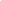 Месец Програмски садржај активности IXПријем деце и консултативни развој са родитењимаОрганизовати родитељски састанак на нивоу групеИзрадити глобалан план рада према подацима о броју деце у групиПроверити на ком степену деца владају културним и хигијенским навикама и даље их подстицатиИзграђивати код деце елементарна правила понашања у груи и у различитим срединамаПодстицати интересовање и радозналос деце доласком новог годишњег доба кроз организоване шетње кроз парк и кроз активности из области упознавања околинеПродубљивати дечија сазнања о саобраћају, о основним саобраћајним средствимаXПриближити деци појмове друг и другарство, преко рецитација, прича, покретних игара и ликовног изражавањаПодстицати децу у вербалном изражавању појмова које имају о себи, а која се односе на информације о имену, презимену, адреси становања, именовању  чланова уже породице, сродничких односа, имена другова и другарица из групе, васпитача и сличноУпотпуњавати дечије искоство о променама у биљном и животињском свету кроз област упознавања околине и света око насИз области ликовног стваралаштва подстицати дечију креативност сакупљањем јесењих плодова и коришћењем плодова у стваралачком радуИз области развоја говора подстицати експресевни говор-спонтано изражавање мисли, описивање слика и играчакаИз области математике упознати децу са геометарским облицима кро разноврсне усмерене активности, као и са геометријским телимаИзводити вежбе за фину координацију покрета како би се деца постепено припремила за правилно држање оловке и почено писањеВежба графомоторикеСавладавање основних линија и правца кретања линијаРазвијање навика кретања и свакоденвног телесног вежбањаРазвијати код деце навику одржавања свакодневне личне хигијенеМанифестација Дан јабукаXIОрганизовати говорне активности и игре на тему јесениПодстицати дечију креативност у областима ликовног стваралаштва упознавањем различитих ликовних техникаИз области математике подстицати децу на уочавање и именовање различитих просторних димензија предметаНаправити са графомоторним вежбама-увежбавање сложених линијаи Из области физичког и здравсвеног васпитања изводити вежбе за подстицање и развијање ходања и правилног држања телаРазвијати код деце навике одржавања свакодневне хигијене и хигијенске просторије у којима бораве, сређивање играчака на одређено место, сакупљање и бацање отпадака.. XIIПроширивати дечија сазнања о обележима зиме, о променама у природи биљака и животињаУпознати децу са различитим садржајима на тему име и новогодињих празникаОрганизовати игре и активности на снегу(експерименти са снегом и ледом)Радионица за родитељеПодстицати креативност код деце организовањем новогодишњих активности(израда новогодишњих честитки, капа, маски, украса)Најлепсе креације изложити на новогодишњем штанду, укључујући децу у декорисање простора и радне собе, и упућивати да процене естетску страну својих и туђих радоваИз области физичког и здравственог васпитања изводити вежбе за подстицање развијања ходања и трчања  I IIРазвијати код деце способност самосталност рецитовања стихова о Светом Сави и припремати их за учествовање на приредби за дан школске славе Свети СаваОрганизовање различите музичке игре-створити деци навику учења и певања стихова о Светом СавиИз области математике уводити децу у поимање скупа као целине, као и формирање појмова броја 1 и број 2Из области ликовног стваралаштва упознати децу са техником колажа и мозаика и подстицати их да се креативно изражавајуРазвијати навике кретања и свакодневног телесног вежбањаКроз драмске игре упознати децу са драматизацијом као комбинованим видом изражавањаIIIУпознати децу са садржајима о мајци(причама, песмама, рецитацијама)Развијати стваралачке способности код деце, израда честитки, креација светних аранжмана, кутијица, корпица, брошева за осмомартовски празникВодити са децом тематске разговоре о животу и раду људи, о животу животиња, о карактеристикама новогодишњег доба, о збивањима у природиПодстицати код деце самостално причање и препричавање краћих народних прича, басни и бајкиУз прикладно одабрану музику доступном дечијем схватањуразвијати код деце навику певања. Оспособити децу да певају без напрезања, умерено јаким гласомУсвајати основна знања, именовање и писање слова у складу са узрастомIVИз области упознавања околине употпуњавати дечија сазнања о расту биљака , уочавати делове биљака, упопунити дечија сазнања о воћу и поврћуВаскршња радионицаИзложба у објекту поводом Васкрса( јаја одрађена декупаж техником, корпице, честитке)Из ликовног стваралаштва подстицати децу на целовитије ликовно изражавање, постепено их уводити у разноврсан свет боја и облика-развијати код деце осећај за облик и пропоционалност, вајањем ускршњих јаја од теста, пластелина, гилинеПодстицатикод деце способност групног причања, допуњавање фабуле прича, бајка, описа доживљаја, опис радњи. Умерити дете да саслуша говорника и наставиИз области математике даље радити на формирању појмова бројеваНаставити са усвајањем основних знања о словима(именовање и писање)  VИз области упознавања околине употпунити дечија сазнања о занимањима људи, о карактеристикама његовог рада и стваралаштва. Упоређивати начине живота људи из одређених крајева, као и занимање људи која су везана за одређене крајевеИз области развоја говора радити на богаћењу дечијег речника синоними, хомоними, метаноми, правилно коришћење рода, броја, падежаИз области ликовног стваралаштва подстицати креативност код деце коришћењем природног материјалаПовезати музику са покретом путем различитих покретих играра. Задовољити дечије потребе за акривним доживљајем и изражавањем музике кроз покрет телаИз области математике децу упознати са местом броја у бројном низу у оквиру прве десетице и подстицати их да симболички представљају скупове и релације како би усвојили појам бројаНаставити са богаћењем дечијих сазнања о словимаИз области физичког и здравственог васпитања изводити вежбе за развој свих мишићних групаVIПроширивати дечија сазнања о обележјима новог годишњег доба(лето)Из области физичког и здравсвеног васпитања изводити вежбе за подстицање и развијање хватања и додавања и то на отвореном просторуОрганизовати излет до ТамишаВодити  са децом разговоре о мору и морским дубинамаУ сарадњи са школом организовати маскенбалМесецПрограмски садржајиЦиљевиСЕПТЕМБАРиграмо се, дружимо се, певамо, цртамопокажи шта знашгде смо летовалидобро нам дошла јесениадаптација и социјализација децеда открива, изграђује и овладава различитим начинима изражавања, телом, покретом, гестом, ликовно, музички и вербалноОКТОБАРДечја недељаЈесење слике и приликеТегле пуне радостиИз јесење баште до ваше маштеВртић слави рођенданпратити промене у природида дете упознаје, открива самога себешетња и боравак на свежем ваздуху и унапређивање здрављаНОВЕМБАРјезик крављи (домаће животиње)језик лављи (дивље животиње)језик рибљи-жабљи (водоземци)природи с љубљвљусхватање улога биљака и животиња у човековом животуДЕЦЕМБАРзанимања људидани разиграникако тече времеево зиме, ево снегаупознавање живота и рада одраслих кроз учествовање у њемуупознавање деце са занимањима људиразвој моторике и телесних својстава брзине, окретности, спретностиЈАНУАРБожић у мом крајуСрећна слава домаћинеСвети Сава школска славаЗима, зима е, па шта је живи свет око насПраћење промена у природи (игре на снегу)Упознавање са традиционалним обичајимаРазвој повезаног причања и препричавањаФЕБРУАРводаваздухсветлост  топлотаРазвијање способности уочавања, својства материјала и природних појаваУпознавање основних извора светлости и топлотеРазвијање способности за решавање проблемаРазвој креативности, ликовног и музичког изражаја децеМАРТСа родом сам рашчистиоСвако своју мајку имаОсмомартовска играоница и радионицаМоје тело-моја чулаУ марту пролеће је на стартуСпособност вербалног изражавањаУпознавање са чулима и њихов значај за живот човекаУспостављање блиских односа са људима око себеупознати децу са карактеристикама пролећа као годишњег добаАПРИЛшта би било кад би било априли-ли-лишарена јаја – Ускрсаприлске бојесве што преста у септембру почиње у априлунеговање смисла за хуморупознавање деце са новом књижевном формом (нонсенсна књижевност)уочавање промена у биљном и животињском светуупознавање са традиционалним обичајима за УскрсМАЈкамилица нам је шапнулалековите биљкепозвао је мај све бубе на чајзујалицебуба маро лет, летмрав доброг срцаупознавање и разликовање инсеката и уочавање њихових карактеристикабогаћење дечјег речника и неговање граматички правилног говора.ЈУНпутујемо у свет саобраћајазавршна приредбапознавање неких врста саобраћаја (копнени, ваздушни, водени)Весна АнђеловићВАСПИТАЧЈасмина ВесаВАСПИТАЧНаташа БокунВАСПИТАЧПријем деце8,0013,00Самосталне активности8,00 до 8,1513,00 до 13,15Радне активности8,15до 9,0013,15-15,00Редни бројРЕДОВНЕ АКТИВНОСТИ ДНЕВНОГ БОРАВКАНЕДЕЉНИ БРОЈ РАДНИХ ЧАСОВАГОДИШЊИ БРОЈ РАДНИХ ЧАСОВА1.Израда домаћих задатака(Српски језик, Математика, Свет око нас)103502.Допунска настава(Српски језик, Математика)према потребиПРАТЕЋЕАКТИВНОСТИ ДНЕВНОГ БОРАВКА3.Мала школа великих ствари 2704.Оловка пише срцем1355.Шарам - стварам2707.Певам, плешем, глумим1358.Видео пројекције и презентације 2709.Игре без граница414010.Активност по избору ученика270ОСТАЛЕ АКТИВНОСТИ ДНЕВНОГ БОРАВКА11.Припрема за оброк и исхрана135УКУПНО:25875ПонедељакУторакСредаЧетвртакПетакИгре без границаИгре без границаИгре без границаИгре без границаИгре без границаОловка пише срцем Мала школа великих тајниВидео пројекције и презентацијеМала школа великих тајниШарам - стварамШарам - стварамАктивност по избору ученикаВидео пројекције и презентацијеАктивност по избору ученикаПевам, плешем, глумим БројСАДРЖАЈТЕМАЈа и други (осећања, потребе, интересовања)Школа толеранцијеОко света и планетаДругарствоШкола толеранцијеОко света и планетаЧувамо заједничку имовинуШкола толеранцијеОко света и планетаИзвините што сам закаснио/лаШкола толеранцијеОко света и планетаКада се друг разболиШкола толеранцијеОко света и планетаКако се разликујемо једни од другихШкола толеранцијеОко света и планетаНепознати људи и јаШкола толеранцијеОко света и планетаЛепе и ружне речиШкола толеранцијеОко света и планетаПонашање за столомШкола толеранцијеОко света и планетаМоже ли мама све самаШкола толеранцијеОко света и планетаТреба знати помагатиШкола толеранцијеОко света и планетаПожути, пожури, али буди пажљивШкола толеранцијеОко света и планетаНиси ваљда тужибабаШкола толеранцијеОко света и планетаПравила понашањаШкола толеранцијеОко света и планетаКомуникација и неспоразуми међу другаримаШкола толеранцијеОко света и планетаАко не знаш, а ти питајШкола толеранцијеОко света и планетаУ лажи су кратке ногеШкола толеранцијеОко света и планетаПонашање у саобраћајним средствимаШкола толеранцијеОко света и планетаПонашање на улициШкола толеранцијеОко света и планетаПонашање на јавном местуШкола толеранцијеОко света и планетаВажне речи (молим, хвала, изволте, опрости)Школа толеранцијеОко света и планетаПонашање чланова породице једни према другимаШкола толеранцијеОко света и планетаПоштујем своје и туђе времеШкола толеранцијеОко света и планетаСрећна нова година! – организација приредбе и забавеШкола толеранцијеОко света и планетаМоје жеље, потреба и могућностиШкола толеранцијеОко света и планетаМоје безбедно местоШкола толеранцијеОко света и планетаШта ме бринеШкола толеранцијеОко света и планетаМоји сновиШкола толеранцијеОко света и планетаСрећа је...Школа толеранцијеОко света и планетаКако можеш да усрећиш блиске и драге особеШкола толеранцијеОко света и планетаИ ово смо ми (анализа и самоанализа понашања)Школа толеранцијеОко света и планетаУчимо заједно – сарадња (одговорност према себи и другима)Школа толеранцијеОко света и планетаКултурни и фини брину о околиниШкола толеранцијеОко света и планетаУниверзум и јаШкола толеранцијеОко света и планетаМесец – Земљин сателитШкола толеранцијеОко света и планетаЗемља се непрекидоно окрећеШкола толеранцијеОко света и планетаЗашто постоје дан и ноћШкола толеранцијеОко света и планетаЗашто се смењују годишња добаКалендар битних датумаКако настају таласиКалендар битних датумаЗашто је море сланоКалендар битних датумаУпознајмо нашу планетуКалендар битних датумаЖивот биљакаКалендар битних датумаЖивотиње за које сам чуо/лаКалендар битних датумаЈа сам део природеКалендар битних датумаСветска чуда природеКалендар битних датумаСеверни и јужни полКалендар битних датумаПутовању се радујем, кофере већ пакујем – свет на длануКалендар битних датумаЗемље које сам посетио/лаКалендар битних датумаЗемље које бих волео/ла да посетимКалендар битних датумаЗемље из окружењаКалендар битних датумаГрчка – земља мора и олимпијских игара; колевка цивилизацијеКалендар битних датумаСви народи имају своје обичаје и културуКалендар битних датумаОд чека зависи начин одевања људиКалендар битних датумаЗанимања људиКалендар битних датумаЧиме се људи баве у различитим крајевима светаКалендар битних датумаГрупе људи / заједнице (породица, суседи, школа...)Календар битних датумаРусија – највећа држава на светуКалендар битних датумаКина – најмногољуднија држава на светуКалендар битних датумаЈапан – судар традиције и иновацијеКалендар битних датумаСрбија - земља више нацијаКалендар битних датумаНова година и БожићКалендар битних датумаДан Светог Саве и прослава дана школеКалендар битних датумаДечија недељаКалендар битних датумаДан жена Календар битних датумаДан водеКалендар битних датумаДан ромаКалендар битних датумаУскрсКалендар битних датумаДан планете земљеКалендар битних датумаДан  књигеКалендар битних датумаДан радаКалендар битних датумаСадржајиIXXXIXIIIIIIIIIVVVIVIIIРазматрање Извештаја о раду ШколеРазматрање Програма рада ШколеПодела предмета на наставникеПодела одељенског старешинстваУпознавање са календаром радаУпознавање са седмичном структуром задужењаУпознавање са распоредом смена и ритмом радаУпознавање са распоредом допунске, додатне и курсне наставеИзбор руководилаца друштвених организацијаАдминистративни послови наставникаИзвештај о успеху и дисциплини ученикаИзвештај о реализацији редовне наставе и других облика рада са ученицимаИзвештај о раду органа руковођењаИзвештај о раду стручних органаИзвештај о раду стручних сарадникаИзвештај о раду комисија Наставничкг већаОбрада стручне темеУсвајање плана екскурзија, посета, излета и школе у природиОрганизација прославе Дана школе, Дана Св. Саве и завршне школске приредбеУпознавање са постигнутим резултатима са такмичења ученикаУпознавање са распоредом припремне наставе и распоредом полагања поправних испитар.брОПИС ПОСЛОВАВРЕМЕНОСИЛАЦИзбор руководиоца разредних већаСЕПТЕМБАРдиректорУпознавање социјалних, породичних и материјалних услова ученикаОКТОБАРодељенске старешинеПраћење вредновања ученика, успех, владање, однос према раду, заостајање у раду6 пута годишњеодељенске старешине и предметни наставнициИдентификација даровитих ученикаОКТОБАРразредно веће и психологИдентификација ученика са психофизичким сметњама и организовање корективног рада и допунске наставеОКТОБАРразредно веће и психологИзрицање васпитно-дисциплинских мера и процена ефикасности примењених поступакаКвалификациони периодиразредно веће и психологПрограм екскурзија и програм школе у природи и извештај о њиховој реализацијиСЕПТЕМБАРЈУНИразредно веће и директорОстала питања из живота ученика и одељенске заједницеТоком годинеразредно веће, психолог и директорПодручје радаПодручје радаСадржај активности1.Организациони послови-планирање и програмирање рада са ОЗ на ЧОС-у, и ЧОЗ-у;-сарадња са родитељима и израда програма едукације родитеља;-пружање помоћи ученицима у различитим областима интересног организовања (сл.активности, друштвене организације и сл.)-организовање послова за унапређивање и вредновање квалитета и ефеката образовног рада;2.Административни послови-вођење података о реализацији плана и програма образовно-васпитног рада;-вођење података о васпитном раду са ученицима;-вођење података о унапређивању образовно-васпитног рада у одељењу;-вођење података о раду ОЗ;-попуњавање ђачке књижице, похвалнице, диплома, сведочанстава и преводница;-вођење података о реализацији плана и програма образовно-васпитног рада;-вођење података о васпитном раду са ученицима;-вођење података о унапређивању образовно-васпитног рада у одељењу;-вођење података о раду ОЗ;-попуњавање ђачке књижице, похвалнице, диплома, сведочанстава и преводница;3.Индивидуални рад саученицима-упознавање индивидуалних способности, особина, интересовања и склоности ученика;-упознавање породичних, социјалних, материјалних и других услова битних за развој ученика;-праћење напредовања ученика у свим областимаучења и развоја;-идентификација даровитих ученика;-идентификација ученика са психофизичким сметњама и поремећајима у понашању;-преузимање педагошких мера, процена ефикасности и успешности примењених поступака4.Рад у одељенскојзаједници-укључивање ученика у колектив и допринос самоорганизовању ученика;-рад са ОЗ ван обавезних часова (на одмору, излету, забави и у слободно време)-мере за јачање колектива-социометријско испитивање, систематско посматрање, вођење евиденције о појединим ученицима;5.Рад са ОВ и наставницима-рад на припреми и организовању седница;-сарадња са ОВ на праћењу реализације плана и програма о.б. рада;-подстицање и унапређивање наставе;-уједначавање критеријума вредновања ученика;-обједињавање васпитног деловања свих чинилаца;-припрема и израда анализа6.Рад са родитељима-активности ОС у овој области налазе се у програму сарадње са родитељима7.Сарадња са стручнимсарадницима -сходно потребама одељења, ОС укључујестручне сараднике у школи на решавању проблема; 8.Сарадња са институцијама-ОС сарађује са школским лекаром, стручњацимаЦентра за социјални рад и др.9.Сарадња са другим стручним органима идиректором-ОС врши корелацију и синхронизацију деловања на реализацији ГПРШ,са ОВ,НВ и директором;-упознавање стручних органа са оствареним резултатима радаРазредна већапредседникчлановиI      разредСилвија ЕрељананацСилвија Ерељананац, Светлана ПоповићII     разредРужица ДимићРужица Димић, Тања ЈовчићIII    разредВања СпасићВања Спасић, Лепосава Спиридонов, Бранкица ПетровићIV    разредЛидија ЛеуЛидија Леу, Љиљана Јованов, Вера СпировскиV     разредЈадранка ГлигоровЈадранка Глигоров, Драган Вулин, Зоран СимовићVI    разредЗлата ХрнчарЗлата Хрнчар, Миљан Блазовић, Александра ЦветковићVIIразредНиколина НиколовскиНиколина Николовски, Љиљана Тасковски, Снежана ГрбићVIII разредИвана ЛашићИвана Лашић, Александра Чакован, Радмила ШарацСтручна већа из овласти предметаВеће природних наука- хемија, биологија, физикаКристина БаланКристина Балан, Драгана Јакшић,Александра Чакован, Александра КарићВеће друштвених наука-техничко образовање, информатика и рачунарство Снежана ГрбићГоран Спировски, Снежана Грбић, Далибор СимоновићВеће математикеЉиљана ТасковскиЉ.Тасковски, Г. Спировски, Станислав ТрогранчићВеће за страни језикГоран ЛишанинМ.Мркела,Ивана Лашић В.Загорац, Љиљана Репаић, Сузана Петровић-Лазаревић, Владана ВојводићВеће за српски језикЈадранка ГлигоровЈадранка Глигоров, Николић Николина, Александра ЦветковићВеће историје и географијеЗоран СимовићРадмила Шарац, Зоран СимовићВеће вештина-ликовна кул, музичка кул, физичко васп.Миљан БлазовићЗлата Хршћан, Драган Вулин, Иван Величковић, Милица Илић, Елена Томаш, Такач, Зорица ДимковићВеће зборних предметаСузана ПетровићНиколић Николина, Иван Барајевац, Сузана ПетровићВеће разредне наставеТања ЈовчићучитељиВеће васпитачаНаташа БокунСви васпитачиПедагошки колегијумМилосав УрошевићПредседници разредних већа и стручних актива, стручни сарадницир.бр.СадржајносиоциI     ОРГАНИЗАЦИОНО МАТЕРИЈАЛНИ УСЛОВИ РАДАI     ОРГАНИЗАЦИОНО МАТЕРИЈАЛНИ УСЛОВИ РАДАНаставници предметне и разредне наставе1.Доношење плана рада стручних већа по областимаНаставници предметне и разредне наставе2.Договор о броју седница и времену одржавањаНаставници предметне и разредне наставе3.Предлог набавке наст. Средстава и поупњавање збиркиНаставници предметне и разредне наставе4.Сарадња и координацијја са другим активимаНаставници предметне и разредне наставеII    РЕАЛИЗАЦИЈА ПЛАНА И ПРОГРАМАII    РЕАЛИЗАЦИЈА ПЛАНА И ПРОГРАМАНаставници предметне и разредне наставе1.Договор о начину планирањаНаставници предметне и разредне наставе2.Организација допунске и додатне наставеНаставници предметне и разредне наставеIII   УНАПРЕЂЕЊЕ ОБРАЗОВНО-ВАСПИТНОГ РАДА  III   УНАПРЕЂЕЊЕ ОБРАЗОВНО-ВАСПИТНОГ РАДА  Наставници предметне и разредне наставе1.Уједначавање критеријума у наставиНаставници предметне и разредне наставе2.Примена наст. Средстава у радуНаставници предметне и разредне наставеIV   ПРАЋЕЊЕ, РЕАЛИЗАЦИЈЕ ОБРАЗОВНО-ВАСПИТНОГ РАДАIV   ПРАЋЕЊЕ, РЕАЛИЗАЦИЈЕ ОБРАЗОВНО-ВАСПИТНОГ РАДАНаставници предметне и разредне наставе1.Анализа успешности ученика и оспособљавање за самостално учењеНаставници предметне и разредне наставеV    СТРУЧНО УСАВРШАВАЊЕ НАСТАВНИКАV    СТРУЧНО УСАВРШАВАЊЕ НАСТАВНИКАНаставници предметне и разредне наставе1.Усавршавање приправника и размена искустава наставникаНаставници предметне и разредне наставе2.Семинари и стручна литератураНаставници предметне и разредне наставеVI   ПОДНОШЕЊЕ ИЗВЕШТАЈА О РАДУVI   ПОДНОШЕЊЕ ИЗВЕШТАЈА О РАДУНаставници предметне и разредне наставеВреме реализацијеСадржај радаавгуст - септембар- Избор руководиоца Актива- Договор о раду у току школске године- Разговор о примени критеријума оцењивања контролних и   писмених задатака-Планирање додатне и допунске наставеоктобар - новембар- Избор ученика за додатни рад и секције- Организација додатне наставе и припреме ученика осмих разреда за пријемни испит- Анализа постојећих и план набавке нових наставних средстава- Праћење тока реализације наставног плана и програмадецембар -  јануар- Анализа успеха ученика на крају првог полугодишта- Договор и одласци на Републичке семинаре- План рада за друго полугодиштефебруар - март - април- Договор око школских такмичења и њихова реализација- Припрема и учешће на вишим ранговима такмичења- Праћење тока реализације тока наставног плана и програмамај - јун- Сумирање резултата такмичења- Анализа успеха ученика у редовној настави - Анализа додатне и допунске наставе- Анализа рада Актива- Подела одељења и друга задужења- Писање извештаја и плана и програма рада Актива за наредну школску годинуАКТИВНОСТИВРЕМЕ РЕАЛИЗАЦИЈЕНОСИОЦИ АКТИВНОСТИСачињавање Годишњег плана АктиваавгустАктивИзрада планова редовне, додатне и допунске наставесептембарАктивИзбор стручних семинарасептембарАктивОдређивање ученика за допунску и додатну наставусептембарАктивОдређивање ученика за секцијесептембарАктивПосета Сајму књигаоктобарАктив и остали наставнициДоговор и заказивање угледних часоваоктобарАктивАнализа успеха ученикаНа крају сваког кварталаАктивПрипреме за такмичењаОд септембра до мајаАктивПрипреме за обележавање школске СлавеДецембар, јануарАктивПројектна наставаПо договоруАктивДани јабуке у ЈабуциоктобарАктивОдабир уджбеника за шк.год. 2021/2022.фебруарАктивСпортска такмичења Од септембра до мајаНаставници физичког васпитањаЛиковна изложбааприлНаставници ликовне културеДан школемајАктив              АКТИВНОСТИВРЕМЕ РЕАЛИЗАЦИЈЕНОСИОЦИАКТИВНОСТИСачињавање Годишњег плана АктиваавгустАктивИзрада планова редовне, додатне и допунске наставесептембарАктивОдређивање ученика за додатну и допунску наставусептембарАктивИзбор стручних семинарасептембарАктивИвана ЛашићДан европских језикакрај септембраПроф. Љиљана Репајић, Сузана Петровић, Посета Сајму књигаоктобарАктив и остали наставнициДоговор и заказивање угледних часоваоктобарактивАнализа успеха ученикана крају сваког кварталаАктивПрипреме затакмичењаод децембра до мајаЧланови актива који раде у вишој наставиПрипрема за обележавање школске славедецембар, јануарПроф.Ивана Лашић, Милена Мркела, Љиљана РепајићПројектна наставапо договоруАктив у сарадњи са наставницима ликовне културе и музичког васпитањаДани јабуке у ЈабуциДруга половина октобраАктивОдабир уџбеника за шк.год. 2021./2022.фебруарАктивФранкофонијамартпроф.Весна Загорац,  Горан ЛишанинПесничењеаприлАктив и учитељицеАнализа такмичењааприлАктивбројС а д р ж а јНосиоциIОРГАНИЗАЦИОНО-МАТЕРИЈАЛНИ УСЛОВИ РАДАПредметни наставници:Радмила Шарац проф. историје иЗоран Симовић проф. географије.1.Доношење плана рада стручног актива по месецимаПредметни наставници:Радмила Шарац проф. историје иЗоран Симовић проф. географије.2.Договор о броју седница и времену одржавањаПредметни наставници:Радмила Шарац проф. историје иЗоран Симовић проф. географије.3.Предлог набавке наставних средстава Предметни наставници:Радмила Шарац проф. историје иЗоран Симовић проф. географије.4.Договор око опремања и уређивања кабинетаПредметни наставници:Радмила Шарац проф. историје иЗоран Симовић проф. географије.5.Сарадња и координација са другим активимаПредметни наставници:Радмила Шарац проф. историје иЗоран Симовић проф. географије.IIРЕАЛИЗАЦИЈА ПЛАНА И ПРОГРАМАПредметни наставници:Радмила Шарац проф. историје иЗоран Симовић проф. географије.1.Договор о начину планирањаПредметни наставници:Радмила Шарац проф. историје иЗоран Симовић проф. географије.2.Планирање и реализација пројектне наставе Предметни наставници:Радмила Шарац проф. историје иЗоран Симовић проф. географије.3.Реализација допунске и додатне наставеПредметни наставници:Радмила Шарац проф. историје иЗоран Симовић проф. географије.4.Реализација припреме ученика за такмичењеПредметни наставници:Радмила Шарац проф. историје иЗоран Симовић проф. географије.5. Реализација слободних активности ученикаПредметни наставници:Радмила Шарац проф. историје иЗоран Симовић проф. географије.6.Реализација припремне наставе за ученике 8. разредаПредметни наставници:Радмила Шарац проф. историје иЗоран Симовић проф. географије.IIIУНАПРЕЂЕЊЕ ОБРАЗОВНО-ВАСПИТНОГ РАДАПредметни наставници:Радмила Шарац проф. историје иЗоран Симовић проф. географије.1.Уједначавање критеријума у наставиПредметни наставници:Радмила Шарац проф. историје иЗоран Симовић проф. географије.2.Примена исхода и стандарда у наставиПредметни наставници:Радмила Шарац проф. историје иЗоран Симовић проф. географије.3.Примена наставних средстава у радуПредметни наставници:Радмила Шарац проф. историје иЗоран Симовић проф. географије.4.Употреба стручне литературе и интернетаПредметни наставници:Радмила Шарац проф. историје иЗоран Симовић проф. географије.5.Предлози и организовање стручних излета и екскурзијаПредметни наставници:Радмила Шарац проф. историје иЗоран Симовић проф. географије.6.Сарадња са школским педагогом и психологомПредметни наставници:Радмила Шарац проф. историје иЗоран Симовић проф. географије.IVПРАЋЕЊЕ РЕАЛИЗАЦИЈЕ ОБРАЗОВНО-ВАСПИТНОГ РАДАПредметни наставници:Радмила Шарац проф. историје иЗоран Симовић проф. географије.1.Анализа успешности и оспособљености ученика за самостално учењеПредметни наставници:Радмила Шарац проф. историје иЗоран Симовић проф. географије.2.Сарадња са школским педагогом и психологомПредметни наставници:Радмила Шарац проф. историје иЗоран Симовић проф. географије.VСТРУЧНО УСАВРШАВАЊЕ НАСТАВНИКАПредметни наставници:Радмила Шарац проф. историје иЗоран Симовић проф. географије.1.Размена искуства наставникаПредметни наставници:Радмила Шарац проф. историје иЗоран Симовић проф. географије.2.Планирање и реализација огледног и угледног часаПредметни наставници:Радмила Шарац проф. историје иЗоран Симовић проф. географије.3.Планирање стручног усавршавања наставника Предметни наставници:Радмила Шарац проф. историје иЗоран Симовић проф. географије.4.Семинари наставника Предметни наставници:Радмила Шарац проф. историје иЗоран Симовић проф. географије.VIПОДНОШЕЊЕ ИЗВЕШТАЈА О РАДУПредметни наставници:Радмила Шарац проф. историје иЗоран Симовић проф. географије.А К Т И В Н О С Т ИА К Т И В Н О С Т ИНосиоциактивн.АВГУСТИзбор руководства Стручног већа учитеља школеУсвајање годишњег програма рада Стручног већа  учитеља школеДоношење глобалног -  годишњег плана васп - обр. рада по предметима Израда месечних оперативних планова вас - обр. рада за 1.полугодиштеДоношење плана употребе постојећих, набавка потребних наставних средстава и дидактичког материјала за реализацију васп - обр. рада за 1.полуг. школске годинеРаспоред наставног рада и усаглашавање рада наставника енглеског језика, вероучитеља и наставнице македонског језика са елем.нац.културе са радом учитељаПрипрема и реализација пријема првакаРазноСЕПТЕМБАРПланирање допунске, додатне наставе и слободних активностиИзбор штампе за ученикеУсвајање програма Школе у природиДоношење плана иновација у наставу током текуће школске године            (попуњавање табеле – плана усавршавања)Присуствовање семинарима и састанцима у УПАД-уРазноОКТОБАРАнализа успешности реализације планираних задатака у васп - обр. раду за септембарИдентификовање ученика са посебним потребама (израда ИОП – а и прилагођеног програма)Организационе припреме за реализацију манифестације „Дан јабуке у Јабуци“Угледни час из ___________.Наставна јединица:_____________     Анализа часа.Присуствовање семинарима и састанцима у УПАД-уУчествовање у пројектима УПАД – а „Игре без граница“и „Школске позоришне игре“Разно НОВЕМБАРАнализа успешности реализације планираних задатака у васп - обр. раду за октобарУтврђивање критерија и инструментарија за процену успешности ученика у усвајању  наставних садржајаРазматрање предлога и закључака одељењских већа који се односе на побољшањеРезултата васп - обр. рада у 2.тромес.Организационе припреме за прославу Дана просветних радника Теоријско предавање.Тема:______________________________Присусвовање семинарима и састанцима у УПАД-уРазноД
Е
Ц
Е
М
БАРАнализа успешности реализације планираних задатака у васп - обр. раду за новембарИзрада месечних оперативних планова вас - обр. рада за 2.полугодиштеУгледни час из ___________.Наставна јединица:_____________       Анализа часа.Припрема низа задатака објективног типа за проверу ученичких знања и уједначавање  критеријума оцењивања на нивоу разредаПрисуствовање семинарима и састанцима у УПАДУ-уРазноЈ
А
Н
 У
А
 РАнализа успешности реализације планираних задатака у вас - обр. раду за 1. полугодиштеАнализа остварене сарадње са родитељима и њеног утицаја на резултате у васп - обр. радуРазматрање предлога и закључака одељењског већа који се односе на побољшање резултата васп - обр. рада у 3. тромесечјуОрганизационе припреме за учешће у школској слави Свети СаваПрисуствовање семинарима и састанцима у УПАД-уРазно („Мислиша“, координатор и пријава; у децембру 2 представе, 8.12. „Био једном један Душко“ и 24.12. „Живот једног дрвета?“ и ? потврда за друге две?)Ф
Е
Б
РУАРУчешће на Зимским сусретима учитељаУгледни час из___________.Наставна јединица:____________    Анализа часа.Присуствовање семинарима и састанцима у УПАД-уРазноМ
А
Р
ТАнализа успешности реализације планираних задатака васп - обр. рада у фебруаруУгледни час Анализа ефеката сарадње Стручног већа са психологом  школеПрисуствовање семинарима и састанцима у УПАД-уРазноА
П Р
ИЛАнализа успешности реализације планираних задатака васп - обр. рада у мартуРазматрање предлога и закључака одељењског већа који се односе на побољшање  резултата васп - обр. рада до краја 2. полугодиштаДоговор око реализације Дана школеУгледни час из____________.Наставна јeдиница:______________       Анализа часа.Присуствовање семинарима и састанцима у УПАД-уРазноМ
А
ЈАнализа успешности реализације планираних задатака васп - обр. рада у априлуПрипрема низа задатака објективног типа за проверу знања ученика и уједначавање критеријума оцењивања на нивоу разредаПрисуствовање семинарима и састанцима у УПАД-уРазноЈ
У
НАнализа успешности реализације планираних задатака васп - обр. рада у мајуДодељивање страног језика ученицима 4.разредаУчешће на Сабору учитеља СрбијеАнализа резултата остварених увођењем иновација у наставиАнализа резултата рада Стручног већа  у текућој школској години са циљем његовог иновирања у наредној школској годиниПрисуствовање семинарима и састанцима у УПАД-уРазноРед брАктивности(описпослова)НосиоциактивностиНосиоциактивностиНосиоциактивностиВременскадинамикаНапоменаНапомена1.АнализаорганизационотехничкихусловарадаВаспитнообразовновећеВаспитнообразовновећеВаспитнообразовновеће-	јун-	септембар2.Разматрањеправилникаустановекојиуређују одређенеаспектерадаВаспитнообразовновећеВаспитнообразовновећеВаспитнообразовновећеТокомгодине3.Разматраизвештајеизаписникесауписауодносунабројдецеи бројформиранихгрупазашколскугодинуВаспитнообразовновећеВаспитнообразовновећеВаспитнообразовновеће-	јун-	август4.Анализирагодишњиизвештај орадуустановеВаспитнообразовновећеВаспитнообразовновећеВаспитнообразовновеће-	август5.Разматарапредлогпредшколскогпрограма установеВаспитнообразовновећеВаспитнообразовновећеВаспитнообразовновеће-	јун6.Разматрапредлоггодишњегпланарада установеВаспитнообразовновећеВаспитнообразовновећеВаспитнообразовновеће-	август7.Анализирапојединачнепрограмерадатимована нивуустановеипедагошког колегијумаПредседникваспитно образовног већаируководиоци тимова, актива, председник педагошког колегијумаПредседникваспитно образовног већаируководиоци тимова, актива, председник педагошког колегијумаПредседникваспитно образовног већаируководиоци тимова, актива, председник педагошког колегијумаТокомгодине8.Анализирањеизвештајасареализованихекскурзијаи организованиходлазакаса децомВаспитачиВаспитачиВаспитачиТокомгодине9.Прати,информишесеианализира..понудеразличитихсајмоватематскисродних длетаностиустанове(Сајам књига,Петринијевидани, Сајамдидактичких средаства, Сајамобразовања..)Учесницисајмова...Учесницисајмова...Учесницисајмова...Токомгодине10.10.Усвајање извештајаменторао процесу увођења приправникау посаоУсвајање извештајаменторао процесу увођења приправникау посаоМентори-	јун-	јунСТРУЧНИ АКТИВИ (ТИМОВИ)ТИМ/СТРУЧНИ АКТИВПРЕДСЕДНИКЧЛАНОВИ1Тим за самовредновање и вредновање рада школеРадмила ШарацДанијела Ивановски,педагогАлександра Цветковић, професор српског језикаБокун Наташа, васпитачВрховац Милијана, савет родитељаМарија Гостић, ученички парламентаМилосав Урошевић, директор школеЛ.С.Ивана Грујоски2Стручни актив за школско развојно планирањеЗоран СимовићВесна Загорац-библиотекарЛидија Леу-учитељДанијела Ивановски-педагогАна Марковић- психологМилосав Урошевић, директор школеРод: Саша ДодићУч.пар.Витас ИваЛ.С: Светлана Грујоски3Тим за заштиту од дискриминације, насиља, злостављања и занемаривањаАна МарковићМилосав Урошевић, директор,  Данијела Ивановски, стручни сарадник, педагогЛидија Јасић секретар установе,Миљан Блазовић проф.физичког,Александра Чакован проф.физике, Љиљана Јованов, учитељрод.Снежана ЦветановскиЛок.сам.Александар ИлићУч.парламент:Витас Ива4Тим за инклузивно образовањеАна МарковићВања Спасић- професор разредне наставеЛидија Леу, професор разредне наставе, Јадранка Глигоров, професор српскогДанијела Ивановски педагог, стручни сарадник, Снежана Грбић наставник ТО, Милосав Урошевић, директорРод.:Вања ЈовановићЛ.С.:Светлана ГрујоскиУч.парламент:Витас Ива5Стручни актив за развој школског програмаДанијела ИвановскиДанијела Ивановски, стручни сарадник, педагогБиљана Петковски, професор разредне наставеБранкица Петров, наставник разредне наставеВладана Деановић-Војводић, професор енглескогМилосав Урошевић, директор школеРод.Саша ДодићЛ.С:Ивана СекулићУч.пар. Марија Гостић6Тим за професионалну орјентацијуАна МарковићДанијела Ивановски, стручни сарадник, педагогРадмила Шарац, професор историјеИвана Лашић, професор енглескогАлександра Чакован, професор физикеРод.Вања ЈовановићЛ.С:Светлана ГрујоскиУч.пар.Маруја Гостић7Тим за обезбеђивање квалитета и развој установе Данијела ИвановскиВесна Андјеловић, васпитачЛепосава Спиридонов, учитељЈадранка Глигоров, професор српскогРод.Саша ДодићЛ.С:Светлана ГрујоскиУч.пар.Витас Ива8Тим за стручно усавршавање и професионални развој запосленихМилосав УрошевићАна Марковић- стручни сарадник, психологДанијела Ивановски, стручни сарадник, педагогБиљана Петковски, професор разредне наставе9Тим за координацију пројектним активностимаСилвија ЕрдељанацСветлана Поповић, професор разредне наставеМилосав Урошевић, директорАна Марковић- стручни сарадник, психологДанијела Ивановски, стручни сарадник, педагогРод.Јована ОрловићЛ.С:Ивана СекулићУч.пар.Ива Витас10Тим за реализацију културно-друштвених активностиИвана ЛашићЈадранка Глигоров, професор српског језикаДраган Вулин, професор физичког васпитањаНиколина Николић, професор српског језикаМиљан Блазовић, професор физичког васпитањаМилена Мркела, наставница енглеског језика, Кристина Балан, професор биологије, Јелена Наумовски, наставник македонскогРод. Маријана ЗагорацЛ.С.:Светлана ГрујоскиУч.пар.Ива Витас11Тим за развој међупредметних компентенција и предузетништвоГоран ЛишанинМилосав Урошевић, директорАна Марковић- стручни сарадник, психологМиљан Блазовић, Александра Цветковић Род.Саша ДодићЛ.С.:Светлана ГрујоскиУч.пар.Марија ГостићСадржај радаИнструментитехникеВреме реализације1.Праћење остваривања реализације претходно урађеног Акционог плана за 2020/21. год.Праћење ефеката предходног Акци. плана.Предлог мера за постизање већих ефеката предходног Акционог планаАнкетирање, снимање стања, разговориАвгуст, септембар 2020.2.Информисање о областима самовредновања колектива, ученика и родитеља.Израда паноа у зборници и  на огласној табли за родитељеПрезентације,ОглашавањеСептембар 2020.3.Организовање избора области самовредновања тајним изјашњавањем наставног особља,  Савета родитеља и ученичког парламентаТајно изјашњавањеОктобар 2020.4.Обрада добијених података.Презентовање изабране области самовредновања Наставничком већуКвантитативна анализа,ПрезентовањеОктобар/ новембар 2020.5.Избор инструмената и поступака за самовредновање изабране областиАнализа постојећих, понуђених инструмената, избор, састављање нових инструменатаДецембар 2020.6.Прикупљање податакаАнкетирање, снимање стања, разговори са учесницима процесаЈануар /Фебруар2021.7.Обрада податакаКвалитативна и квантитативна обрада прикупљених података и анализаФебруар/ март 2021.8.Утврђивање нивоа остварености у односу на описане нивоеУпоређивање резултата са описаним нивоимаМарт2021.9.Израда Акционог планаАнализа, закључивање,ПрилагођавањеМарт/ април 2021.10.Сарадња са директором и Тимом за ШРПРазговори, саветовања, договориАприл 2021.11.Презентовање добијених показатеља и Акц. плана Наставничком већу, Савету родитељаПрезентацијаАприл 2021.12.Подела задужења из Акционог планаи реализација истогПримена корака из Акционог плана/реализацијаАприл-септембар2021.Ред.бр.Садржај радаКораци, техникеинструменти…Времереализације1.Праћење ефеката развојног плана са посебним освртом на идентиф.слаб., утицају на област примене, развојне циљеве и задатке, као и на исходе…Предлог мера или шта ћемо урадити у циљу постизања бољих резултата - ефеката планираних активности као и прилагођавање конкр.акција искуств. позицији(год.дана од израд.ШРП.).Снимање стања, разговори,  конкр. акц.,анкетирање…Август, септембар и октобар 2020.2.Информисање и поновна провера приоритета (по потреби укључив. нових)…Израда паноа везаних за ШРП.у зборници и холу школе.Опсервација и разговор, оглашав.,презентација…Септембар,октобар, новембар 2020.3.Даљи рад на планираним задацима,  уз допуне и измене      (у ходу)… Планирање будућих корака и акција  у области која је због објективних тешкоћаделимично реализована… Временска условљеност реализ. (3 год.). Активна сарадња свих учесн.у реал.,ШРТ., анимирање и мотивисање.људ.и матерј.ресурса…Стални задатак.Новембар, децембар, јануар 2020/2021.Током целе године…4.Евалуација промена у свим план. обл., прикупљање податакасвих интересних група: наставника, ученика, родитеља, лок.заједн. итд.Анкетирање, снимање стања, разговори са учесницима процеса и шире…Јануар/фебруар 2021.5.Анализа и обрада добијених података процесом самовредновањаКвантитативна и квалитативна анализа…Фебруар/март2021.6.Разматрање избора и  инструмената и поступака за сондирање изабраних области У сарадњи са Тимом за самовредновањеАнализа постојећих, понуђених инструмената, избор, састављање нових инстр.Децембар/јануар2020/2021.7.Утврђивање нивоа остварености у односу на описане нивоеУпоређивање нивоа остварености у односу на описане нивоеМарт2021.8.Сарадња са управом школе, Школ. одбором, Саветом родитеља и тимом за самовредновање…Саветовања, разговори, догов.Стални задатакДецембар 2020.9.Презентовање и упознавање стручних органа школе и Савета родитеља са досадашњим резултатима и даљим корацима у остваривању ШРП.Упознавање, презентовање, разг.Април/мај 2021.10.Подела задужења и праћење реализ.истихПримена корака из ШРП.уз прилагођ.термина  реализ. (у зависн. од нивоа остварености)…Април/септембар2021.Планиране  активности Тима за заштитуВреме извршења активности по месецимаВреме извршења активности по месецимаВреме извршења активности по месецимаВреме извршења активности по месецимаВреме извршења активности по месецимаВреме извршења активности по месецимаВреме извршења активности по месецимаВреме извршења активности по месецимаВреме извршења активности по месецимаВреме извршења активности по месецимаВреме извршења активности по месецима91011121234568припрема програм заштитеинформисање деце и ученика, запослене и родитеље о планираним активностима и могућности тражења подршке и помоћи од тима за заштитуучествовање у обукама и пројектима за развијање компетенција запослених потребних за превенцију и интервенцију у ситуацијама насиља, злостављања и занемаривањапредлагање мера за превенцију и заштиту, организује консултације и учествује у процени ризика и доношењу одлука о поступцима у случајевима сумње или дешавања насиља, злостављања и занемаривањаУкључивање  родитеље у превентивне и интервентне мере и активности;праћење и процењивање ефекте предузетих мера за заштиту деце и ученика и даје одговарајуће предлоге директорусарадња са стручњацима из других надлежних органа, организација, служби и медија ради свеобухватне заштите деце и ученика од насиља, злостављања и занемаривањавођење и чување документацијеизвештавање стручних тела и орган управљањаОстали послови , по потребиПревентивне активностиИнтервентне активностиинформисање запослених, родитеља и деце о Правилнику о поступању установе у случају сумње или утврђеног дискриминаторног понашања и вређања угледа и части или достојанства личностиобука запослених за примену Правилника о поступању установе у случају сумње или утврђеног дискриминаторног понашања и вређања угледа и части или достојанства личностиОбука наставника за примену Правилника о протоколу поступања у установи у одговору на насиље, злостављање и заменаривањедодатна обука запослених у вези безбедности ученикапроцена нивоа ризика за безбедност ученика у школисарадња са релевантним установамаевидентирање појаве насиљапревентивно-саветодавни рад са родитељимапревентивно-саветодавни рад са ученицимаусклађивање правилника шк.живота са Закономобука за ученике-развој социјалних вештинапревенција дигиталног насиљапревенција дискриминаторног понашањасазнање о насиљу, дискриминацији -откривањепрекидање, заустављање насиљасмиривање ситуацијеконсултације у оквиру школесарадња са релевантним установамапредузимање неопходних мера на нивоу школепо потреби укључивање надлежних службипраћење ефеката предузетих меравођење документацијеподршка деци која трпе насиљерад са децом која врше насиљеоснаживање деце која су посматрачи насиља за конструктивно реаговањесаветодавни рад са родитељимаСадржај радаВрeme реализацијеНосиоци реализацијеОбликИдентификација ученика са сметњама у развојуна почетку итоком годинеОдељенски стар., предметни наставник, ППС Анкета ,разговор, посматрањеАнализа природе и степена сметњи код ученикаоктобарППССтатистичка анализа Информисање родитеља деце за које је потребан ИОП о предностима израде посебног плана. Тражење сагласности родитеља за упућивање на интерресорну комисију.ОктобарНовембарППСРазговор са родитељимаУпознавање чланова Одељенског већа о евидентираним ученицима и присутним тешкоћамаоктобарППССеднице одељ. већаУсклађивање критеријума и начина вредновања успеха ових ученикасептембарПредседници стручних већа Седнице разр. већаПрилагођавање захтева редовне наставе према врсти сметњи у развоју код ученикатоком годинеПредметни наставникИндивидуализована настава,  Укључивање ученика са сметњама у развоју у рад допунске наставепо потреби Предметни наставникДопунска наставаУкључивање ученика са сметњама у развоју у ваннаставне активностиТоком годинеОдељ. старешина, предметни наставникВаннаставне активностиУспостављање сарадње са родитељима ученика и њихово укључивање у израду ИОП-аНа почетку итоком годинеОдељенски старешина,ППСРазговор, конкретни задаци у оквиру ИОПОрганизовање сарадње са стручним установама у градупо потребиППСПредавања, радионицеКонтинуирано праћење напредовања ученикатоком годинеОдељенски старешина,ППСАнализа ИОП-а, Извештај о успеху и напредовању ученика са којима је организован специјалан корективно-педагошки рад   јунПредседници одељ. већа, одељенски старешина, ППССеднице одељ. већаАктивностиВременска динамикаСараднициУтврђивање приоритетних области праћења ШПсептембарТим за интерну евалуацијуЕвалуирањеостварености појединих сегменаатаШПОктобар-мајСтручни активи и већа Стручни сараднициУсклађивање ШП са потребама деце и родитељановембарОдељењске старешине, тим за сарадњу са родитељимаУтврђивање подржавајућих фактора остваривања       ШПдецембарСА за развојно планирање,Педагошки колегијумУтврђивање ометајућих фактора и могућности њиховог превазилажењафебруарСА за развојно планирање,Педагошки колегијумИзрада ШП за наредну годинуМај,јуниСтручна већа и активиСадржај активностиВреме радаРазр.Облици и методеИзвршиоциФормирање комисије са ПОавгустДиректор, настав. већеИзрада плана рада одељенског старешине и одабир тема ПОавгуст-септембарсвиПредседници одељ. већа, Комисија за ПОУсклађивање планова рада предметних наставника са планираним темама ПОсептембарсвиНаст. јединице погодне за тему ПОпредседници одељ. већа, комисија за ПОСаветодавни рад и информације о занимању у оквиру разл. предмета током годинесви разредиРедовна и додатна настава,Одељ. стареш., предм.наставнициУченици са сметњама у развоју и њихово проф. усмеравањесептембар - октобарсви разр.Индивид. контакт, разговорОдељенски старешина и ППСРадне обавезе ученика у породици (обрадити тему  „Радне навике“)током годиненижи разр.Дискусија, ЧОС и ЧОЗОдељ. старешнеРазвијање упорности,одговорности, уредности,  прецизности тема: “Како организујем своје учење?“септембарвиши разр.ДискусијаОдељ. старешнеОспособљавање ученика, планирање рада и организација учења (Технике успешног учења)током годинесви разр. радионицеППССтицање знања о врстама занимања (кроз такмичење, игру, имитацију послова одраслих и сл.) током годиненижи разр.Слободне активностиОдељенски старешинаАнгажовати ученике на изради литерарних и ликовних радова на тему: „Једног дана ја ћу бити...“током годинесви разр.Цртање и писањеПредметни наставникИнформисање ученика о средњим школама на ЧОЗ-у и ЧОС-умарт7-8. разреддискусијаОдељ. старешинаУпознај себе – упитници самопроценеоктобарновембар7. и 8. разр.Разговор, упитникППСФактори који утичу на избор занимањајануар8. разр.Дискусија, радионицаППС„Пријемни није баук“ – психолошка припрема ученика за полагање квалификационих испита април8. разредиДискусије, радионицаППСИспитивање професионалних интересовања ученика и индивидуални саветодавни рад са ученициматоком године8. разредиПсихолош.испитивањ, индив.. радППССарадња са Центром за ПО и упућивање ученика ради пружања потребне стручне помоћипрема потреби8. разр.Испитивање, разговор, предавањаППСОрганизација посета, предавања и презентација средњих школа у нашој школимарт-мај8. разредиПредавањапрезнтацијеКомсија за ПО, одељ. старешинаОрганизоване посете ученика привредним и другим РОпрема потреби7-8 разр.ПосетаОдељ. старешинаОрганизовање помоћи ученицима за полагање пријемног испитамај - јун8. разр.Дискусија, родитељски састанциОдељ. старешинаПриказ занимања родитељафебруар6-8. разр.трибинеРодитељи ученика, одељ. старешина,Улога родитеља у професионалном развоју децемартсви разр.Састанак Савета родитељаСавет родитеља, одељ. стареш.,ППСИндивидуални саветодавни рад са родитељиматоком године7-8. разр.Индивидуални контактОдељ. Старешина,ППССадржај активностиВреме радаОблици и методеИзвршиоциобезбеђивање и утврђивање квалитета образовно-васпитног рада у установиТоком годинеМетоде самовредновања и вредновања радаЧланови тимаПраћење остваривање школског програмаНа крају првог и другог полугодиштаМетоде самовредновања и вредновања радаЧланови тимаПраћење остваривања циљева и стандарда постигнућаНа крају квалификационих периодаМетоде самовредновања и вредновања радаЧланови тимаВредновање резултата рада наставника, васпитача и стручног сарадникаТоком годинеУвидом у педагошку документацију, обиласком наставеДиректор школе, стручна службаПраћење резултата рада ученикаНа крају квалификационих периодаУвидом у извештаје о успеху и владању ученикаЧланови тимаАКТИВНОСТВРЕМЕ РЕАЛИЗАЦИЈЕНОСИОЦИ АКТИВНОСТИИзрада плана рада тимаАвгустЧланови тимаИзрада плана стручног усавршавања у установи и ван њеСептембарЧланови тимаРазматрање и одабир програма стручног усавршавања, које ће бити организовано у установиСептембар Чланови тимаПраћење реализације плана стручног усавршавањаТоком школске годинеЧланови тимаВођење евиденције стручног усавршавања у установи и ван установеТоком школске годинеШколски педагогСумирање стручног усавршавања запослених у току године и сачињавање извештаја о стручном усавршавању у петогодишњем периоду, издавање потврда запосленимаТоком школске годинеЧланови тимаИзрада извештаја о раду тимаЈунЧланови тимаСадржај активностиВреме радаИзвршиоциПодела задужењасептембарЧланови тимаПрипрема манифестација у сарадњи са локалном самоуправомсептембарЧланови тимаПрипрема приредбе за прославу Школске славе Светог СавеДецембар/јануарЧланови тимаПрипрема приредбе за прославу Дана ШколемајЧланови тимаЕвалуација рада у току годинејунЧланови тимаСадржај активностиВреме радаОблици и методеИзвршиоциКреирање плана рада Тима и операционализација по месецимаСептембар месецИстраживање примера успешне праксеЧланови тимаРад са наставницима: подстицање на извођење активности са ученицима , на часовима редовне наставе и ваннаставних активности, које развијају међупредметне компентенцијеПрво полугодиштеКреирањем базе припрема за час и активности које развијају међупредметне компентенцијеЧланови тимаПромоција предузетништваДруго полугодиштеОрганизовањем радионица и продајних изложби продуката рада са радионицаЧланови тима и одељењске старешине, наставници ТО, ликовног Праћење и вредновање резултата радаКрај наставне годинеАнализа спроведених активности и учешћа ученикаДиректор школе, чланови тимаПрограм рада Школског одбора:време реализацијеУскладити Статут и друга општа акта у складу са изменама и допунама Закона о основама система образовања и васпитања;по потребиДонети Годишњи план рада и усвојити извештаје о њиховом остваривању;септембарУтврђивати предлог финансијског плана за припрему буџета Републике;децембраДоносити финансијски план Школе;мартУсвајати извештај о пословању, годишњи обрачун и обрачун о извођењу екскурзија, односно наставе у природи;децембарјуниРазматрати исходе обарзовања и васпитања и предузимати мере за побољшање услова рада и остваривање образовно-васпитног радановембар,децембараприл, јуни Одлучиваће о евентуалним приговорима на решења директорапо поптребиОбављаће и друге послове у складу са законом, актом о оснивању и Статутому току целе школске годинеПрограмски садржајДинамикаПРОГРАМИРАЊЕАнализа претходне школске године, мере унапређења радаVI - IXПројектовање Годишњег плана рада школе (делегирање задатака Стручним већима и комисијама, иницирање израде распореда часова, учешће у изради пројеката)VI - IXИзрада месечног плана послова школе и плана директораVI - IXСагледавање кадровских ресурса, утврђивање кадровске политикеVI - IXУтврђивање финансијског плана школеVI, IОРГАНИЗАТОРСКА ФУНКЦИЈАУтврђивање организације рада у школи (израда распореда свих видова наставе у школи) и организација рада одређених служби (делегирање задатака секретару школе, посебна организација рада помоћно-техничког особља, распоред рада, пријем странака, ученика...)VIII - IXРазрада овлашћења свих руководних места у школи, ко и зашта одговара, начин праћења и вредновања рада, стандардизација...)VIII - IXПостављање ефикасније организације рада директора (распоред рада, седнице, недељно планирање са стручном службом и стручним сарадницима)IX - VIУчешће у пројектовању, изради и дефинисању информационог система школе, формирање базе података у функцији ефикаснијег рада школе.IX - IРУКОВОДНА ФУНКЦИЈАУпознавање са прописима на којима се заснива руковођење и управљање школом, усаглашавање нормативних аката школе са постојећим законима.IX - VIУпознавање личности појединаца, развијање тимског радаIX - VIПрипрема седница стручних и управних органа школеIX - VIПланирање радних састанака унапред за месец, односно седмицу (месечни и седмични план)IX - VIЕВАЛУАТОРСКА ФУНКЦИЈАУчешће у изради програма вредновања рада школе и учешће у његовој реализацији (израда документације, инструментарија..)IX - VIОрганизација израде инстументарија за:Праћење припремања наставника за наставуСарадњу са родитељима (саветодавни рад, едукаторска функција)Усавршавање наставникаОбјективнијег вредновања рада ученика по разредима, усклађеног са стандардима школеПраћење и вредновање квалитета наставе и ваннаставних активностиПраћење и вредновање пројеката који се реализују у школиВредновање рада стручних служби школеАнализа коришћења савремених дидактичких средстава и ИКТ у настави  IX - VIПЕДАГОШКО-ИНСТРУКТИВНА ФУНКЦИЈАУказивање педагошко-инструктивне помоћи у фази припремања наставе (израда дидактичких материјала, подстицање примене савремених средстава  и мултимедија)IX - VIПраћење реализације редовне наставе и ваннаставних активности, IX - VIПраћење реализације програма рада са талентованим ученицима и ученицима са посебним потребамаIX - VIПраћење реализације пројекатаIX - VIСтварање стручних тимова и иницирање креирања и реализације нових пројекатаIX - VIПраћење развоја методичке праксе и образовне технологије у светуIX - VIIIУпознавање са понудом издавачких кућаVIII -  IXОСТАЛИ ПОСЛОВИПланирање радних и саветодавних састанака са родитељима и ученицимаIX - VIПланирање и реализација сарадње са локалном заједницом, научним, културним и спортским институцијамаIX - VIIIПланирање  и реализација сарадње са школама у земљи и иностранствуIX - VIIIСарадња са стручним службама Градског секретаријата за образовање, Министарства просвете и спорта, Министарства финансија, комуналним и инспекцијским службама. IX - VIIIПланирање и реализација сарадње са амбасадама и страним културним центримаIX - VIIIПрофесионални развојIX - VIIIМесецАктивностиСептембарАнализа претходне школске године, мере за унапређење радаРад на Годишњем плану рада школе.Учешће у Стручним већима и комисијама.Подела задужења у оквиру 40-часовне радне недеље и израда решења.Израда годишњег и месечног плана рада директора и помоћника директора школеУтврђивање значајних датума и активности.Израда Извештаја о реализацији плана рада школе за школску 2020/2021. годину и извештаја о раду директора школеИзрада распореда дежурства наставникаУчешће у писању извештаја о реализацији Развојног плана школе у протеклом периодуУтврђивање организације рада у школи (израда распореда свих видова наставе у школи)Учешће у праћењу Развојног плана школеУчешће у припремама седница Наставничког већа, Педагошког колегијума, Савета родитеља и Школског одбораСастанци са стручним службама школе.Сарадња са школским обезбеђењемПрограм заштите деце од насиља			ОктобарИзрада распореда допунске и додатне наставе и дана отворених вратаУчешће у припремама седница Наставничког већа и Педагошког колегијумаСастанци са стручним службама школе.Посета часовима по утврђеном распоредуРазговор са наставником и инструктивни радПраћење рада продуженог боравкаПраћење реализације редовне наставе и ваннаставних активностиРад са ученицима и родитељима Вредновање квалитета наставе и ваннаставних активностиПраћење реализације редовне наставе и ваннаставних активностиПраћење реализације огледа и пројекатаПраћење стручног рада педагошко-психолошке службе и стручних органа школеСарадња са другим школамаПосета Сајму књига и учешће у набавци литературе и методичко-дидактичких средстава Професионални развој Организовање замене часова, као и замена часова, када су наставници због болести  или из професионалних разлога одсутниПраћење реализације активности утврђене Програмом заштите деце од насиљаНовембарУчешће у припремама седница Наставничког већа, Педагошког колегијума и Савета родитељаСастанци са стручним службама школеСарадња са педагошким органимаСарадња са родитељимаПраћење рада Ученичког парламента.Праћење спровођења планова и програма образовно-васпитног рада и пеузимање мера за успешно остваривање плана и програмаПраћење и вредновање квалитета наставеПосета часовима по утврђеном распоредуРазговор са наставником и инструктивни рад.Посета часовима првог и петог разредаПраћење рада секцијаПраћење реализације часова допунске и додатне наставаПраћење реализације Развојног плана школе Праћење реализације активности утврђене Програмом заштите деце од насиљаДецембарПраћење реализације активности из Развојног плана школеСарадња са тимом за евалуацију рада школе, извештај о самовредновању рада школеПрисуствовање седницама  разредних и одељењских већа.Учешће у припремању седница Наставничког већа, Педагошког колегијума и Савета родитеља.Анализа успеха и дисциплине ученика на крају првог полугодишта.Утврђивање мера за унапређење рада у другом полугодишту.Праћење часова разредног старешине и учешће у реализацији часова одељењске заједнице у одељењима са проблемима у понашању и међусобним односимаИндвидуални разговори са ученицима и родитељима.Информисање о облицима  и времену одржавања стручних семинара у циљу стручног усавршавања наставника Дефинисање садржаја извештаја о раду наставника у првом полугодиштуПраћење и преглед педагошке документације.ЈануарАнализа извештаја о раду наставника у првом полугодиштуАнализа успеха ученика по одељењима у зависности од предметног наставника.Разговори са ученицима проблематичног понашања и са ученицима са већим бројем недовољних оценаПраћење активности поводом  прославе Светог СавеФебруарПрипремање и учешће на састанцима стручних већа, одељењских већа, Педагошком колегијуму, Наставничком већу и Савету родитељаПраћење школских такмичења Посета часовимаРазговор са наставником и инструктивни рад.МартРазговори са родитељима ученика проблематичног понашањаПрипремање и учешће на састанцима стручних већа, одељењским већима, Наставничком већу и Савету родитељаПраћење и преглед педагошке документације.Обилазак часова по утврђеном распоредуРазговор са наставницима и инструктивни радПраћење такмичења на различитим нивоимаСарадња са другим школама Праћење стручног усавршавања наставникаПраћење спровођења планова и програма образовно-васпитног рада и предузимање мера за успешно остваривање плана и програмаПраћење и остваривања Развојног плана школеОрганизовање замене часова и замена часова.Праћење реализације активности утврђене Програмом заштите деце од насиљаАприлПрипремање и учешће на састанцима стручних већа, одељењских већа, Педагошком колегијуму, Наставничком већу и Савету родитељаАнализа успеха и дисциплине ученика на крају класификационог периода Мере за унапређење рада у наредном периодуПраћење рада допунске, додатне наставе и секцијаАнализа резултата ученика на такмичењима на свим нивоимаСарадња са другим институцијама и установама ради обезбеђења бољих услова рада у школиПраћење и остваривања Развојног плана школеПраћење реализације пројеката.МајПрипреме, реализација и праћење изведених екскурзија и наставе у природи.Праћење рада ученика и разговори са родитељима Праћење и преглед педагошке документацијеРазговор са родитељима ученика проблематичног понашања и слабијег напредовањаПраћење рада у продуженом боравкуПраћење коришћења мутимедија у настави и савремених наставних метода и средставаПрисуствовање родитељским састанцима по позиву разредног старешинеОрганизовање и припремање родитељских састанака за ученике осмог разредаРад са ученицима из Ученичког парламентаРазговор са наставницима и инструктивни рад са члановима појединих комисија и тимоваПрипреме прославе Дана школе Сарадња са другим средњим школама у оквиру програма професионалне оријентације ученикаПрипремање седница одељењских, разредних већа, Наставничког већа и Савета родитељаЈунПрипремање седница одељењских, разредних већа, Наставничког већа и Савета родитељаПрипреме за полагање квалификационих испитаУчешће у реализацији завршног испитаСеднице одељенских већа, Наставничког већаАнализа успеха и дисциплине ученика на крају школске годинеПрикупљање извештаја о раду наставника , актива, комисија и стручних већаПраћење резултата завршног испитаПрикупљање и праћење провере листа жеља ученикЈулиПраћење уписа ученика у првом уписном кругуДруги уписни кругАвгустПисање Извештаја о раду директора Израда Извештаја о раду школеПраћење одвијања припремне наставе и поправних испитаПрипреме седница Наставничког већа, Педагошког колегијумаПрипреме за почетак школске годинеСадржајиIXXXIXIIIIIIIIIVVVIVIIVIIIИНСТРУКТИВНО ПЕДАГОШКИ РАДИНСТРУКТИВНО ПЕДАГОШКИ РАДИНСТРУКТИВНО ПЕДАГОШКИ РАДИНСТРУКТИВНО ПЕДАГОШКИ РАДИНСТРУКТИВНО ПЕДАГОШКИ РАДИНСТРУКТИВНО ПЕДАГОШКИ РАДИНСТРУКТИВНО ПЕДАГОШКИ РАДИНСТРУКТИВНО ПЕДАГОШКИ РАДИНСТРУКТИВНО ПЕДАГОШКИ РАДИНСТРУКТИВНО ПЕДАГОШКИ РАДИНСТРУКТИВНО ПЕДАГОШКИ РАДИНСТРУКТИВНО ПЕДАГОШКИ РАДИНСТРУКТИВНО ПЕДАГОШКИ РАДПосете часовима редовне наставе и осталих облика радаАнализа посећених часова и разговор са наставницимаПружање помоћи наставницима на етапи извођења наставног процесаПружање помоћи наставницима на етапи припреме обарзовно-васпитног радаОРГАНИЗАЦИОНО УПРАВНИ ПОСЛОВИОРГАНИЗАЦИОНО УПРАВНИ ПОСЛОВИОРГАНИЗАЦИОНО УПРАВНИ ПОСЛОВИОРГАНИЗАЦИОНО УПРАВНИ ПОСЛОВИОРГАНИЗАЦИОНО УПРАВНИ ПОСЛОВИОРГАНИЗАЦИОНО УПРАВНИ ПОСЛОВИОРГАНИЗАЦИОНО УПРАВНИ ПОСЛОВИОРГАНИЗАЦИОНО УПРАВНИ ПОСЛОВИОРГАНИЗАЦИОНО УПРАВНИ ПОСЛОВИОРГАНИЗАЦИОНО УПРАВНИ ПОСЛОВИОРГАНИЗАЦИОНО УПРАВНИ ПОСЛОВИОРГАНИЗАЦИОНО УПРАВНИ ПОСЛОВИОРГАНИЗАЦИОНО УПРАВНИ ПОСЛОВИИзрада програма рада ШколеИзрада извештаја о раду ШколеПодела предмета и одељенског старешинстваИзрада сопственог плана радаИзрада плана рада наставничког већаУчешће у изради програма истраживања и евалуације (помоћ психологу)Праћење остваривања Програма рада ШколеОдржавање седница наставничког већаУчешће у раду школског одбораУчешће у раду одељенских већа и стручних активаИзрада плана опремања ШколеОрганизација спровођења одлука и закључака органа управљањаСТРУЧНО АНАЛИТИЧКИ РАДСТРУЧНО АНАЛИТИЧКИ РАДСТРУЧНО АНАЛИТИЧКИ РАДСТРУЧНО АНАЛИТИЧКИ РАДСТРУЧНО АНАЛИТИЧКИ РАДСТРУЧНО АНАЛИТИЧКИ РАДСТРУЧНО АНАЛИТИЧКИ РАДСТРУЧНО АНАЛИТИЧКИ РАДСТРУЧНО АНАЛИТИЧКИ РАДСТРУЧНО АНАЛИТИЧКИ РАДСТРУЧНО АНАЛИТИЧКИ РАДСТРУЧНО АНАЛИТИЧКИ РАДСТРУЧНО АНАЛИТИЧКИ РАДИзрада анализа, извештаја, информацијаОрганизација истраживања у ШколиОрганизација увођења иновацијаПраћење усавршавања наставникаМАТЕРИЈАЛНО ФИНАНСИЈСКО ПОСЛОВАЊЕМАТЕРИЈАЛНО ФИНАНСИЈСКО ПОСЛОВАЊЕМАТЕРИЈАЛНО ФИНАНСИЈСКО ПОСЛОВАЊЕМАТЕРИЈАЛНО ФИНАНСИЈСКО ПОСЛОВАЊЕМАТЕРИЈАЛНО ФИНАНСИЈСКО ПОСЛОВАЊЕМАТЕРИЈАЛНО ФИНАНСИЈСКО ПОСЛОВАЊЕМАТЕРИЈАЛНО ФИНАНСИЈСКО ПОСЛОВАЊЕМАТЕРИЈАЛНО ФИНАНСИЈСКО ПОСЛОВАЊЕМАТЕРИЈАЛНО ФИНАНСИЈСКО ПОСЛОВАЊЕМАТЕРИЈАЛНО ФИНАНСИЈСКО ПОСЛОВАЊЕМАТЕРИЈАЛНО ФИНАНСИЈСКО ПОСЛОВАЊЕМАТЕРИЈАЛНО ФИНАНСИЈСКО ПОСЛОВАЊЕМАТЕРИЈАЛНО ФИНАНСИЈСКО ПОСЛОВАЊЕСтарање о материјалним условима за рад ШколеАнализа пословања ШколеОдобравање финансијског пословањаПланирање текућег и инвестиционог одржавањаУтврђивање броја обрачунских радникаСадржајиIXXXIXIIIIIIIIIVVVIVIIVIIIАДМИНИСТРАТИВНИ ПОСЛОВИАДМИНИСТРАТИВНИ ПОСЛОВИАДМИНИСТРАТИВНИ ПОСЛОВИАДМИНИСТРАТИВНИ ПОСЛОВИАДМИНИСТРАТИВНИ ПОСЛОВИАДМИНИСТРАТИВНИ ПОСЛОВИАДМИНИСТРАТИВНИ ПОСЛОВИАДМИНИСТРАТИВНИ ПОСЛОВИАДМИНИСТРАТИВНИ ПОСЛОВИАДМИНИСТРАТИВНИ ПОСЛОВИАДМИНИСТРАТИВНИ ПОСЛОВИАДМИНИСТРАТИВНИ ПОСЛОВИАДМИНИСТРАТИВНИ ПОСЛОВИПраћење докумената о остваривању програма радаПреглед матичних књига и дневникаСАРАДЊА СА ДРУШТВЕНОМ СРЕДИНОМСАРАДЊА СА ДРУШТВЕНОМ СРЕДИНОМСАРАДЊА СА ДРУШТВЕНОМ СРЕДИНОМСАРАДЊА СА ДРУШТВЕНОМ СРЕДИНОМСАРАДЊА СА ДРУШТВЕНОМ СРЕДИНОМСАРАДЊА СА ДРУШТВЕНОМ СРЕДИНОМСАРАДЊА СА ДРУШТВЕНОМ СРЕДИНОМСАРАДЊА СА ДРУШТВЕНОМ СРЕДИНОМСАРАДЊА СА ДРУШТВЕНОМ СРЕДИНОМСАРАДЊА СА ДРУШТВЕНОМ СРЕДИНОМСАРАДЊА СА ДРУШТВЕНОМ СРЕДИНОМСАРАДЊА СА ДРУШТВЕНОМ СРЕДИНОМСАРАДЊА СА ДРУШТВЕНОМ СРЕДИНОМСарадња са одељењем Министарства у ПанчевуСарадња са органима општинеСарадња са другим школамаСарадња са месном заједницомРад у активу директора школаПријем родитељаСТРУЧНО УСАВРШАВАЊЕСТРУЧНО УСАВРШАВАЊЕСТРУЧНО УСАВРШАВАЊЕСТРУЧНО УСАВРШАВАЊЕСТРУЧНО УСАВРШАВАЊЕСТРУЧНО УСАВРШАВАЊЕСТРУЧНО УСАВРШАВАЊЕСТРУЧНО УСАВРШАВАЊЕСТРУЧНО УСАВРШАВАЊЕСТРУЧНО УСАВРШАВАЊЕСТРУЧНО УСАВРШАВАЊЕСТРУЧНО УСАВРШАВАЊЕСТРУЧНО УСАВРШАВАЊЕПраћење стручне литературеПосете семинарима и други облици организовања стручног усавршавањаОСТАЛИ ПОСЛОВИОСТАЛИ ПОСЛОВИОСТАЛИ ПОСЛОВИОСТАЛИ ПОСЛОВИОСТАЛИ ПОСЛОВИОСТАЛИ ПОСЛОВИОСТАЛИ ПОСЛОВИОСТАЛИ ПОСЛОВИОСТАЛИ ПОСЛОВИОСТАЛИ ПОСЛОВИОСТАЛИ ПОСЛОВИОСТАЛИ ПОСЛОВИОСТАЛИ ПОСЛОВИОдређивање комисија за полагање поправних испитаРаспоред полагања поправних испита, извештај комисија са полагањаОдлука о додели Вукових и посебних диплома ученицима 8. разредаИзбор ученика генерацијеПодручје радаСадржај радаВреме реализацијеДелокруг правне службе- Израда предлога  општих аката школе -Израда појединачних аката школе које доносе надлежни органи школе-Обрада свих предмета који се достављају на  мишљење и обраду- Израда предлога уговора које школа закључује- Праћење законских и других прописа- Праћење примене статута, колективних уговора и других општих аката и припрема предлога за измене и допуне истих- Заступање школе у оквиру овлашћења датог од стране директора школе - Присуствовање седницама органа управљања и других стручних тела ради давања објашњења и тумачења- Израда и чување записника или њихових копија , које води - Обављање послова око уписа у судски регистар -Технички послови око избора за органе у школи- Обавављање послова око рада Дечјег вртића, Припремног разреда и Продуженог боравкастално и по потребиДелокруг рада са осталим органима-Обављање свих стручних послова за потребе органа управљања-Вођење бриге и чување доказа о репрезативности синдикалне организације у школи -Контактирање са органима друштвених и ученичких организација у школи и ван њесталноОбласт кадровске службе-Стручни и административни послови код спровођења конкурса за избор директора као и спровођење конкурса, огласа за заснивање радног односа- Преглед и чување документације приспеле по конкурсу , односно огласу и израда информације о приспелим пријавама- Стручни и административно технички послови у вези са престанком радног односа и другим променама статуса   запослених- Издавање потребне документације запосленом приликом заснивања , током и по престанку радног односа - Пријављивање и одјављивање радника- Вођење кадровске евиденције- Образовање, чување и ажурирање персоналне документације запослених у школи - Вођење канцеларијског пословања школе- Вођење деловодника- Вођење евиденције о досељеним и одсељеним ученицима-Подношење захтева за издавање преводница ученика и извештаја о њиховом упису -Пријем и разврставање поште и отпремање поште - Учешће у поступцима у вези остваривања права или утврђивања одговорности запослених и ученика, вођењем записника и пружањем правне помоћи надлежном органу школе , у складу са законом и статутом школе- Издавање потврда и уверења ученицима и запосленим ради остваривања неког права - Сарадња са наставницима и стручним сарадницима и помоћ око вођења педагошке документације- Припремање и достављање извештаја и података за органе управљања и органе ван школе- Припремање података за плате  који се достављају Управи за трезор - Праћење и руковођење радом техничког особља- Послови по налогу директорапо потребии сталноОбласт образовања и стручног усавршавања-Вођење евиденције о полагању стручних испита-Подношење захтева и прикупљање документације за полагање испита за лиценцу наставника и стручних сарадникасталноПрограм рада Савета родитеља:време реализацијеПредлаже представнике родитеља и деце, односно ученика у орган управљања;септембарПредлаже мере за осигурање квалитета и унапређивање образовно-васпитног рада;у току целе шк. године Учествује у поступку предлагања изборних предмета;јуна за наредну школ. годинуРазматра намену коришћења средстава остварених од проширених средстава Школе остварених од проширених делатности Школе, од донација и средстава родитељапо потребиРазматра услове за рад Школе;септембарУчествује у формирању Правилника о понашању ученика и наставника;/ Организација школске ужине;септембарОрганизација школе у природи и екскурзијесептембар Решаваће и друга ученичка питања (фотографисање ученика и разне хуманитарне акције);у току школске годинеПратиће успех ученика и њихово напредовањеновем. децем.април, јуниРешаваће и друга питања из живота и рада ученикау току шк.год.1.Разматрање предлога  стручних већа о подели предмета на наставнике2.  Разматрање предлога директора школе о подели одељењских   старешинстава3.Реформа образовања 4.Услови рада школе и ангажовање родитеља у побољшавању услова  рада 5.Предлози Годишњег програма рада школе и Школског програма 6.Прослава значајних празника 7.Противпожарна заштита 8.Рад Ученичког парламента 9.Рад секција и ученичких организација10.Набавка  наставних средства и стручне литературе11.Помоћ социјално-економски угроженим ученицима12.Педагошко-инструктивни рад са наставницима13.Стручно усавршавање наставника и стручних сарадникаМЕСЕЦАКТИВНОСТИНОСИОЦИ АКТИВНОСТИСЕПТЕМБАР-Конституисање Ученичког парламента-избор председника,заменика председника и записничара.-Утврђивање права и обавеза чланова Ученичког парламента.-Утврђивање Програма активности Ученичког парламента.Координатор УП и ученици-чланови УПОКТОБАР-Давање предлога за организацију слободних и ваннаставних активности ученика.-Предлози и мишљења за реализацију програма излета и екскурзијаКоординатор УП и ученици-чланови УПНОВЕМБАР-Учешће у раду Одељенских већа-Анализа података о успеху и дисциплини за класификациони период.-Предлагање мера за побољшање успеха и дисциплине-Упућивање Управе школе и предлозима и мишљењу ученичког парламентаКоординатор УП и ученици-чланови УПДЕЦЕМБАР-Предлози за прославу Новогодишњих празника у оквиру школе-Сарадња са наставницима у решавању васпитно-дисциплинских проблемаКоординатор УП и ученици-чланови УПЈАНУАР-Анализа података о успеху и дисциплини за класификациони период.-Предлагање мера за побољшање безбедности ученика у школиКоординатор УП и ученици-чланови УПФЕБРУАР-Разматрање сарадње ученика са наставницима и стручним сарадницима-Планирање акција уређења школе и двориштаКоординатор УП и ученици-чланови УПМАРТ-Разматрање теме – “Болести зависности”-Давање предлога и сугестија о правилима понашања у школиКоординатор УП и ученици-чланови УПАПРИЛ-Анализа података о успеху и дисциплини за класификациони период-Предлагање мера за побољшање безбедности ученика у школи-Припреме за Дан школе-Информисање ученика о спортским манифестацијамаКоординатор УП и ученици-чланови УПМАЈ-Припрема за матурску свечаност-Припрема за Квиз знања за ученике шестог и седмог разреда-Припрема за завршетак школске године – сумирање резултата рада и предлози за следећу школску годину.Координатор УП и ученици-чланови УПЈУН-Предлози за програм Ученичког парламента за следећу школску годинуКоординатор УП и ученици-чланови УППсихологПсихологПсихологПедагогПедагогПедагогПРОГРАМСКИ ЗАДАЦИнедељномесечногодишњеПЛАНИРАЊЕ И ПРОГРАМИРАЊЕ ВАСПИТНО-ОБРАЗОВНОГ, ОДНОСНО ОБРАЗОВНО-ВАСПИТНОГ РАДА 3121201,5660ПРАЋЕЊЕ И ВРЕДНОВАЊЕ ОБРАЗОВНО-ВАСПИТНОГ, ОДНОСНО ВАСПИТНО-ОБРАЗОВНОГ РАДА 3121201,5660РАД СА НАСТАВНИЦИМА624240416160РАД СА УЧЕНИЦИМА1040400416160РАД СА РОДИТЕЉИМА3121201,5660РАД СА ДИРЕКТОРОМ, СТРУЧНИМ САРАДНИЦИМА, ПЕДАГОШКИМ АСИСТЕНТОМ И ПРАТИОЦЕМ ДЕТЕТА, ОДНОСНО УЧЕНИКА14400,5220РАД У СТРУЧНИМ ОРГАНИМА И ТИМОВИМА14400,5220САРАДЊА СА НАДЛЕЖНИМ УСТАНОВАМА, ОРГАНИЗАЦИЈАМА, УДРУЖЕЊИМА И ЈЕДИНИЦОМ ЛОКАЛНЕ САМОУПРАВЕ14400,5220ВОЂЕЊЕ ДОКУМЕНТАЦИЈЕ, ПРИПРЕМА ЗА РАД И СТРУЧНО УСАВРШАВАЊЕ 1248480624240Текући ситуациони пословипо потребипо потребипо потребипо потребипо потребипо потребиУКУПНО4016016002080800П о д р у ч ј е       р а д аВреме реал.НосиоциПланирање и програмирањеУчествовање у изради предшколског, односно школског програма, односно програма васпитног рада плана самовредновања и развојног плана установеУчествовање у изради годишњег плана рада установе и његових појединих делова (организација и облици рада - стални, повремени, посебни, редовни и приоритетни задаци, програма стручних органа и тимова, стручног усавршавања, рада стручних сарадника, сарадње са породицом, сарадње са друштвеном средином, превентивних програма),Припремање годишњих и месечних планова рада педагога,Спровођење анализа и истраживања у установи у циљу испитивања потреба деце, ученика, родитеља, локалне самоуправеУчествовање у припреми индивидуалног образовног плана за децу, односно ученикеИницирање и учешће у иновативним видовима планирања наставе и других облика образовно-васпитног рада,Учествовање у избору и конципирању разних ваннаставних и ваншколских активности, односно учешће у планирању излета, екскурзија, боравка деце и ученика у природиПружање помоћи наставницима у изради планова допунског, додатног рада, практичне наставе и амбијенталне наставе, плана рада одељењског старешине, секција,Учешће у избору и предлозима одељењских старешинставаФормирање одељења, распоређивање новопридошлих ученика и ученика који су упућени да понове разредVIIIIXIXТоком годинеППСППСППСдиректорП о д р у ч ј е       р а д аВреме реал.Носиоци Систематско праћење и вредновање васпитно-образовног, односно наставног процеса развоја и напредовања деце, односно ученика,  Праћење реализације васпитно-образовног, односно образовно-васпитног рада, Праћење ефеката иновативних активности и пројеката, као и ефикасности нових организационих облика рада, Рад на развијању и примени инструмената за вредновање и самовредновање различитих области и активности рада установе, Праћење и вредновање примене мера индивидуализације и индивидуалног образовног плана, Учествовање у раду комисије за проверу савладаности програма увођења у посао васпитача/наставника, стручног сарадника, Иницирање и учествовање у истраживањима васпитно-образовне праксе које реализује установа, научноистраживачка институција или стручно друштво у циљу унапређивања васпитно-образовног рада, Учешће у изради годишњег извештаја о раду установе у остваривању свих програма васпитно-образовног рада (програма стручних органа и тимова, стручног усавршавања, превентивних програма, рада педагошко-психолошке службе, сарадње са породицом, сарадње са друштвеном средином, праћење рада стручних актива, тимова), Учествовање у праћењу реализације остварености општих и посебних стандарда, постигнућа ученика, Праћење анализе успеха и дисциплине ученика на класификационим периодима, као и предлагање мера за њихово побољшање, Праћење успеха ученика у ваннаставним активностима, такмичењима, завршним и пријемним испитима за упис у средње школе,  Учествовање у усклађивању програмских захтева са индивидуалним карактеристикама ученика, Праћење узрока школског неуспеха ученика и предлагање решења за побољшање школског успеха, Праћење поступака и ефеката оцењивања ученика.током год.током год.током год.У сарадњи са психологом и Тимом за вредновање и самовредновање рада школеП о д р у ч ј е       р а д аВреме реал.НосиоциПружање помоћи наставницима на конкретизовању и операционализовању циљева и задатака васпитно-образовног, односно образовно-васпитног рада, Пружање стручне помоћи наставницима на унапређивању квалитета васпитно-образовног рада, односно наставе увођењем иновација и иницирањем коришћења савремених метода и облика рада (уз проучавање програма и праћење стручне литературе), Пружање помоћи наставницима у проналажењу начина за имплементацију општих и посебних стандарда, Рад на процесу подизања квалитета нивоа ученичких знања и умења, Мотивисање наставника на континуирано стручно усавршавање и израду плана професионалног развоја и напредовања у струци, Анализирање реализације часова редовне наставе у школама и других облика васпитно-образовног, односно образовно-васпитног рада којима је присуствовао и давање предлога за њихово унапређење, Праћење начина вођења педагошке документације васпитача и наставника, Иницирање и пружање стручне помоћи наставницима у коришћењу различитих метода, техника и инструмената оцењивања ученика, Пружање помоћи наставницима у осмишљавању рада са децом, односно ученицима којима је потребна додатна подршка (даровитим ученицима, односно деци односно ученицима са тешкоћама у развоју), 14. Оснаживање васпитача, односно наставника за рад са децом, односно ученицима из осетљивих друштвених група кроз развијање флексибилног става према културним разликама и развијање интеркултуралне осетљивости и предлагање поступака који доприносе њиховом развоју, Оснаживање васпитача, односно наставника за тимски рад кроз њихово подстицање на реализацију заједничких задатака, кроз координацију активности стручних већа, тимова и комисија, Пружање помоћи наставницима у остваривању задатака професионалне оријентације и каријерног вођења и унапређивање тога рада, Пружање помоћи васпитачима односно, наставницима у реализацији огледних и угледних активности, односно часова и примера добре праксе, излагања на састанцима већа, актива, радних група, стручним скуповима и родитељским састанцима, Пружање помоћи наставницима у изради планова допунског, додатног рада, практичне наставе и амбијенталне наставе, плана рада одељењског старешине и секција, Упознавање и одељењских старешина и одељењских већа са релевантним карактеристикама нових ученика, Пружање помоћи одељењским старешинама у реализацији појединих садржаја часа одељењске заједнице, Пружање помоћи васпитачима, односно, наставницима у остваривању свих форми сарадње са породицом, Пружање помоћи приправницима у процесу увођења у посао, као и у припреми полагања испита за лиценцу, Пружање помоћи васпитачима, односно наставницима у примени различитих техника и поступака самоевалуације.током год.током год.током год.током год.током год.током год.у сарадњи са психологомП о д р у ч ј е       р а д аВреме реал.НосиоциПраћење дечјег развоја и напредовања, Праћење оптерећености ученика (садржај, време, обим и врста и начин ангажованости детета односно ученика), Саветодавни рад са новим ученицима, ученицима који су поновили разред, рад са ученицима око промене смерова, преласка ученика између школа, промене статуса из редовног у ванредног ученика,  Стварање оптималних услова за индивидуални развој детета односно ученика и пружање помоћи и подршке, Пружање подршке и помоћи ученицима у раду ученичког парламента и других ученичких организација, Идентификовање и рад на отклањању педагошких узрока проблема у учењу и понашању, Рад на професионалној оријентацији ученика и каријерном вођењу,  Анализирање и предлагање мера за унапређивање ваннаставних активности,  Пружање помоћи и подршке укључивању ученика у различите пројекте и активности стручних и невладиних организација, Пружање помоћи на осмишљавању садржаја и организовању активности за креативно и конструктивно коришћење слободног времена, Промовисање, предлагање мера, учешће у активностима у циљу смањивања насиља, а повећања толеранције и конструктивног решавања конфликата, популарисање здравих стилова живота, Учествовање у изради педагошког профила детета, односно ученика за децу односно ученике којима је потребна додатна подршка израда индивидуалног образовног плана,  Анализирање предлога и сугестија ученика за унапређивање рада школе и помоћ у њиховој реализацији, Учествовање у појачаном васпитном раду за ученика који врше повреду правила понашања у школи или се не придржава одлука директора и органа школе, неоправдано изостане са наставе пет часова, односно који својим понашањем угрожава друге у остваривању њихових права.током год.током год.током год.током год.током год.током год.по потребитоком год.током год.током год.током год.IX, Xтоком год.ППСП о д р у ч ј е       р а д аВреме реал.НосиоциОрганизовање и учествовање на општим и групним родитељским састанцима у вези са организацијом и остваривањем васпитно-образовног, односно образовно-васпитног рада,  Припрема и реализација родитељских састанака, трибина, радионица са стручним темама,  Укључивање родитеља, старатеља у поједине облике рада установе (васпитно-образовни рад, односно настава, секције, предавања, пројекти...) и партиципација у свим сегментима рада установе, Пружање подршке родитељима, старатељима у раду са децом, односно ученицима са тешкоћама у учењу, проблемима у понашању, проблемима у развоју, професионалној оријентацији,  Упознавање родитеља, старатеља са важећим законима, конвенцијама, протоколима о заштити деце, односно ученика од занемаривања и злостављања и другим документима од значаја за правилан развој деце, односно ученика у циљу представљања корака и начина поступања установе, Пружање подршке и помоћи родитељима у осмишљавању слободног времена деце, односно ученика, Рад са родитељима, односно старатељима у циљу прикупљања података о деци, Сарадња са саветом родитеља, по потреби, информисањем родитеља и давање предлога по питањима која се разматрају на савету.током год.IXтоком год.ППСППСППСППСП о д р у ч ј е       р а д а Време реал.НосиоциСарадња са директором, стручним сарадницима на истраживању постојеће васпитно-образовне, односно образовно-васпитне праксе и специфичних проблема и потреба установе и предлагање мера за унапређење,  Сарадња са директором и стручним сарадницима у оквиру рада стручних тимова и комисија и редовна размена информација, Сарадња са директором и стручним сарадницима на заједничком планирању активности, изради стратешких докумената установе, анализа и извештаја о раду школе, Сарадња са директором и психологом на формирању одељења и расподели одељењских старешинстава, Тимски рад на проналажењу најефикаснијих начина унапређивања вођења педагошке документације у установи, Сарадња са директором и психологом на планирању активности у циљу јачања наставничких и личних компетенција, Сарадња са педагошким асистентима и пратиоцима детета, односно ученика на координацији активности у пружању подршке деци/ученицима за које се доноси индивидуални образовни план, Сарадња са директором и психологом по питању приговора и жалби ученика и његових родитеља, односно старатеља на оцену из предмета и владања.током год.током год.током год.ППСППСППСП о д р у ч ј е       р а д аВреме реал.НосиоциУчествовање у раду васпитно-образовног, наставничког већа, односно педагошког већа (давањем саопштења, информисањем о резултатима обављених анализа, прегледа, истраживања и других активности од значаја за образовно-васпитни рад и јачање васпитачких односно наставничких компетенција),  Учествовање у раду тимова, већа, актива и комисија на нивоу установе који се образују ради остваривања одређеног задатка, програма или пројекта. Учествовање у раду педагошког колегијума, педагошких већа и стручних актива за развојно планирање и развој предшколског, школског програма, односно програма васпитног рада, Предлагање мера за унапређивање рада стручних органа установе.током год.током год.током год.током год.током год.ППСППСППСППСППСП о д р у ч ј е       р а д аВреме реал.НосиоциСарадња са образовним, здравственим, социјалним, научним, културним и другим установама које доприносе остваривању циљева и задатака васпитно-образовног, односно образовно-васпитног рада установе, Учествовање у истраживањима научних, просветних и других установа, Осмишљавање програмских активности за унапређивање партнерских односа породице, установе и локалне самоуправе у циљу подршке развоја деце и младих, Активно учествовање у раду стручних друштава, органа и организација, Сарадња са канцеларијом за младе и другим удружењима грађана и организацијама које се баве програмима за младе, Учешће у раду и сарадња са комисијама на нивоу локалне самоуправе, које се баве унапређивањем положаја деце и ученика и услова за раст и развој,  Сарадња са националном службом за запошљавање.током год.током год.током год.ППСППСППСП о д р у ч ј е       р а д аВреме реал.НосиоциВођење евиденције о сопственом раду на дневном, месечном и годишњем нивоу, Израда, припрема и чување посебних протокола, чек листа за праћење наставе и васпитних активности на нивоу школе, Припрема за послове предвиђене годишњим програмом и оперативним плановима рада педагога, Прикупљање података о деци, односно ученицима и чување материјала који садржи личне податке о деци односно ученицима у складу са етичким кодексом педагога,  Стручни сарадник педагог се стручно се усавршава: праћењем стручне литературе и периодике, праћењем информација од значаја за образовање и васпитање на интернету; учествовањем у активностима струковног удружења (Педагошко друштво Србије) и на Републичкој секцији педагога и психолога Србије, похађањем акредитованих семинара, учешћем на конгресима, конференцијама, трибинама, осмишљавањем и реализацијом акредитованих семинара, похађањем стручних скупова, разменом искуства и сарадњом са другим педагозима и стручним сарадницима у образовању.током год.током год.током год.током год.током год.ППСППСППСППСППСМЕСЕЦIXXXIXIIIIIIIIIVVVIНЕНАСТ. НЕДЕЉЕУКУПНО:БР. ДАНА22222017918231916148 недеља 40 дана220НЕПОСРЕДАН РАД (6 сати)1321321201025410813811496842401320ОСТАЛИ ПОСЛОВИ (2 сата)4444403418364638322880440УКУПНО:176176160136721441841521281123201760ПредметСАДРЖАЈ РАДАВреме реализацијеОбликНивоРеализаторСви1.Обука наставника почетника и новодошлих наставника за рад у праксиПраћење и посета часовима приправницимаX / XIконтинуираноСтручно информисањеПосета часовима, педагошко инструктивни радНови наставнициПриправници,нови наставнициДиректор, ПП служба, рук. АктивапедагогСви 3. Диференцирана наставаIIIСтручна темаНаставничко већеПедагогСви пред.4. Адаптација деце на предметну наставуXIIПриказ резултата анкетеРазредно веће 5. рПедагог,психологСАДРЖАЈ РАДАВреме реализацијеИзвршилацОвај програм обухвата рад са заинтересованим наставници без обзира на године стажа1. Реализација иновативних часова и савремених облика рада (тимски рад наставника, педагога, психолога)2. Радионице са темама везаним за унапређење вештина  комуникације: медијацијаXII-IVТоком шк. год.Педагог, психолог, заинтересовани наставнициПедагогОблик стручног усавршавањаК1,2…П1,2..Назив програма, стручног скупа, школе...Планирано време реализације Број бодоваНачин учествовањаОдобрени програми стручног усавршавања (обука) Међупредметни приступ настави и учењу и развој компентенција ученикаПрво полугодиште8Слушалац и учесникОдобрени програми стручног усавршавања (обука) Социјална компентентност као претпоставка успешне социјализације ученикаПрво полугодиште8Слушалац и учесникСтручни скупови (конгрес, сабор, сусрети и дани, конференција, саветовања, симпозијум, округли сто, трибина) Математичко друштво“ Архимедес“Током године1Слушалац и учесникСтручни скупови (конгрес, сабор, сусрети и дани, конференција, саветовања, симпозијум, округли сто, трибина) Стручне трибине ДУБ-аЈедном у полугодишту1УчесникСЛОБОДНЕ АКТИВНОСТИСЛОБОДНЕ АКТИВНОСТИПредметне: Стручни руководилац :Географска секцијаСимовић ЗоранБиолошка секцијаКристина  БаланМатематичка секцијаСтанислав ТрoгранчићЉубитељи страног језикаИвана ЛашићКултурно-уметничке:Стручни руководилац :Литерарна секцијаАлександра ЦветковићРецитаторска секцијаЈадранка ГлигоровЛиковна секцијаИван ВеличковићСпортске:Стручни руководилац :Рукометна секцијаМиљан БлазовићФудбалска секцијаДраган ВулинРазредДестинацијаРазредДестинација1.Чардак5.Петроварадин, Нови Сад2.Зрењанин6.Топола, Опленац, Аранђеловац3.Фрушка Гора7.Тршић4.Деспотовац, Ресавска пећина, Манастир Манасија8.Палић, СуботицаАКТИВНОСТИ ЗА ШКОЛСКУ 2020/21.ГОД.УЧЕСНИЦИ, ЦИЉНА ГРУПАОДГОВОРНЕ ОСОБЕ/НОСИОЦИ РЕАЛИЗАЦИЈЕВРЕМЕ РЕАЛИЗАЦИЈЕЦИЉ СПРОВЕДЕНИХ АКТИВНОСТИИнформисањезапосленихДиректор школеНа наставничком већу 25.08.2020.информисање о обавезама и одговорностима у области заштите од насиља, злостављања и занемаривањаИнформисањеученикаНа ЧОСуПрве недеље и током годинеинформисање о обавезама и одговорностима у области заштите од насиља, злостављања и занемаривањаИнформисањеродитељаОдељењски старешина на родитељском састанки и Директор и пп служба на Савету родитељаПрве недеље и током годинеинформисање о обавезама и одговорностима у области заштите од насиља, злостављања и занемаривањаОбезбеђивање партиципације ученика у превенцији насиљаРад са Ученичким ПарламентомДраган ВулинИвана ЛашићТоком годинеподстицање и оспособљавање ученика за активно учествовање у раду одељенске заједнице, ученичког парламента, школског одбора и стручних органа установе       Стручно усавршавање запослених                       Обука запослених увођење у праксу Протокола поступања у одговору на  насиље, злостављања и занемаривањаДиректор, педагог, психологОктобар 2020. унапређивања компетенција запослених за превентивни рад, благовремено уочавање, препознавање, реаговање на дискриминацију, насиље, злостављање и занемаривање       Стручно усавршавање запослених                        Семинар  Социјална компентетност као претпоставка успешне социјализације ученикаВодитељи семинараНовембар 2020. унапређивања компетенција запослених за превентивни рад, благовремено уочавање, препознавање, реаговање на дискриминацију, насиље, злостављање и занемаривањеВаспитни рад Групни и индивидуални, На часовима редовне, изборне наставе, слободним активностимаПредметни наставници, учитељи, васпитачи , стреучна службаТоком целе годинеПојачан васпитни рад ради развијања самоодговорног и друштвено одговорног понашања.*Садржај за појачан васпитни рад дефинисан је Правилником о обављању евидентирању и праћењу друштвено корисног, односно хуманитарног рада ученикаВаспитни рад У оквиру одељењске заједнице, радионице о насиљу, систем обуке развијања социјалних вештинаОдељењски старешина по програму школског педагога6 часова годишње који се реализују на ЧОСуПојачан васпитни рад ради развијања самоодговорног и друштвено одговорног понашања.*Садржај за појачан васпитни рад дефинисан је Правилником о обављању евидентирању и праћењу друштвено корисног, односно хуманитарног рада ученикаВаспитни рад Појачан васпитни радОдељењски старешина, стручна служба, директор школеТоком целе године по потреби Појачан васпитни рад ради развијања самоодговорног и друштвено одговорног понашања.*Садржај за појачан васпитни рад дефинисан је Правилником о обављању евидентирању и праћењу друштвено корисног, односно хуманитарног рада ученикаОбезбеђивање превентивне и заштитне улоге школског спорта и спортских активности у заштити ученикаУкључивање свих ученика у спортске активностиНаставници физичког васпитањаТоком целе године    Уочавање  ризика од насиља, дискриминације злостављања и занемаривања; Праћење понашања ученика током годинеОбезбеђивање превентивне и заштитне улоге школског спорта и спортских активности у заштити ученикаУвођење Етичког Кодекса у школски спорт и спортске активностиНаставници физичког васпитањаТоком целе године    Уочавање  ризика од насиља, дискриминације злостављања и занемаривања; Праћење понашања ученика током годинеОбезбеђивање превентивне и заштитне улоге школског спорта и спортских активности у заштити ученикаУвођење Фер-плеј турнира и такмичења у школски спортНаставници физичког васпитањаТоком целе године    Уочавање  ризика од насиља, дискриминације злостављања и занемаривања; Праћење понашања ученика током годинеСарадња са Породицом органозовањем предавања, трибина о васпитним утицајимаОдељењски старешина, стручна служба, директор школедецембарПревенција насилних ситуација, јачање компентенција родитеља и васпитне функције породицеСарадња са МЗ Јабука у јачању капацитета локалне заједнице у борби против насиљадиректор школеПо договору са претстаницима локалне самоуправеПревенција, укључивање ширег контекста борбе против насиља и обезбеђивање безбедности ученикаСарадња са ПолицијомОрганизовањем едукативних предавања и по потреби интервентнодиректор школеТоком годинеПрограм саобраћајне заштите ученика, Превенција, укључивање ширег контекста борбе против насиља и обезбеђивање безбедности ученикаСарадња са Центром за социјални рад „Солидарност“директор школеТоком годинеОбезбеђивање стручне помоћи школи и породициСарадња са Здравственом службомОрганизовањем едукативних предавањадиректор школеТоком годинеПревенција кроз едукацију, злоупотреба дрога и психоактивних супстанциСарадња са Правосудним органимаПо потребидиректор школеТоком годинеРеаговање на насиље по Протоколу о поступању установе у одговору на насиље, злостављање и занемаривањеIНИВОГУРАЊЕ,УДАРАЊЕ ЧВРГА, ШТИПАЊЕ, ГРЕБАЊЕ, ЧУПАЊЕ, ГАЂАЊЕ, УЈЕДАЊЕ, ПРЉАЊЕ,САПЛИТАЊЕ, ШУТИРАЊЕ, УНИШТАВАЊЕ СТВАРИИНТЕРВЕНИШЕ:ОДЕЉЕНСКИ СТАРЕШИНА, ВАСПИТАЧ,У САРАДЊИ СА РОДИТЕЉОМУ СМИСЛУ ПОЈАЧАНОГ РАДАСА ГРУПОМ ИЛИ ПОЈЕДИНАЧНОIIНИВОШАМАРАЊЕ, ПЉУВАЊЕ, ГАЖЕЊЕ,УДАРАЊЕ,ЗАТВАРАЊЕ, „ШУТКЕ“,ЦЕПАЊЕ ОДЕЛА, ОТИМАЊЕ И УНИШТАВАЊЕ ИМОВИНЕ, ИЗМИЦАЊЕ СТОЛИЦЕ, ЧУПАЊЕ ЗА УШИ И КОСУ ИНТЕРВЕНИШЕ:ОДЕЉЕНСКИ СТАРЕШИНА, ВАСПИТАЧ,У САРАДЊИ СА ТИМОМ ЗА ЗАШТИТУ, ПСИХОЛОГОМ, ПЕДАГОГОМ И ДИРЕКТОРОМ УЗ УЧЕШЋЕ РОДИТЕЉАIIIНИВОТУЧА,ДАВЉЕЊЕ,БАЦАЊЕ,НАПАД ОРУЖЈЕМ,ПРОУЗРОКОВАЊЕ ОПЕКОТИНА И ДРУГИХ ПОВРЕДА,УСКРАЋИВАЊЕ ХРАНЕ И СНА, ИЗЛАГАЊЕ НИСКИМ ТЕМПЕРАТУРАМАИНТЕРВЕНИШЕ:ДИРЕКТОР СА ТИМОМ ЗА ЗАШТИТУ УЗ САРАДЊУ СА ЦЕНТРОМ ЗА СОЦИЈАЛНИ РАД,ЗДРАВСТВЕНОМ СЛУЖБОМ И ПОЛИЦИЈОМ ИЛИ ЈАВНИМ ТУЖИОЦЕМIНИВООМАЛОВАЖАВАЊЕ, ВРЕЂАЊЕ, ОГОВАРАЊЕ, ПСОВАЊЕ, РУГАЊЕ, НАЗИВАЊЕ ПОГРДНИМ ИМЕНИМА, ЕТИКЕТИРАЊЕ, ИМИТИРАЊЕ, „ПРОЗИВАЊЕ“ИНТЕРВЕНИШЕ:ОДЕЉЕНСКИ СТАРЕШИНА, ВАСПИТАЧ,У САРАДЊИ СА РОДИТЕЉОМУ СМИСЛУ ПОЈАЧАНОГ РАДАСА ГРУПОМ ИЛИ ПОЈЕДИНАЧНОIIНИВОУЦЕЊИВАЊЕ, ИСКЉУЧИВАЊЕ,ПРЕТЊЕ, МАНИПУЛИСАЊЕ, ЗАБРАНА КОМУНИЦИРАЊА, НЕПРАВЕДНО  КАЖЊАВАЊЕ, ОДБАЦИВАЊЕИНТЕРВЕНИШЕ:ОДЕЉЕНСКИ СТАРЕШИНА, ВАСПИТАЧ,У САРАДЊИ СА ТИМОМ ЗА ЗАШТИТУ, ПСИХОЛОГОМ, ПЕДАГОГОМ И ДИРЕКТОРОМ УЗ УЧЕШЋЕ РОДИТЕЉАIIIНИВОЗАСТРАШИВАЊЕ, УЦЕЊИВАЊЕ УЗ ОЗБИЉНЕ ПРЕТЊЕ, РЕКЕТИРАЊЕ,  ИЗНУДА НОВЦА ИЛИ СТВАРИ,ОГРАНИЧАВАЊЕ КРЕТАЊА, НАВОЂЕЊЕ НА КОРИШЋЕЊЕ ПСИХОАКТИВНИХ СУПСТАНЦИ И НАРКОТИКА, УКЉУЧИВАЊЕ У ДЕСТРУКТИВНЕ ГРУПЕ ИЛИ ОРГАНИЗАЦИЈЕ, ЗАНЕМАРИВАЊЕИНТЕРВЕНИШЕ:ДИРЕКТОР СА ТИМОМ ЗА ЗАШТИТУ УЗ САРАДЊУ СА ЦЕНТРОМ ЗА СОЦИЈАЛНИ РАД,ЗДРАВСТВЕНОМ СЛУЖБОМ И ПОЛИЦИЈОМ ИЛИ ЈАВНИМ ТУЖИОЦЕМIНИВОДОБАЦИВАЊЕ, ПОДСМЕВАЊЕ, ШИРЕЊЕ ГЛАСИНА,ИСКЉУЧИВАЊЕ ИЗ ГРУПЕ ИЛИ ЗАЈЕДНИЧКИХ АКТИВНОСТИ, ФАВОРИЗОВАЊЕ НА ОСНОВУ РАЗЛИЧИТОСТИИНТЕРВЕНИШЕ:ОДЕЉЕНСКИ СТАРЕШИНА, ВАСПИТАЧ,У САРАДЊИ СА РОДИТЕЉОМУ СМИСЛУ ПОЈАЧАНОГ РАДАСА ГРУПОМ ИЛИ ПОЈЕДИНАЧНОIIНИВОСПЛЕТКАРЕЊЕ, ИГНОРИСАЊЕ,МАНИПУЛИСАЊЕ, НЕПРИХВАТАЊЕ,ИСКОРИШЋАВАЊЕ, НЕУКЉУЧИВАЊЕ, ИЗОЛАЦИЈАИНТЕРВЕНИШЕ:ОДЕЉЕНСКИ СТАРЕШИНА, ВАСПИТАЧ,У САРАДЊИ СА ТИМОМ ЗА ЗАШТИТУ, ПСИХОЛОГОМ, ПЕДАГОГОМ И ДИРЕКТОРОМ УЗ УЧЕШЋЕ РОДИТЕЉАIIIНИВОПРЕТЊЕ, ОРГАНИЗОВАЊЕ ЗАТВОРЕНИХ ГРУПА(КЛАНОВА) У ЦИЉУ ПОВРЕЂИВАЊА ДРУГИХ, МАЛТРЕТИРАЊЕ ГРУПЕ ПРЕМА ПОЈЕДИНЦУ ИЛИ ГРУПИИНТЕРВЕНИШЕ:ДИРЕКТОР СА ТИМОМ ЗА ЗАШТИТУ УЗ САРАДЊУ СА ЦЕНТРОМ ЗА СОЦИЈАЛНИ РАД,ЗДРАВСТВЕНОМ СЛУЖБОМ И ПОЛИЦИЈОМ ИЛИ ЈАВНИМ ТУЖИОЦЕМIНИВОУЗНЕМИРАВАЈУЋИ ПОЗИВИ,СЛАЊЕУЗНЕМИРАВАЈУЋИХ ПОРУКА ПУТЕМ СМС-А, ММС-АИНТЕРВЕНИШЕ:ОДЕЉЕНСКИ СТАРЕШИНА, ВАСПИТАЧ,У САРАДЊИ СА РОДИТЕЉОМУ СМИСЛУ ПОЈАЧАНОГ РАДАСА ГРУПОМ ИЛИ ПОЈЕДИНАЧНОIIНИВООГЛАШАВАЊЕ, ЗЛОУПОТРЕБА ФОРУМА,  БЛОГОВА И ЧЕТОВАЊА, СНИМАЊЕ  ПОЈЕДИНАЦА ПРОТИВ ЊИХОВЕ ВОЉЕ, СНИМАЊЕ НАСИЛНИХ СЦЕНА, ДИСТРИБУИРАЊЕ СНИМАКА И СЛИКАИНТЕРВЕНИШЕ:ОДЕЉЕНСКИ СТАРЕШИНА, ВАСПИТАЧ,У САРАДЊИ СА ТИМОМ ЗА ЗАШТИТУ, ПСИХОЛОГОМ, ПЕДАГОГОМ И ДИРЕКТОРОМ УЗ УЧЕШЋЕ РОДИТЕЉАIIIНИВОСНИМАЊЕ НАСИЛНИХ СЦЕНА, ДИСТРИБУИРАЊЕ СНИМАКА И СЛИКА, ДЕЧИЈА ПОРНОГРАФИЈАИНТЕРВЕНИШЕ:ДИРЕКТОР СА ТИМОМ ЗА ЗАШТИТУ УЗ САРАДЊУ СА ЦЕНТРОМ ЗА СОЦИЈАЛНИ РАД,ЗДРАВСТВЕНОМ СЛУЖБОМ И ПОЛИЦИЈОМ ИЛИ ЈАВНИМ ТУЖИОЦЕМIНИВОДОБАЦИВАЊЕ, ПСОВАЊЕ, ШИРЕЊЕ ПРИЧА, ЕТИКЕТИРАЊЕ, СЕКСУАЛНА НЕДВОСМИСЛЕНА ГЕСТИКУЛАЦИЈА, ЛАСЦИВНИ КОМЕНТАРИИНТЕРВЕНИШЕ:ОДЕЉЕНСКИ СТАРЕШИНА, ВАСПИТАЧ,У САРАДЊИ СА РОДИТЕЉОМУ СМИСЛУ ПОЈАЧАНОГ РАДАСА ГРУПОМ ИЛИ ПОЈЕДИНАЧНОIIНИВОСЕКСУАЛНО ДОДИРИВАЊЕ, ПОКАЗИВАЊЕ ИНТИМНИХ ДЕЛОВА ТЕЛА, СВЛАЧЕЊЕ, ПОКАЗИВАЊЕ ПОРНОГРАФСКОГ МАТЕРИЈАЛАИНТЕРВЕНИШЕ:ОДЕЉЕНСКИ СТАРЕШИНА, ВАСПИТАЧ,У САРАДЊИ СА ТИМОМ ЗА ЗАШТИТУ, ПСИХОЛОГОМ, ПЕДАГОГОМ И ДИРЕКТОРОМ УЗ УЧЕШЋЕ РОДИТЕЉАIIIНИВОСИЛОВАЊЕ, ЗАВОЂЕЊЕ ОД СТРАНЕ УЧЕНИКА И ОДРАСЛИХ, ПОДВОЂЕЊЕ, ИНЦЕСТ, ЗЛОУПОТРЕБА ПОЛОЖАЈА, НАВОЂЕЊЕ, ИЗНУЂИВАЊЕ И ПРИНУДА НА СЕКСУАЛНИ ЧИНИНТЕРВЕНИШЕ:ДИРЕКТОР СА ТИМОМ ЗА ЗАШТИТУ УЗ САРАДЊУ СА ЦЕНТРОМ ЗА СОЦИЈАЛНИ РАД,ЗДРАВСТВЕНОМ СЛУЖБОМ И ПОЛИЦИЈОМ ИЛИ ЈАВНИМ ТУЖИОЦЕМ1.тромесечје1.полугодиште3.тромесечје2.полугодиштеукупноБрој пријава насилног понашањазаступљеност различитих облика и нивоа насиљаБрој повредаБрој васпитно-дисциплинских поступака против ученикаБрој изречених васпитно-дисциплинских мераБрој реализованих планова појачаног васпитног рада са ученицимаБрој реализованих индивидуалних планова заштитеБрој дисциплинских поступака против запосленихБрој изречених дисциплинских мераУкупно Изречена васпитно дисциплинска мераАктивност друштвено корисног, тј.хуманитарног радаТрајање Учесталост Опомена-продужетак обавезе редара– брига о простору у коме ученици бораве (нпр. уређивање учионице, библиотеке, продуженог боравка, трпезарије, свечане сале; помоћ у размештању клупа, одржавању простора и др.);2 недеље2 пута недељноУкор одељењског срарешине– брига о простору у коме ученици бораве (нпр. уређивање учионице, библиотеке, продуженог боравка, трпезарије, свечане сале и сл; помоћ у размештању клупа; помоћ у одржавању простора и др.);– помоћ домару и помоћно-техничком особљу у техничком одржавању школе (чишћење снега, лишћа и др.);– помоћ у дежурству у продуженом боравку;– истраживање, помоћ одељенском старешини, односно наставнику у прикупљању материјала за остваривање предавања на одређену тему; 3 недеље2 пута недељноУкор одељењског већа– помоћ стручном сараднику (нпр. у припреми радионице, остваривању радионице, припреми предавања/материјала за остваривање предавања – нпр. дељење материјала, техничка подршка приликом презентације, предавања, радионице и др.);– помоћ у обављању административних послова (нпр. ковертирање, прекуцавање текстова и др.-организовање посебне хуманитарне акције3 недеље3 пута недељноУкор директора– укључивање у припрему материјала и израду летописа школе, школског часописа и сл.; – приказ о значају важности евиденције и јавних исправа у одељењима или на састанку ученичког парламента;– приказ историјских догађаја у којима је уништавана значајна документација;– израда презентације и приказ те презентације у одељењима на тему чувања имовине, како личне тако и школске, породичне и имовине других;– помоћ у изради брошуре/флајера (нпр. ,,Петарде нису играчке” и дистрибуција по одељењима, разредима и др., интернет дистрибуција и др.);– припрема материјала за рад у вези са темом која је повезана са одређеним понашањем и системом вредности који желимо да ученик промени, односно усвоји;– учествовање у предавањима/трибинама које остварују стручњаци из одговарајућих области;– одлазак у ватрогасну бригаду/ватрогасни дом и информисање о превенцији кроз сарадњу са родитељима;– помоћ дежурном наставнику у остваривању дежу– припрема презентације, предавања, радионице за ученике школе и остваривање у одељењима рства.4 недеље3 пута недељноУкор наставничког већа– помоћ тиму за заштиту од насиља у организовању предавања на тему у вези са повредом;– израда презентације на тему која је у вези са повредом обавезе;– помоћ дежурном наставнику;– помоћ домару у радионици (нпр. поправка) и упознавање са заштитом на раду у установи и друга помоћ домару (нпр. уређење парка и простора око школе – чишћење снега, лишћа, окопавање цвећа, фарбање ограда, клупа, одржавање спортских терена и др.);– помоћ запосленима ангажованим на одржавању хигијене око сређивања просторија у школи и упознавање са овим занимањем, као и заштитом на раду за послове које обављају (нпр. одлагање смећа, заштитна опрема, рециклажа и др.);– помоћ тиму за заштиту од насиља у припреми и остваривању активности у вези са безбедношћу, у складу са узрастом и статусом ученика (брига о безбедности млађих ученика уз присуство наставника, припрема презентација, радионица, предавања, реализација предавања/радионица у одељењу и др.);– израда презентације и држање предавања уз подршку наставника на тему Заштита личних података на интернету;4 недеље4 пута недељноПовреда забране Активност друштвено корисног, тј.хуманитарног радаЗабрана дискриминације– организовање предавања/презентације на тему људских права, као и права деце;– организовање предавања/презентације за ученике на неку од тема у вези са грађанским правима, обавезама и одговорностима;– организовање предавања/презентације за родитеље на неку од тема у вези са грађанским правима, обавезама и одговорностима у сарадњи са стручним сарадником и/или наставником; – учествовање у организацији хуманитарне акције за помоћ и подршку угроженима (Црвени крст, Свратиште, Установе заштите деце без родитељског старања и др.);– подршка педагошком асистенту или личном пратиоцу у пружању подршке ученицима.Забрана насиља, злостављања и занемаривања– организовање предавања/презентације на тему људских права, као и права деце;– организовање предавања/презентације за ученике на неку од тема у вези са грађанским правима, обавезама и одговорностима;– организовање предавања/презентације за родитеље на неку од тема у вези са грађанским правима, обавезама и одговорностима у сарадњи са стручним сарадником и/или наставником; – учествовање у организацији хуманитарне акције за помоћ и подршку угроженима (Црвени крст, Свратиште, Установе заштите деце без родитељског старања и др.);– подршка педагошком асистенту или личном пратиоцу у пружању подршке ученицима.Забрана понашања које вређа част, углед и достојанство– организовање предавања/презентације на тему људских права, као и права деце;– организовање предавања/презентације за ученике на неку од тема у вези са грађанским правима, обавезама и одговорностима;– организовање предавања/презентације за родитеље на неку од тема у вези са грађанским правима, обавезама и одговорностима у сарадњи са стручним сарадником и/или наставником; – учествовање у организацији хуманитарне акције за помоћ и подршку угроженима (Црвени крст, Свратиште, Установе заштите деце без родитељског старања и др.);– подршка педагошком асистенту или личном пратиоцу у пружању подршке ученицима.С а д р ж а ја к т и в н о с т иВремереализацијеНосиоциактивностикултурне активности ученика кроз организо-вање приредби, концерата, другарских вечери, литерарних вечери и кроз рад библиотекетоком годинеДиректор, Наставник, библиотекарсарадња школе са Центром за социјални рад ради добијања информација о ученицима и њиховим породицама, а који се налазе на њиховој евиденцијитоком годинеОС, ППС, директорсарадња школе са Домом здравља ради организације редовних систематских пре-гледа, предавања из области здравственог просвећивања и сарадња са комисијом за категоризацију ученикатоком годинеОС, ППСсарадња са Министарством просвете ради добијања стручне помоћи у различитим областима обр. васп. рада и ради стручног усавршавањатоком годинеСви носиоци васпит. образовног радасарадња са предшколском установом ради упознавања са припремом деце за полазак у школу и ради преношења запажања васпитачима о будућим првацимаIV,током годинеучитељи, васпитачи, ППСсарадња са ПО ради реализације ПО и друштвено - корисног радатоком годинеДиректор, ОСсарадња са друштвеном средином ради унапређења рада школе и њеног уређењатоком годинеДиректорС а д р ж а ја к т и в н о с т иВремереализацијеНосиоциреализац.Међусобно информисање родитеља и наставника о:здрављу, психо - физичком и социјалном развоју ученика,резултатима учења и понашања ученика,условима живота у породици, школи и другој средини.током годинеПС, ППС,НаставнициваспитачиОбразовање родитеља за успешније остваривање васпитне улоге породице:здравствено васпитање,психолошко образовање,педагошко образовање.током годинеОС, ППССарадња са родитељима у реализацији заједничких задатака и делова програм школе:учешће у реализацији програма ПО,учешће у решавању социјалних проблема ученика,учешће родитеља у организацији слобо-дног времена ученика, раду ДС, друштвено - корисног радатоком годинеОС, ППС,наставници иСавет родитељаваспитачиУкључивање родитеља у обезбеђивању услова за успешан рад школе:учешће у Савету родитеља и Шк. одбору,ангажовање у акцијама које организује школа и сл.током годинеДиректор, ОСваспитачиТема родитељског састанкаКоме је намењенреализаториУлога родитеља у спречавању школског насиљаРодитељима одељења по потребиПедагогдиректорФормирање радних навика код деце,План дневних активностиРодитељима првакаПедагогпсихологПрелазак са разредне на предметну наставу и навикавање на аутономност наставникаРодитељима ученика петог разредаПсихологПедагогПредметни насБолести зависности и превентивно деловањеРодитељи ученика 7. и 8. разредаЛекариПсихологШта родитељ може да уради да би учење ученика било успешнијеЗаинтересовани родитељи од 1.-4.раз. и од 5.-8.разредаПедагог1. до 4 разреда5. до 8. разреданосиоци реализације-сазнавање о себисличност и разлике наших осећања , акција и изгледаппс, разредне старешине и родитељиизграђивање септ концептаформирање културног идентитетаразредне старешинепрвилно вредновање понашањапревазилажење психолошких проблемаппс и разредне старешинеЗдрава исхранаЗдрава исхранаЗдрава исхранапотреба за храномфактори који утичу на исхранунаставници биологије значај правилне исхране -оброциисхрана спортиста,родитељи, наставник биологије, патронажна сестрашколска ужина - значајзначај доручкапатронажна сестраБрига о телуБрига о телуБрига о телулична хигијенахигијена одеће, косе,теланаставници и патронажна сестраштетност пушења, алкохола, дрогенаставници биологије и патронажна сестраФизичка активност и здрављеФизичка активност и здрављеФизичка активност и здрављезначај физичке активностирекреација и спортнаставници физичког васпитањаиграправилан избор спортске активностинаставници физичког васпитања и родитељизначај одмарањапатронажна сестраБити здравБити здравБити здравспавање и релаксацијаимунитетпатронажна сестраправилно узимање лековаспречавање инфекцијелекарБезбедно понашањеБезбедно понашањеБезбедно понашањебезбедност у кући школи, безбедност у саобраћајуродитељи и наставницибезбедност у саобраћајуродитељи и учитељиОдноси са другимаОдноси са другимаОдноси са другимаправити пријатељства са децом из разредаправилан избор друга, другарицеразредне старешинесарађивати са децом из улицеадаптација на промене у социјалним односимаразредне старешинеХумани односи међу половимаХумани односи међу половимаХумани односи међу половимасарадња са супротним поломпрепознавање својих осећањаразредне старешинепомоћ другима позитивни ставови према супротном полуппс, разредни старешинафизичке разлике међу половиманаставник биологијеПравилно коришћење здравствене службеПравилно коришћење здравствене службеПравилно коришћење здравствене службеконтакт са лекаром и стоматологомзначај правовременог одласка лекару и стоматологупатронажна сестра и лекарУлога за здравље заједницеУлога за здравље заједницеУлога за здравље заједницезначај здраве околинесачувати здраву околинуразредне старешинеуређење учионицеуређење кабинетаразредне старешинечување личне и школске имовинеправилан однос према имовини школеразредне старешинеизрада зидних паноа и порукаизрада порука наставник ликовне културеПланиране активности саРеализују се кроз:Носиоци активностиУченицимаКроз часове одељењског старешине, наставу биологије, физичког и здравственог васпитања, природе и друштва, света око нас, грађанског васпитања, српског и страног језика.Реализацијом радионица „Школа без насиља“,“Учионице добре воље“, „Чувари осмеха“Одељењске старешине, предметни наставници, учитељи, стручни сараднициРодитељимаОрганизовањем тематских родитељских састанака: Улога родитеља у формирању здравих животних стилова, Утицај васпитних стилова у формирању личности детета, организовање трибина на тему превенције наркоманије у сарадњи са МУП-ом Србије, организовањем радионичарског радаОдељењске старешине, строчни сарадници, директор школеНаставницимаОрганизовање обуке о превенцији наркоманије, организовањем стручног усавршавања за област „Програм оснаживања породице“, омогућавањем сарадње са релевантним установама и стручњацима.Директор школе, стручни сараднициРед.бр.Садржај активностиНосилац активностиПотребе и активностиНапомена1. Састављање плана активности и усвајање на Наставничком већуДиректор школеПрипрема и инплементација у ГПРШ2.Снимање почетног стањаСви запослениСвако на свом радном месту, у свом непосредном окружењу. Предлоге доставити кординатору.3.Уређење школског простора Одељењске заједнице, наставници, одељењске старешинеУређење учионица, ходника, школског дворишта, озелењавање. Потребне су:Саднице, цвеће4.Чишћење, уређење и улепшавање одабраних јавних местаНаставник грађанског васпитања и ученици 7.разредаУређење трга испред школе, уређење зелених површина око дечијег вртића5.Учешће најмање још једне установе/школе, локалне самоуправе, јавног предузећа  ...МЗ ЈабукаЈКП ЈабукаСарадња са МЗ Јабука и ЈКП Јабука, синхронизација и спровођење заједничких акција, посебно у априлу месецу.6.Медијска активностСекретеријат школеМЗ ЈабукаОбавештавање на нивоу школе о предвиђеним акцијама. Шире у локалној заједници преко огласних табли, са циљем укључивања већег броја грађана у акције школе.7.Едукација деце/ученика, просв, радника, родитеља и  осталог становништваНаставница биологијеобразовни материјал  8.Реализација едукативних и креативних радионицаНаставници биологије, стручни сарадници, наставници грађанскогМатеријал за радионице9.Организовање еко патролаУченици 8.разредапубликације , флајере и плакате10.Увођење и вођење еколошке свескУченици 8.разреда, наставници биологијеНа секцијама биологије.На нивоу школе11.Уређење еко куткаУченици , наставници биологије, наставници ликовног васп., и грађанског васпитањаУ холу школе уредити еколошки кутак , као и у кабинету биологије12.Еколошке новине (зидне, звучне, интернет сајт ...)Ученици , наставници биологијеУ холу школе13.Друге планиране активности у оквиру школеУченици , наставници биологије14.Праћење реализације , прављење базе податакаНаставници биологије, кординаторПраћење активности, документовање фотографијама и сл.15.Састављање извештаја о реализацијиДиректор школе